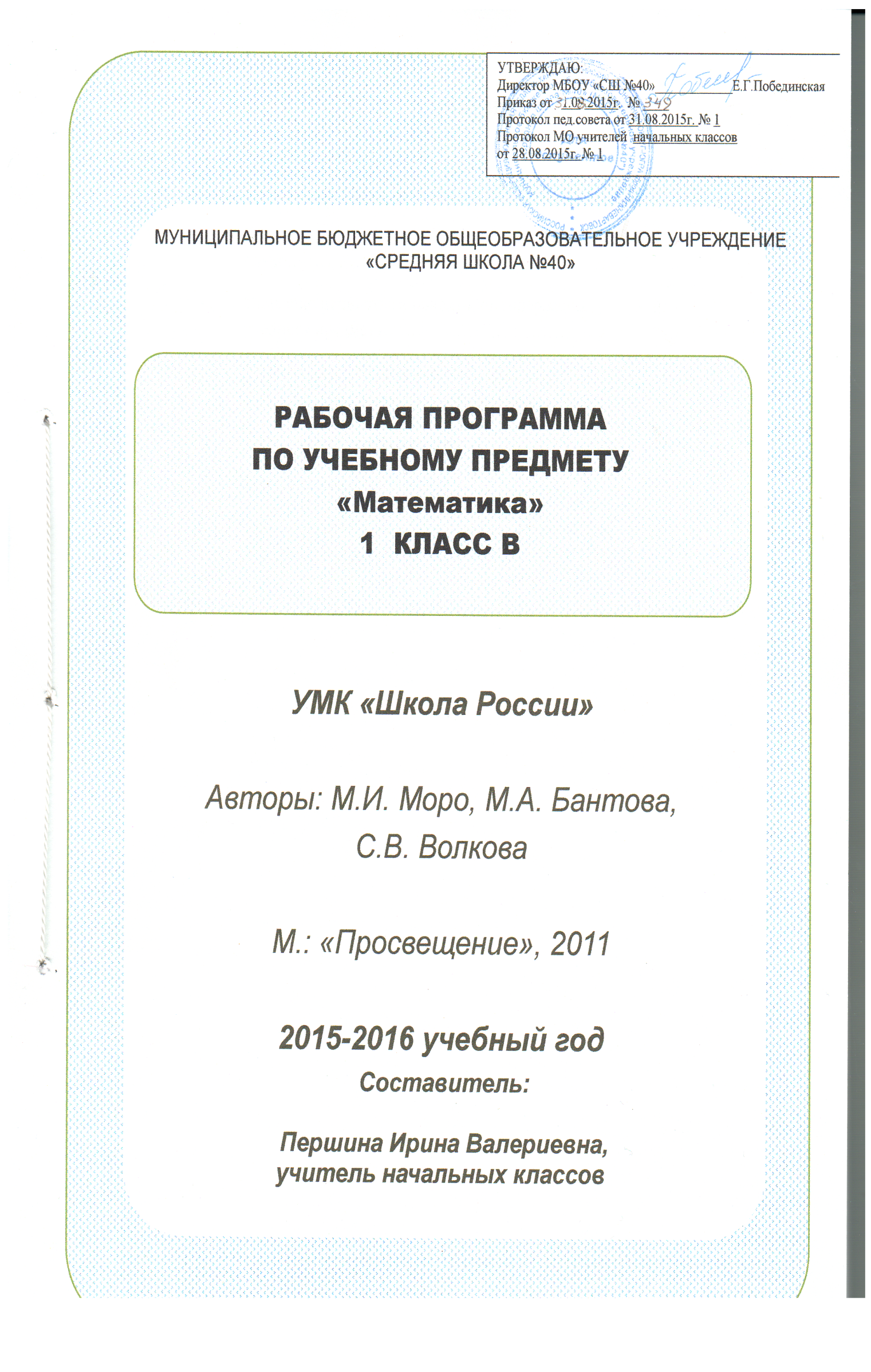 СОДЕРЖАНИЕПОЯСНИТЕЛЬНАЯ ЗАПИСКАРабочая программа по математике  для 1-В класса разработана в соответствии с основными положениями Федерального государственного образовательного стандарта начального общего образования, требованиями Примерной основной образовательной программы,  фундаментального ядра содержания общего образования, основной образовательной программы начального общего образования МБОУ «СШ №40» г. Нижневартовска, а также планируемых результатов начального общего образования с учётом возможностей учебно-методической системы «Школа России» и ориентирована на работу по учебнику Моро М.И., Бантовой М.А., Волковой С.В., Степановой С.В. «Математика» (М.: Просвещение, 2011)Рабочая программа составлена на основе следующих нормативных документов и методических рекомендаций: - Приказ Минобрнауки РФ от 06.10.2009 №373(с изменениями и дополнениями от: 26 ноября 2010 г., 22 сентября 2011 г., 18 декабря 2012 г., 29 декабря 2014 г., 18 мая 2015 г.)   «Об утверждении и введении в действие Федерального государственного образовательного стандарта начального общего образования»;- Федеральный перечень учебников, рекомендованных (допущенных) Министерством образования и науки Российской Федерации к использованию в образовательном процессе в общеобразовательных учреждениях, на 2015-2016 учебный год: Приказ Министерства образования и науки Российской Федерации № 2885 от 27.12.2011 «Об утверждении федеральных перечней  учебников, рекомендованных (допущенных) к использованию в образовательном процессе в образовательных учреждениях».- Примерные программы начального общего образования: Примерная основная образовательная программа образовательного учреждения. Начальная школа /сост. Е.С. Савинов/М., «Просвещение», 2010 г.- Учебный план МБОУ «СШ №40» на 2015-2016 учебный год;- Локальный акт МБОУ «СШ №40» «Об утверждении структуры рабочей программы».Реализация данной программы предусмотрена на основе учебников УМК «Школа России»:Учебники
Моро, М. И., Бантова, М. А. Математика: учебник для 1 класса: в 2 ч. – М.: Просвещение, 2011.  Рабочие тетради 
- Моро, М. И., Бантова, М. А. Тетрадь по математике для 1 класса: в 2 ч. – М.: Просвещение, 2015- Волкова С.И. Проверочные работы. 1 класс: пособие для учащихся общеобразовательных организаций, 2-е изд.- М: Просвещение, 2015Изучение математики  в начальной  школе  направлено на достижение следующих целей:- математическое развитие младшего школьника — формирование способности к интеллектуальной деятельности (логического и знаково-символического мышления), пространственного воображения, математической речи; умение строить рассуждения, выбирать аргументацию, различать обоснованные и необоснованные суждения, вести поиск информации (фактов, оснований для упорядочения, вариантов и др.);- освоение начальных математических знаний — понимание значения величин и способов их измерения; использование арифметических способов для разрешения  сюжетных ситуаций; формирование умения решать учебные и практические задачи средствами математики; работа с алгоритмами выполнения арифметических действий;- воспитание интереса к математике, осознание возможностей и роли математики в познании окружающего мира, понимание математики как части общечеловеческой культуры, стремления использовать математические знания в повседневной жизни.Исходя из общих положений концепции математического образования, начальный курс математики призван решать следующие  задачи:- создать условия для формирования логического и абстрактного мышления у младших школьников на входе в основную школу как основы их дальнейшего эффективного обучения;- сформировать набор необходимых для дальнейшего обучения предметных и общеучебных умений на основе решения как предметных, так и интегрированных жизненных задач;- обеспечить прочное и сознательное овладение системой математических знаний и умений, необходимых для применения в практической деятельности, для изучения смежных дисциплин, для продолжения образования; обеспечить интеллектуальное развитие, сформировать качества мышления, характерные для математической деятельности и необходимые для полноценной жизни в обществе;- сформировать представление об идеях и методах математики, о математике как форме описания и методе познания окружающего мира;- сформировать представление о математике как части общечеловеческой культуры, понимание значимости математики для общественного прогресса;- сформировать устойчивый интерес к математике на основе дифференцированного подхода к учащимся;- выявить и развить математические и творческие способности на основе заданий, носящих нестандартный, занимательный характер.Обучение математике является важнейшей составляющей начального общего образования. Этот предмет играет важную роль в формировании у младших школьников умения учиться.Начальное обучение математике закладывает основы для формирования приёмов умственной деятельности: школьники учатся проводить анализ, сравнение, классификацию объектов, устанавливать причинно-следственные связи, закономерности, выстраивать логические цепочки рассуждений. Изучая математику, они усваивают определённые обобщённые знания и способы действий. Универсальные математические способы познания способствуют целостному восприятию мира, позволяют выстраивать модели его отдельных процессов и явлений, а также являются основой формирования универсальных учебных действий. Универсальные учебные действия обеспечивают усвоение предметных знаний и интеллектуальное развитие учащихся, формируют способность к самостоятельному поиску и усвоению новой информации, новых знаний и способов действий, что составляет основу умения учиться.Усвоенные в начальном курсе математики знания и способы действий необходимы не только для дальнейшего успешного изучения математики и других школьных дисциплин, но и для решения многих практических задач во взрослой жизни.Ведущие принципы обучения математике в младших классах — органическое сочетание обучения и воспитания, усвоение знаний и развитие познавательных способностей детей, практическая направленность обучения, выработка необходимых для этого умений. Большое значение в связи со спецификой математического материала придается учету возрастных и индивидуальных особенностей детей и реализации дифференцированного подхода в обучении.В оценочной деятельности используются три вида оценивания:Стартовая диагностика основывается на результатах мониторинга общей готовности первоклассников к обучению.Текущее оценивание использует субъективные методы (наблюдение, самооценку и самоанализ) и объективизированные методы, основанные на анализе устных ответов,  работ учащихся, деятельности учащихся, результатов тестирования.Итоговое оценивание происходит в конце обучения в 1 классе в форме  целенаправленного сбора данных, в том числе, по итогам комплексной работы для 1 класса.Логика изложения и содержание авторской программы полностью соответствуют требованиям Федерального компонента государственного стандарта начального образования, поэтому в программу не внесено изменений, при этом учтено, что учебные темы, которые не входят в обязательный минимум содержания основных образовательных программ, отнесены к элементам дополнительного (необязательного) содержания.Изменений, внесенных в примерную программу, нет.Состав участников программыРабочая программа составлена с учетом уровня подготовленности обучающихся в 1-В  классе.   Класс является разноуровневым. Уровень подготовленности учащихся соответствует требованиям этого курса. При разработке рабочей программы учтено,  что учебные темы, которые не входят в обязательный минимум содержания основных образовательных программ, отнесены к элементам дополнительного (необязательного) содержания. Учитывая индивидуальные особенности обучающихся данного класса, предполагаются дифференцированные задания различного уровня сложности.  ОБЩАЯ ХАРАКТЕРИСТИКА УЧЕБНОГО ПРЕДМЕТАРешение названных задач обеспечит осознание младшими школьниками универсальности математических способов познания мира, усвоение начальных математических знаний, связей математики с окружающей действительностью и с другими школьными предметами, а также личностную заинтересованность в расширении математических знаний.Начальный курс математики является курсом интегрированным: в нём объединён арифметический, геометрический и алгебраический материал. Содержание обучения представлено в программе разделами: «Числа и величины», «Арифметические действия», «Текстовые задачи», «Пространственные отношения. Геометрические фигуры»Арифметическим ядром программы является учебный материал, который, с одной стороны, представляет основы математической науки, а с другой — содержание, отобранное и проверенное многолетней педагогической практикой, подтвердившей необходимость его изучения в начальной школе для успешного продолжения образования.Основа арифметического содержания — представления о натуральном числе и нуле, арифметических действиях (сложение, вычитание, умножение и деление). На уроках математики у младших школьников будут сформированы представления о числе как результате счёта, о принципах образования. Учащиеся научатся выполнять устно и письменно арифметические действия с целыми неотрицательными числами; узнают, как связаны между собой компоненты и результаты арифметических действий; научатся находить неизвестный компонент арифметического действия по известному компоненту и результату действия; усвоят связи между сложением и вычитанием,  освоят различные приёмы проверки выполненных вычислений.Важной особенностью программы является включение в неё элементов алгебраической пропедевтики (выражения с буквой, уравнения и их решение). Как показывает многолетняя школьная практика, такой материал в начальном курсе математики позволяет повысить уровень формируемых обобщений, способствует более глубокому осознанию взаимосвязей между компонентами и результатом арифметических действий, расширяет основу для восприятия функциональной зависимости между величинами, обеспечивает готовность выпускников начальных классов к дальнейшему освоению алгебраического содержания школьного курса математики.Особое место в содержании начального математического образования занимают текстовые задачи. Работа с ними в данном курсе имеет свою специфику и требует более детального рассмотрения.Система подбора задач, определение времени и последовательности введения задач того или иного вида обеспечивают благоприятные условия для сопоставления, сравнения, противопоставления задач, сходных в том или ином отношении, а также для рассмотрения взаимообратных задач. При таком подходе дети с самого начала приучаются проводить анализ задачи, устанавливая связь между данными и искомым, и осознанно выбирать правильное действие для её решения. Решение некоторых задач основано на моделировании описанных в них взаимосвязей между данными и искомым.Решение текстовых задач связано с формированием целого ряда умений: осознанно читать и анализировать содержание задачи (что известно и что неизвестно, что можно узнать по данному условию и что нужно знать для ответа на вопрос задачи); моделировать представленную в тексте ситуацию; видеть различные способы решения задачи и сознательно выбирать наиболее рациональные; составлять план решения, обосновывая выбор каждого арифметического действия; записывать решение (сначала по действиям, а в дальнейшем составляя выражение); производить необходимые вычисления; устно давать полный ответ на вопрос задачи и проверять правильность её решения; самостоятельно составлять задачи.Работа с текстовыми задачами оказывает большое влияние на развитие у детей воображения, логического мышления, речи. Решение задач укрепляет связь обучения с жизнью, углубляет понимание практического значения математических знаний, пробуждает у учащихся интерес к математике и усиливает мотивацию к её изучению. Сюжетное содержание текстовых задач, связанное, как правило, с жизнью семьи, класса, школы, событиями в стране, городе или селе, знакомит детей с разными сторонами окружающей действительности; способствует их духовно-нравственному развитию и воспитанию.При решении текстовых задач используется и совершенствуется знание основных математических понятий, отношений, взаимосвязей и закономерностей. Работа с текстовыми задачами способствует осознанию смысла арифметических действий и математических отношений, пониманию взаимосвязи между компонентами и результатами действий, осознанному использованию действий. Программа включает рассмотрение пространственных отношений между объектами, ознакомление с различными геометрическими фигурами и геометрическими величинами. Учащиеся научатся распознавать и изображать точку, прямую и кривую линии, отрезок, луч, угол, ломаную, многоугольник, различать окружность и круг. Они овладеют навыками работы с измерительными и чертёжными инструментами (линейка). В содержание включено знакомство с простейшими геометрическими телами: шаром, кубом, пирамидой. Изучение геометрического содержания создаёт условия для развития пространственного воображения детей и закладывает фундамент успешного изучения систематического курса геометрии в основной школе.Предметное содержание программы направлено на последовательное формирование и отработку универсальных учебных действий, развитие логического и алгоритмического мышления, пространственного воображения и математической речи. Большое внимание в программе уделяется формированию умений сравнивать математические объекты (числа, числовые выражения, различные величины, геометрические фигуры и т. д.), выделять их существенные признаки и свойства, проводить на этой основе классификацию, анализировать различные задачи, моделировать процессы и ситуации, отражающие смысл арифметических действий, а также отношения и взаимосвязи между величинами, формулировать выводы, делать обобщения, переносить освоенные способы действий в изменённые условия.Знание и понимание математических отношений и взаимозависимостей между различными объектами (соотношение целого и части, пропорциональные зависимости величин, взаимное расположение объектов в пространстве и др.), их обобщение и распространение на расширенную область приложений выступают как средство познания закономерностей, происходящих в природе и в обществе. Это стимулирует развитие познавательного интереса школьников, стремление к постоянному расширению знаний, совершенствованию освоенных способов действий.Изучение математики способствует развитию алгоритмического мышления младших школьников. Программа предусматривает формирование умений действовать по предложенному алгоритму, самостоятельно составлять план действий и следовать ему при решении учебных и практических задач, осуществлять поиск нужной информации, дополнять ею решаемую задачу, делать прикидку и оценивать реальность предполагаемого результата. Развитие алгоритмического мышления послужит базой для успешного овладения компьютерной грамотностью.В процессе освоения программного материала младшие школьники знакомятся с языком математики, осваивают некоторые математические термины, учатся читать математический текст, высказывать суждения с использованием математических терминов и понятий, задавать вопросы по ходу выполнения заданий, обосновывать правильность выполненных действий, характеризовать результаты своего учебного труда и свои достижения в изучении этого предмета.Овладение математическим языком, усвоение алгоритмов выполнения действий, умения строить планы решения различных задач и прогнозировать результат являются основой для формирования умений рассуждать, обосновывать свою точку зрения, аргументированно подтверждать или опровергать истинность высказанного предположения. Освоение математического содержания создаёт условия для повышения логической культуры и совершенствования коммуникативной деятельности учащихся. Содержание программы предоставляет значительные возможности для развития умений работать в паре или в группе. Формированию умений распределять роли и обязанности, сотрудничать и согласовывать свои действия с действиями одноклассников, оценивать собственные действия и действия отдельных учеников (пар, групп) в большой степени способствует содержание, связанное с поиском и сбором информации. Программа ориентирована на формирование умений использовать полученные знания для самостоятельного поиска новых знаний, для решения задач, возникающих в процессе различных видов деятельности, в том числе и в ходе изучения других школьных дисциплин.Обучение младших школьников математике на основе данной программы способствует развитию и совершенствованию основных познавательных процессов (включая воображение и мышление, память и речь). Дети научатся не только самостоятельно решать поставленные задачи математическими способами, но и описывать на языке математики выполненные действия и их результаты, планировать, контролировать и оценивать способы действий и сами действия, делать выводы и обобщения, доказывать их правильность. Освоение курса обеспечивает развитие творческих способностей, формирует интерес к математическим знаниям и потребность в их расширении, способствует продвижению учащихся начальных классов в познании окружающего мира.Содержание курса имеет концентрическое строение, отражающее последовательное расширение области чисел. Такая структура позволяет соблюдать необходимую постепенность в нарастании сложности учебного материала, создаёт хорошие условия для углубления формируемых знаний, отработки умений и навыков, для увеличения степени самостоятельности (при освоении новых знаний, проведении обобщений, формулировании выводов), для постоянного совершенствования универсальных учебных действий.Структура содержания определяет такую последовательность изучения учебного материала, которая обеспечивает не только формирование осознанных и прочных, во многих случаях доведённых до автоматизма навыков вычислений, но и доступное для младших школьников обобщение учебного материала, понимание общих принципов и законов, лежащих в основе изучаемых математических фактов, осознание связей между рассматриваемыми явлениями. Сближенное во времени изучение связанных между собой понятий, действий, задач даёт возможность сопоставлять, сравнивать, противопоставлять их в учебном процессе, выявлять сходства и различия в рассматриваемых фактах. Основные содержательные линии курса (разделы, структура)•	Числа и величины; арифметические действия; работа с текстовыми задачами; пространственные отношения; геометрические фигуры; геометрические величины; работа с информацией.Формируемые компетенции. В процессе обучения формируются следующие навыки устных вычислений: сложение и вычитание однозначных чисел (таблица сложения); вычисления в пределах 100; сложение и вычитание круглых чисел.Обучение письменным алгоритмам вычислений, предусмотренных стандартом начального общего образования, не отменяет продолжения формирования навыков устных вычислений, а происходит параллельно с ними. Особое внимание при формировании навыков письменных вычислений уделяется прогнозированию результата вычислений и оценке полученного результата. Большое значение уделяется работе с текстовыми задачами. Обучение решению текстовых задач имеет огромное практическое и развивающее значение. Необходимо отметить, что развивающее значение имеют лишь новые для учащихся типы задач и задачи, решение которых не алгоритмизируется. При решении таких задач важную роль играют понимание ситуации, требующее развитого пространственного воображения, и умение моделировать условие задачи (подручными средствами, рисунком, схемой). Решение текстовых задач теснейшим образом связано с развитием пространственных представлений учащихся. Обучение моделированию ситуаций начинается с самых первых уроков по математике (еще до появления простейших текстовых задач) и продолжается до конца обучения в начальной школе. 3. ОПИСАНИЕ МЕСТА  УЧЕБНОГО ПРЕДМЕТА В УЧЕБНОМ ПЛАНЕУчебный предмет «Математика» входит в образовательную область «Математика и информатика». На реализацию программы по математике в федеральном базисном учебном плане в  1  классе   предусмотрено  132  часа  в  год  (33  учебные  недели   по  4  часа  в  неделю),  из  них  72  часа – на  первое  полугодие,  60  часов  на  второе  полугодие. ОПИСАНИЕ ЦЕННОСТНЫХ ОРИЕНТИРОВ СОДЕРЖАНИЯУЧЕБНОГО ПРЕДМЕТАЦенностные ориентиры начального общего образования конкретизируют личностный, социальный и государственный заказ системе образования, выраженный в Требованиях к результатам освоения основной образовательной программы, и отражают следующие целевые установки системы начального общего образования:формирование основ гражданской идентичности личности на основе:- чувства сопричастности и гордости за свою Родину, народ и историю, осознания ответственности человека за благосостояние общества; восприятия мира как единого и целостного при разнообразии культур, национальностей, религий; уважения истории и культуры каждого народа;формирование психологических условий развития общения, сотрудничества на основе:- доброжелательности, доверия и внимания к людям, готовности к сотрудничеству и дружбе, оказанию помощи тем, кто в ней нуждается; уважения к окружающим — умения слушать и слышать партнера, признавать право каждого на собственное мнение и принимать решения с учетом позиций всех участников;развитие ценностно­смысловой сферы личности на основе общечеловеческих принципов нравственности и гуманизма:- принятия и уважения ценностей семьи и образовательной организации, коллектива и общества и стремления следовать им; ориентации в нравственном содержании и смысле как собственных поступков, так и поступков окружающих людей, развития этических чувств (стыда, вины, совести) как регуляторов морального поведения; развитие умения учиться как первого шага к самообразованию и самовоспитанию, а именно:- развитие широких познавательных интересов, инициативы и любознательности, мотивов познания и творчества; формирование умения учиться и способности к организации своей деятельности (планированию, контролю, оценке);развитие самостоятельности, инициативы и ответственности личности как условия ее самоактуализации:- формирование самоуважения и эмоционально­положительного отношения к себе, готовности открыто выражать и отстаивать свою позицию, критичности к своим поступкам и умения адекватно их оценивать; развитие готовности к самостоятельным поступкам и действиям, ответственности за их результаты; формирование целеустремленности и настойчивости в достижении целей, готовности к преодолению трудностей, жизненного оптимизма; формирование умения противостоять действиям и влияниям, представляющим угрозу жизни, здоровью, безопасности личности и общества, в пределах своих возможностей, в частности проявлять избирательность к информации, уважать частную жизнь и результаты труда других людей.Реализация ценностных ориентиров общего образования в единстве обучения и воспитания, познавательного и личностного развития обучающихся на основе формирования общих учебных умений, обобщенных способов действия обеспечивает высокую эффективность решения жизненных задач и возможность саморазвития обучающихся.Математика является основой общечеловеческой культуры. Об этом свидетельствует её постоянное и обязательное присутствие практически во всех сферах современного мышления, науки и техники. Поэтому приобщение учащихся к математике как к явлению общечеловеческой культуры существенно повышает её роль в развитии личности младшего школьника. Содержание курса математики направлено, прежде всего, на интеллектуальное развитие младших школьников: овладение логическими действиями сравнения, анализа, синтеза, обобщения, классификации по родовидовым признакам, установления аналогий и причинно-следственных связей, построения рассуждений, отнесения к известным понятиям, а также реализует следующие цели обучения: - сформировать у учащихся значимые с точки зрения общего образования арифметические и геометрические представления о числах и отношениях, алгоритмах выполнения арифметических действий, свойствах этих действий, о величинах и их измерении, о геометрических фигурах; - владение математическим языком, знаково-символическими средствами, установление отношений между математическими объектами служит средством познания окружающего мира, процессов и явлений, происходящих в повседневной практике; - овладение важнейшими элементами учебной деятельности в процессе реализации содержания курса на уроках математики обеспечивает формирование у учащихся «умения учиться», что оказывает заметное влияние на развитие их познавательных способностей; - решение математических (в том числе арифметических) текстовых задач оказывает положительное влияние на эмоционально-волевое сферу личности учащихся, развивает умение преодолевать трудности, настойчивость, волю, умение испытывать удовлетворение от выполненной работы.       Кроме того, важной ценностью содержания обучения является работа с информацией, представленной таблицами, графиками, диаграммами, схемами, базами данных; формирование соответствующих умений на уроках математики оказывает существенную помощь при изучении других школьных предметов.5. ЛИЧНОСТНЫЕ, МЕТАПРЕДМЕТНЫЕ И ПРЕДМЕТНЫЕ РЕЗУЛЬТАТЫ ОСВОЕНИЯ УЧЕБНОГО ПРЕДМЕТАПрограмма обеспечивает достижение выпускниками начальной школы следующих личностных, метапредметных и предметных результатов.Личностные результаты- Чувство гордости за свою Родину, российский народ и историю России;- Осознание роли своей страны в мировом развитии, уважительное отношение к семейным ценностям, бережное отношение к окружающему миру.- Целостное восприятие окружающего мира.- Развитую мотивацию учебной деятельности и личностного смысла учения, заинтересованность в приобретении и расширении знаний и способов действий, творческий подход к выполнению заданий.- Рефлексивную самооценку, умение анализировать свои действия и управлять ими.- Навыки сотрудничества со взрослыми и сверстниками.- Установку на здоровый образ жизни, наличие мотивации к творческому труду, к работе на результат.Метапредметные результаты.    Регулятивные учебные умения и навыки- Готовность ученика целенаправленно  использовать знания в учении и в повседневной жизни для исследования  тематической сущности предмета (явления, события, факта); - Определять и формулировать цель деятельности на уроке с помощью учителя.- Проговаривать последовательность действий на уроке.- Учиться высказывать своё предположение (версию) на основе работы с иллюстрацией учебника.- Учиться работать по предложенному учителем плану.- Учиться отличать верно выполненное задание от неверного.- Учиться совместно с учителем и другими учениками давать эмоциональную оценку деятельности класса на уроке.        Познавательные учебные умения и навыки- Способность  характеризовать собственные знания по предмету, формулировать вопросы, устанавливать, какие из предложенных математических задач могут быть им успешно решены; - Ориентироваться в своей системе знаний: отличать новое от уже известного с помощью учителя.- Делать предварительный отбор источников информации: ориентироваться в учебнике (на развороте, в оглавлении, в словаре).- Добывать новые знания: находить ответы на вопросы, используя учебник, свой жизненный опыт и информацию, полученную на уроке.- Перерабатывать полученную информацию: делать выводы в результате совместной работы всего класса. Сравнивать и группировать    такие математические объекты, как числа, числовые выражения, равенства, неравенства, плоские геометрические фигуры.- Преобразовывать информацию из одной формы в другую: составлять математические рассказы и задачи на основе простейших математических моделей (предметных, рисунков, схематических рисунков, схем).- Осуществлять  поиск необходимой информации для выполнения учебных заданий с использованием учебной литературы, энциклопедий, справочников (включая электронные, цифровые), в открытом информационном пространстве, в том числе контролируемом пространстве Интернета.         Коммуникативные учебные умения и навыки- Доносить свою позицию до других: оформлять свою мысль в устной и письменной речи (на уровне одного предложения или небольшого текста).- Слушать и понимать речь других.- Читать и пересказывать текст. Находить в тексте конкретные сведения, факты, заданные в явном виде.- Совместно договариваться о правилах общения и поведения в школе и следовать им.- Учиться выполнять различные роли в группе (лидера, исполнителя, критика).Предметные результаты- Использование приобретённых математических знаний для описания и объяснения окружающих предметов, процессов, явлений, а также для оценки их количественных и пространственных отношений.- Овладение основами логического и алгоритмического мышления, пространственного воображения и математической речи, основами счёта, измерения, прикидки результата и его оценки, наглядного представления данных в разной форме (таблицы, схемы, диаграммы), записи и выполнения алгоритмов.- Приобретение начального опыта применения математических знаний для решения учебно-познавательных и учебно-практических задач.- Умения выполнять устно и письменно арифметические действия с числами и числовыми выражениями, решать текстовые задачи, выполнять и строить алгоритмы и стратегии в игре, исследовать, распознавать и изображать геометрические фигуры, работать с таблицами, схемами, графиками и диаграммами, цепочками, представлять, анализировать и интерпретировать данные.- Приобретение первоначальных навыков работы на компьютере (набирать текст на клавиатуре, работать с меню, находить информацию по заданной теме, распечатывать её на принтере). СОДЕРЖАНИЕ УЧЕБНОГО ПРЕДМЕТАВ образовательной системе «Школа России» большое внимание уделяется общеучебным умениям.Для решения жизненных задач человеку, помимо способностей и личностных качеств, необходимы различные умения.Традиционно учитель обращает внимание на предметное содержание и предметные умения. А в жизни мы нечасто сталкиваемся с  задачами, аналогичными предметным. Чаще всего жизненные задачи требуют надпредметных умений, которые в школьной практике называют общеучебными умениями. Сегодня очевидно, что при оценке достижений учащихся необходимо учитывать не только предметные, но и общеучебные умения. Именно на это нас ориентируют проекты государственных стандартов.Организационные уменияРазвитие организационных умений осуществляется через проблемно-диалогическую технологию освоения новых знаний, где учитель – режиссёр учебного процесса, а ученики совместно с ним ставят и решают учебную предметную проблему. При этом дети используют эти умения на уроке.Интеллектуальные уменияНаглядно-образное мышление, свойственное детям младшего школьного возраста, позволяет сформировать целостную, но предварительную картину мира, основанную на Явлениях, образах и простых понятиях. Развитие интеллектуальных умений осуществляется под руководством учителя в 1 классе.Оценочные умения        В этом возрасте ученики постепенно расстаются со «сказочным», мифологическим мышлением, то есть осознают, что в жизни (в отличие от сказки) нет однозначно плохих и хороших людей. Любой человек может совершить тот или иной поступок, который могут по-разному оценить другие люди. В каждой конкретной ситуации надо уметь самому выбирать, как поступить, и оценивать поступки. Выбор этот не всегда простой, и в этом возрасте ученик на многие вопросы ещё не готов дать самостоятельный ответ.Учебно-тематический планПрохождение основной и практической части программыКоличество часов в неделю- 4 чКоличество часов в год- 132 ч7. ТЕМАТИЧЕСКОЕ ПЛАНИРОВАНИЕ С ОПРЕДЕЛЕНИЕМ ОСНОВНЫХ ВИДОВ УЧЕБНОЙ ДЕЯТЕЛЬНОСТИ ПО МАТЕМАТИКЕ 1 полугодие ( 72 часов);    2 полугодие ( 60 часов)ОПИСАНИЕ МАТЕРИАЛЬНО-ТЕХНИЧЕСКОГО ОБЕСПЕЧЕНИЯОБРАЗОВАТЕЛЬНОЙ ДЕЯТЕЛЬНОСТИУчебники:Моро, М. И., Бантова, М. А. Математика: учебник для 1 класса: в 2 ч. – М.: Просвещение, 2011.Учебник включён в федеральный перечень. Соответствует федеральному компоненту государственных образовательных стандартов начального общего образования       (2015г). Рекомендован Министерством образования Российской Федерации.Рабочие тетради для учащихся:Моро, М. И., Бантова, М. А. Тетрадь по математике для 1 класса: в 2 ч. – М.: Просвещение2015Волкова С.И. Проверочные работы. 1 класс: пособие для учащихся общеобразовательных организаций, 2-е изд.- М: Просвещение, 2015Рабочие тетради соответствуют федеральному компоненту государственных образовательных стандартов начального общего образования.Методические пособия для учителя:Бантова, М. А., Бельтюкова, Г. В. Методическое пособие к учебнику «Математика» 1 класс. – М.: Просвещение, 2011.Фефилова Е.П., Поторочина Е.А., Поурочные разработки по математике. Книга для учителя. М.: ВАКО, 2011Волкова С.И, Математика Устные упражнения. 1 класс. Пособие для учителя, М.: Просвещение, 2012.Волкова С.И, Математика. Проверочные работы . 1 класс. Пособие для учащихся, М.: Просвещение, 2015.Рудницкая В.Н. Тесты по математике .1 класс, М.: Экзамен, 2011. По новому образовательному стандарту (второго поколения).Рудницкая В.Н.  Контрольные работы по математике. 1 класс, М.: Экзамен, 2010.Сотникова Т.Н.  Контрольно-измерительные материалы. Математика 1 класс. Учебно – методическое пособие. М.: ВАКО, 2010Гаврина С.Е., Кутявина Н.Л., Топоркова  И.Т., Щербинина С.В. Тетрадь с заданиями для развития  творческого мышления. В 2 частях, Киров.Электронные образовательные ресурсы:Компьютер, презентационное оборудование, выход в Интернет, целевой набор ЦОР в составе УМК для поддержки работы учителя с использование диалога с классом при обучении и ИКТ на компакт-дисках.Техническое обеспечение программы:компьютермультимедийное оборудованиепринтер сканердокумент – камераксероксДемонстрационные пособия Объекты, предназначенные для демонстрации счёта от 1 до 10;Наглядные пособия для изучения для изучения состава чисел.Демонстрационные приспособления и инструменты для измеренияДемонстрационные пособия для изучения геометрических величин.Печатные пособияДемонстрационный материал (картинки предметные, таблицы) в соответствии с основными темами программы обученияКарточки с заданиями по математике для 1 классов (в том числе многоразового использования с возможностью самопроверки)Демонстрационные пособияПособия, предназначенные для демонстрации последовательного пересчета от 0 до 10 (демонстрационные бусины "Счет в пределах 10»)Пособия, предназначенные для демонстрации последовательного пересчета от 0 до 20 (демонстрационные бусины "Счет в пределах 20»)Наглядное пособие для изучения состава числа (магнитное или иное).1.Пояснительная записка………………………………..32.Общая характеристика учебного предмета…………..53.Описание места учебного предмета в учебном плане………………………………………………….94.Описание ценностных ориентиров содержания учебного предмета…………………………………95.Личностные, метапредметные и предметные результаты освоения  учебного предмета   …………116.Содержание учебного предмета………………………127.Тематическое планирование…………………………..208.Описание материально-технического обеспечения образовательной деятельности………………………86Тематическое планированиеХарактеристика деятельности учащихсяПОДГОТОВКА К ИЗУЧЕНИЮ ЧИСЕЛ. ПРОСТРАНСТВЕННЫЕ И ВРЕМЕННЫЕ ПРЕДСТАВЛЕНИЯ (8 ч)ПОДГОТОВКА К ИЗУЧЕНИЮ ЧИСЕЛ. ПРОСТРАНСТВЕННЫЕ И ВРЕМЕННЫЕ ПРЕДСТАВЛЕНИЯ (8 ч)Учебник математики. Роль математики в жизни людей и общества. Счёт предметов (с использованием количественных и порядковых числительных). Сравнение групп предметов. Отношения «столько же», «больше», «меньше», «больше (меньше) на … « (5 ч)Пространственные и временные представления (2 ч)Местоположение предметов, взаимное расположение предметов на плоскости и в пространстве: выше — ниже, слева — справа, левее — правее, сверху — снизу, между, за. Направления движения: вверх, вниз, налево, направо.Временные представления: раньше, позже, сначала, потом. Проверочная работа (1 ч)Называть числа в порядке их следования при счёте.Отсчитывать из множества предметов заданное количество (8—10 отдельных предметов).Сравнивать две группы предметов: объединяя предметы в пары и опираясь на сравнение чисел в порядке их следования при счёте; делать вывод, в каких группах предметов поровну (столько же), в какой группе предметов больше (меньше) и на сколько.Моделировать разнообразные расположения объектов на плоскости и в пространстве по их описанию и описывать расположение объектов с использованием слов: вверху, внизу, слева, справа, за.Упорядочивать события, располагая их в порядке следования (раньше, позже, ещё позднее).ЧИСЛА ОТ 1 до 10. ЧИСЛО 0Нумерация (28 ч)ЧИСЛА ОТ 1 до 10. ЧИСЛО 0Нумерация (28 ч)Цифры и числа 1—5 (9 ч)Названия, обозначение, последовательность чисел. Прибавление к числу по одному и вычитание из числа по одному.Принцип построения натурального ряда чисел.
Чтение, запись и сравнение чисел. Знаки «+», «–», «=». «Странички для любознательных» — задания творческого и поискового характера: определение закономерностей построения рядов, содержащих числа, геометрические фигуры, и использование найденных закономерностей для выполнения заданий; простейшая вычислительная машина,которая выдаёт число следующее при счете сразу после заданного числа (2 ч)Длина. Отношения «длиннее», «короче», «одинаковые по длине» (1 ч)Точка. Кривая линия. Прямая линия. Отрезок. Луч. Ломаная линия. Многоугольник (4 ч)Знаки «>», «<», «=». Понятия «равенство», «неравенство» (2 ч)Состав чисел от 2 до 5 из двух слагаемых.Воспроизводить последовательность чисел от 1 до 10 как в прямом, так и в обратном порядке, начиная с любого числа.Определять место каждого числа в этой последовательности, а также место числа 0 среди изученных чисел.
Считать различные объекты (предметы, группы предметов, звуки, слова и т.п.) и устанавливать порядковый номер того или иного объекта при заданном порядке счёта.Писать цифры. Соотносить цифру и число.Образовывать следующее число прибавлением 1 к предыдущему числу или вычитанием 1 из следующего за ним в ряду чисел.Выполнять задания творческого и поискового характера,применять знания и способы действий в измененных условиях.Упорядочивать объекты по длине (на глаз, наложением, с
использованием мерок).Различать и называть прямую линию, кривую, отрезок, луч, ломаную.Различать, называть многоугольники (треугольники, четырехугольники и т. д.).Строить многоугольники из соответствующего количества палочек.Соотносить реальные предметы и их элементы с изученными геометрическими линиями и фигурами.Сравнивать любые два числа и записывать результат сравнения, используя знаки сравнения «>», «<», «=». Составлять числовые равенства и неравенства.Упорядочивать заданные числа. 
Составлять из двух чисел числа от 2 до 5 (4 — это 2 и 2; 4 — это 3 и 1).Цифры и числа 6—9. Число 0. Число 10 (19 ч)Состав чисел от 2 до 10 из двух слагаемых.Названия, обозначение, последовательность чисел. Чтение, запись и сравнение чисел.Проект: «Математика вокруг нас. Числа в загадках, пословицах и поговорках».Единица длины сантиметр. Измерение отрезков в сантиметрах. Вычерчивание отрезков заданной длины (2 ч)Понятия «увеличить на …, уменьшить на …» (2 ч)«Странички для любознательных» — задания творческого и поискового характера: определение закономерностей построения таблиц; простейшая вычислительная машина,которая работает как оператор, выполняющий арифметические действия сложение и вычитание; задания с высказываниями, содержащими логические связки «все», «если…, то…»(2 ч)Повторение пройденного. «Что узнали. Чему научились»(1ч)Проверочная работа (1 ч)Отбирать загадки, пословицы и поговорки. Собирать и классифицировать информацию по разделам (загадки, пословицы и поговорки).Работать в группе: планировать работу, распределять работу между членами группы. Совместно оценивать
результат работы.Измерять отрезки и выражать их длины в сантиметрах.Чертить отрезки заданной длины (в сантиметрах).Использовать понятия «увеличить на …, уменьшить на …» при составлении схем и при записи числовых выражений.Выполнять задания творческого и поискового характера,применять знания и способы действий в измененных условиях.ЧИСЛА ОТ 1 ДО 10Сложение и вычитание (26 ч)ЧИСЛА ОТ 1 ДО 10Сложение и вычитание (26 ч)Сложение и вычитание вида□ ± 1, □ ± 2 (16 ч)Конкретный смысл и названия действий сложение и вычитание.Названия чисел при сложении (слагаемые, сумма). Использование этих терминов при чтении записей.Сложение и вычитание вида □ + 1, □ – 1, □ + 2, □ – 2. Присчитывание и отсчитывание по 1, по 2 (7 ч)Задача. Структура задачи (условие, вопрос). Анализ задачи. Запись решения и ответа задачи.Задачи, раскрывающие смысл арифметических действий сложение и вычитание.Составление задач на сложение и вычитание по одному и тому же рисунку, по схематическому рисунку, по решению (3 ч)
Решение задач на увеличение (уменьшение) числа на несколько единиц (3 ч)Повторение пройденного(3 ч)Сложение и вычитание вида □ ± 3 (12 ч)Приёмы вычислений (5 ч)Текстовая задача: дополнение условия недостающими данными или вопросом, решение задач.«Странички для любознательных» — задания творческого и поискового характера: классификация объектов по заданному условию; задания с высказываниями, содержащими логические связки «все», «если…, то…», логические задачи(4 ч)Повторение пройденного «Что узнали. Чему научились» (2 ч)
Проверочная работа «Проверим себя и оценим свои достижения» (тестовая форма). Анализ результатов (1 ч)Моделировать действия сложение и вычитание с помощью предметов (разрезного материала), рисунков; составлять по рисункам схемы арифметических действий сложение и вычитание, записывать по ним числовые равенства.Читать равенства, используя математическую терминологию (слагаемые, сумма).Выполнять сложение и вычитание вида: □ ± 1, □ ± 2. Присчитывать и отсчитывать по 2.Работать на простейшей вычислительной машине, используя её рисунок.
Работать в паре при проведении математических игр: «Домино с картинками», «Лесенка», «Круговые примеры».Выделять задачи из предложенных текстов.Моделировать с помощью предметов, рисунков, схематических рисунков и решать задачи, раскрывающие смысл действий сложение и вычитание; задачи в одно действие на увеличение (уменьшение) числа на несколько единиц.
Объяснять и обосновывать действие, выбранное для решения задачи.Дополнять условие задачи недостающим данным или вопросом.Выполнять сложение ми вычитание вида □ ± 3.Присчитывать и отсчитывать по 3.Дополнять условие задачи одним недостающим данным
Выполнять задания творческого и поискового характера, применяя знания и способы действий в изменённых условиях.Контролировать и оценивать свою работу.ЧИСЛА ОТ 1 ДО 10Сложение и вычитание (продолжение) (28 ч)ЧИСЛА ОТ 1 ДО 10Сложение и вычитание (продолжение) (28 ч)Повторение пройденного (вычисления вида □ ± 1, 2, 3; решение текстовых задач(3 ч)Сложение и вычитание вида □ ± 4 (4ч)
Решение задач на разностное сравнение чисел (1 ч)
Переместительное свойство сложения (6 ч)
Переместительное свойство сложения (2 ч)
Применение переместительного свойства сложения для случаев вида □ + 5, □ + 6, □ + 7, □ + 8, □ + 9 (4 ч)«Странички для любознательных» — задания творческого и поискового характера: построение геометрических фигур по заданным условиям; логические задачи; задания с высказываниями, содержащими логические связки «все», «если…, то…» (1 ч)Повторение пройденного «Что узнали. Чему научились»(2 ч)Связь между суммой и слагаемыми (14 ч)
Названия чисел при вычитании (уменьшаемое, вычитаемое, разность). Использование этих терминов при чтении записей (2 ч)Вычитание в случаях вида 6 – □, 7 – □,8 – □, 9 – □, 10 – □. Состав чисел 6, 7, 8, 9, 10 (6 ч)Таблица сложения и соответствующие случаи вычитания — обобщение изученного (1 ч)Подготовка к решению задач в два действия — решение цепочки задач (1 ч)
Единица массы — килограмм. Определения массы предметов с помощью весов, взвешиванием (1 ч)Единица вместимости литр (1 ч)Повторение пройденного«Что узнали. Чему
научились»(1 ч)Проверочная работа «Проверим себя и оценим свои достижения» (тестовая форма). Анализ результатов (1 ч)Выполнять вычисления вида: □± 4.Решать задачи на разностное сравнение чисел.Применять переместительное свойство сложения для случаев вида □ + 5, □ + 6, □ + 7, □ + 8, □ + 9.Проверять правильность выполнения сложения, используядругой приём сложения, например приём прибавления по частям (□ + 5 = □ + 2 + 3).Сравнивать разные способы сложения, выбирать наиболее удобный.Выполнять задания творческого и поискового характера, применять знания и способы действий в измененных условиях.Использовать математическую терминологию при составлении и чтении математических равенств.Выполнять вычисления вида: 6 – □ , 7 – □, 8 – □, 9 – □, 10 – □, применяя знания состава чисел 6, 7, 8, 9, 10 и знания о связи суммы и слагаемых.Выполнять сложение с использованием таблицы сложения чисел в пределах 10.Наблюдать и объяснять, как связаны между собой две
простые задачи, представленные в одной цепочке.Взвешивать предметы с точностью до килограмма.Сравнивать предметы по массе. Упорядочивать предметы, располагая их в порядке увеличения (уменьшения) массы.Сравнивать сосуды по вместимости. Упорядочивать сосуды по вместимости, располагая их в заданной последовательности.Контролировать и оценивать свою работу и её результатЧИСЛА ОТ 1 ДО 20Нумерация (12 ч)ЧИСЛА ОТ 1 ДО 20Нумерация (12 ч)Нумерация (12 ч)Числа от 1 до 20. Названия и последовательность чисел.
Образование чисел второго десятка из одного десятка и нескольких единиц. Запись и чтение чисел второго десятка (3 ч)Единица длины дециметр. Соотношение между дециметром и сантиметром (1 ч)Случаи сложения и вычитания, основанные на знаниях по нумерации: 10 + 7, 17 – 7, 17 – 10 (1 ч)Текстовые задачи в два действия. План решения задачи.Запись решения (2 ч)«Странички для любознательных» — задания творческого и поискового характера: сравнение массы, длины объектов; построение геометрических фигур по заданным условиям; простейшие задачи комбинаторного характера (1 ч)Повторение пройденного «Что узнали. Чему научились»(2ч)Контроль и учёт знаний (2 ч)Образовывать числа второго десятка из одного десятка и нескольких единиц.Сравнивать числа в пределах 20, опираясь на порядок их следования при счёте.Читать и записывать числа второго десятка, объясняя, что обозначает каждая цифра в их записи.Переводить одни единицы длины в другие: мелкие в более крупные и крупные в более мелкие, используя соотношения между ними. Выполнять вычисления вида 15 + 1, 16 – 1, 10 + 5, 14 – 4, 18 – 10, основываясь на знаниях по нумерации.
Составлять план решения задачи в два действия.Решать задачи в два действия. Выполнять задания творческого и поискового характера,применять знания и способы действий в измененных условияхЧИСЛА ОТ 1 ДО 20Сложение и вычитание (продолжение) (22 ч)ЧИСЛА ОТ 1 ДО 20Сложение и вычитание (продолжение) (22 ч)Табличное сложение (11 ч) :Общий приём сложения однозначных чисел с переходом через десяток. Рассмотрение каждого случая в порядке постепенного увеличения второго слагаемого (□ + 2, □ + 3, □ + 4, □ + 5, □ + 6, □ + 7, □ + 8, □ + 9). Состав чисел второго десятка. Таблица сложения (9 ч)«Странички для любознательных» — задания творческого и поискового характера: логические задачи; задания с продолжением узоров; работа на вычислительной машине, выполняющей вычисление значения числового выражения в два действия; цепочки (1 ч)Повторение пройденного Что узнали. Чему научились» (1 ч)Табличное вычитание (11 ч): Общие приёмы вычитания с переходом через десяток: 1) приём вычитания по частям (15 – 7 = 15 – 5 – 2);2) приём, который основывается на знании состава числа и связи между суммой и слагаемыми (8 ч)
Решение текстовых задач включается в каждый урок.«Странички для любознательных» — задания творческого и поискового характера: определение закономерностей в составлении числового ряда; задачи с недостающими данными; логические задачи (1 ч)Проект: «Математика вокруг нас. Форма, размер, цвет. Узоры и орнаменты».Повторение пройденного «Что узнали. Чему научились»(1 ч)Проверочная работа «Проверим себя и оценим свои достижения» (тестовая форма). Анализ результатов (1 ч)Моделировать приём выполнения действия сложение с переходом через десяток, используя предметы, разрезной материал, счётные палочки, графические схемы.Выполнять сложение чисел с переходом через десяток в пределах 20.Выполнять задания творческого и поискового характера,применять знания и способы действий в изменённых условиях.Моделировать приёмы выполнения действия вычитаниес переходом через десяток, используя предметы, разрезной материал, счётные палочки, графические схемы.Выполнять вычитание чисел с переходом через десяток в пределах 20.Выполнять задания творческого и поискового характера,применять знания и способы действий в измененных условиях.Собирать информацию: рисунки, фотографии клумб, цветников, рабаток. Наблюдать, анализировать и устанавливать правила чередования формы, размера, цвета в отобранных узорах и орнаментах, закономерность их чередования.Составлять свои узоры.Контролировать выполнение правила, по которомусоставлялся узор.Работать в группах: составлять план работы, распределять виды работ между членами группы, устанавливать сроки выполнения работы по этапам и в целом, оценивать результат работы.Контролировать и оценивать свою работу, её результат,делать выводы на будущееИтоговое повторение «Что узнали, чему научились в 1 классе» (5 ч)Проверка знаний (1 ч)Итоговое повторение «Что узнали, чему научились в 1 классе» (5 ч)Проверка знаний (1 ч)Ориентироваться в своей системе знаний и понимать необходимость нового знания.Делать предварительный отбор источников информации для поиска нового знанияДобывать новые знания из различных источников и разными способамиОбрабатывать приобретённую информацию для получения необходимого результата.Преобразовывать информацию из одной формы в другую и выбирать наиболее удобную для себя формуОтличать новое знание (умение) от уже известного с помощью учителяОриентироваться в учебнике (на развороте, в оглавлении, в словаре).Находить ответы на вопросы, используя учебник, свой жизненный опыт и информацию, полученную на уроке.Делать выводы в результате совместной работы всего класса. Сравнивать и группировать предметы и их образы.Подробно пересказывать небольшие тексты, называть их тему.Оценивать жизненные ситуации (поступки людей) с точки зрения общепринятых норм и ценностей (нравственных, гражданско-патриотических, эстетических), а также с точки зрения различных групп общества (верующие-атеисты, богатые-бедные).Объяснять (прежде всего - самому себе) свои оценки, свою точку зрения, свои позиции.Самоопределяться в системе ценностей.Действовать и поступать в соответствии с этой системой ценностей и отвечать за свои поступки и действия.В предложенных ситуациях отмечать конкретные поступки, которые можно оценить как хорошие или плохие с позиции общечеловеческих нравственных ценностей.Объяснять с позиции общечеловеческих нравственных ценностей, почему конкретные поступки можно оценить как хорошие или плохие.Самостоятельно определять и высказывать самые простые, общие для всех людей правила поведения (основы общечеловеческих нравственных ценностей).В предложенных ситуациях, опираясь на общие для всех простые правила поведения, делать выбор, какой поступок совершить.Название разделаКол-во часов1Сравнение предметов и групп предметов. Пространственные и временные представления8ч2Числа от 1 до 10. Число 0. Нумерация.28ч3Числа от 1 до 10. Сложение и вычитание56ч4Числа от 1 до 20. Нумерация. 12ч5Числа от 1 до 20. Сложение и вычитание.22ч6Итоговое повторение «Что узнали, чему научились в 1 классе. Проверка знаний.6чИтого 132чЧасов по учебному плануАрифметический диктантПроверочнаяработаТестКомплексные работыДиагностика1 четверть38 ч-71-12 четверть34 ч-31--3 четверть30 ч431-14 четверть30 ч37511За  год132 ч720813№ урока№ урокаДатапроведенияплан/ фактДатапроведенияплан/ фактДатапроведенияплан/ фактТема урока(стр. учебн.)Тема урока(стр. учебн.)Тип урокаПланируемые образовательные результатыПланируемые образовательные результатыПланируемые образовательные результатыПланируемые образовательные результатыДеятельность учащихсяВид и форма 
контроля№ урока№ урокаДатапроведенияплан/ фактДатапроведенияплан/ фактДатапроведенияплан/ фактТема урока(стр. учебн.)Тема урока(стр. учебн.)Тип урокаПредметныеМетапредметныеЛичностныеЛичностныеДеятельность учащихсяВид и форма 
контроля1 четверть – 38 часов1 четверть – 38 часов1 четверть – 38 часов1 четверть – 38 часов1 четверть – 38 часов1 четверть – 38 часов1 четверть – 38 часов1 четверть – 38 часов1 четверть – 38 часов1 четверть – 38 часов1 четверть – 38 часов1 четверть – 38 часов1 четверть – 38 часов1 четверть – 38 часов1101.09.15Счет предметов: количественный и порядковый.С.4-5р/т с.3(Счет предметов (реальных объектов, их изображений, моделей геометрических фигур и т. д.)Счет предметов: количественный и порядковый.С.4-5р/т с.3(Счет предметов (реальных объектов, их изображений, моделей геометрических фигур и т. д.)Урок-изучение нового материала НаучатсяОриентироваться в пространстве и на листе бумаги (верху, внизу, слева, справа); сравнивать предметы по  различным признакам (цвет, форма, размер); вести счёт предметов.  Получат возможность научитьсяпользоваться терминамиРегулятивные – выбирать действия в соответствии с поставленной задачей и условиями её реализации: умение работать с учебной книгой.Познавательные: использовать общие приёмы решения задач: поиск информации в учебной книге.Коммуникативные: ставить вопросы, обращаться за помощьюФормирование положительного отношения к школе и учебной деятельности, интереса к учебному труду, основных моральных норм поведения, внутренней позиции школьника на уровне положительного отношения к школе, уважения к своей семье.Формирование положительного отношения к школе и учебной деятельности, интереса к учебному труду, основных моральных норм поведения, внутренней позиции школьника на уровне положительного отношения к школе, уважения к своей семье.Характеризовать явления и события с использованием чисел. Сравнивать предметы и группы предметов.фронтальный опрос2202.09.15Пространственные отношения «вверху», «внизу», «слева», «справа». С.6-7р/т с.4(Направления движения: сверху вниз, снизу вверх, справа налево, слева направо)Пространственные отношения «вверху», «внизу», «слева», «справа». С.6-7р/т с.4(Направления движения: сверху вниз, снизу вверх, справа налево, слева направо)Постановка и решение учебной задачи Урок- изучение нового материалаНаучатсяОриентироваться в пространстве и на листе бумаги (верху, внизу, слева, справа); сравнивать две группы предметов с помощью установления взаимно однозначного соответствия.Получат возможность научиться: пользоваться термином пространственныепредставленияРегулятивные: выбирать действия в соответствии с поставленной задачей и условиями её реализации.Познавательные: уметь распознавать объекты, выделяя существенные признаки: местоположение по отношению к другим объектам.Коммуникативные: вырабатывать умение работать в парах, обучать сотрудничествуФормирование положительного отношения к школе и учебной деятельности, интереса к учебному труду, основных моральных норм поведения, внутренней позиции школьника на уровне положительного отношения к школе, уважения к своей семье. Начальные навыки адаптации в динамично изменяющемся миреФормирование положительного отношения к школе и учебной деятельности, интереса к учебному труду, основных моральных норм поведения, внутренней позиции школьника на уровне положительного отношения к школе, уважения к своей семье. Начальные навыки адаптации в динамично изменяющемся миреМоделировать разнообразные ситуации расположения объектов в пространстве и на плоскости.фронтальный опрос, индивидуальная работа3303.09.15Временные отношения «раньше»,     «позже»,   «сначала»,  «потом».С.8-9р/т с.5(Взаимное расположение предметов в пространстве)Временные отношения «раньше»,     «позже»,   «сначала»,  «потом».С.8-9р/т с.5(Взаимное расположение предметов в пространстве)Постановка и решение учебной задачи Урок комбинированныйНаучатсяориентироваться в окружающем пространстве, упорядочивать события, располагая их в порядке следованияУзнают, как пользоваться порядковыми числительнымиПолучат возможность научиться: пользоваться термином временные представленияРегулятивные: применять установленные правила (определение порядка действий во временном отношении) в планировании способа решения.Познавательные: осуществлять рефлексию способов и условий действий.Коммуникативные: составлять вопросы, используя изученные на уроке понятия; Формирование положительного отношения к школе и учебной деятельности, интереса к учебному труду, основных моральных норм поведения, внутренней позиции школьника на уровне положительного отношения к школе, роли ученика, интереса (мотивации) к учению.Формирование положительного отношения к школе и учебной деятельности, интереса к учебному труду, основных моральных норм поведения, внутренней позиции школьника на уровне положительного отношения к школе, роли ученика, интереса (мотивации) к учению.Разрешать житейские ситуации, требующие умения ориентироваться в пространстве, описывать расположение объектовфронтальный опрос, индивидуальная работа4407.09.15Отношения «столько же», «больше», «меньше».С.10-11р/т с.6(Сравнение групп предметов: больше, меньше, столько же.)Отношения «столько же», «больше», «меньше».С.10-11р/т с.6(Сравнение групп предметов: больше, меньше, столько же.)Постановка и решение учебной задачи Урок комбинированныйНаучатся сравнивать две группы предметов с помощью установления взаимно однозначного соответствия, т.е. путём образования пари опираясь на сравнение чисел в порядке их следования при счёте, наблюдать, делать выводы.Регулятивные: применять установленные правила в планировании способа решения: алгоритм сравнения двух групп предметов.Познавательные: использовать общие приёмы решения задачКоммуникативные: ставить вопросы, обращаться за помощью.Формирование внутренней позиции школьника на уровне положительного отношения к школе.Формирование внутренней позиции школьника на уровне положительного отношения к школе.Исследовать и создавать ситуации, требующие пересчёта и сравнения групп предметов.фронтальный опрос, индивидуальная работа5508.09.15Сравнение групп предметов (на сколько больше (меньше)?)С.12-13р/т с.7(Сравнение групп предметов: «столько же», «больше на…», «меньше на …». Сравнение групп предметов: больше, меньше, столько же)Сравнение групп предметов (на сколько больше (меньше)?)С.12-13р/т с.7(Сравнение групп предметов: «столько же», «больше на…», «меньше на …». Сравнение групп предметов: больше, меньше, столько же)Постановка и решение учебной задачиУрок-усвоение новых знанийНаучатся  называть числа в порядке их следования при счёте; отсчитывать из множества предметов заданное количество (8-10 отдельных предметов) Получат возможность научиться: обобщению, классификации предметовРегулятивные: составлять план 
и последовательность действий при определении разницы количества предметовПознавательные: осуществлять поиск необходимой информации в разных источниках; понимать  знаки, символы;Коммуникативные: обращаться 
за помощью к товарищамФормировать положительное отношение к школе и учебной деятельности; интерес к учебному труду, основные моральные нормы поведения; оценки и принятия следующих базовых ценностей: «добро», «терпение», «родина», «природа», «семья»; внутренней позиции школьника на уровне положительного отношения к школеФормировать положительное отношение к школе и учебной деятельности; интерес к учебному труду, основные моральные нормы поведения; оценки и принятия следующих базовых ценностей: «добро», «терпение», «родина», «природа», «семья»; внутренней позиции школьника на уровне положительного отношения к школеМоделировать разнообразные ситуации расположения объектов в пространстве и на плоскости.Исследовать и создавать ситуации, требующие пересчёта и сравнения групп предметовфронтальный опрос,  индивидуальная работа6609.09.15Уравнивание предметов и групп предметовС.14-16р/т с.8(Установление пространственных отношений с помощью сравнения: спереди – сзади, перед, после, между и др. Уравнивание предметов. Сравнение групп предметов)Уравнивание предметов и групп предметовС.14-16р/т с.8(Установление пространственных отношений с помощью сравнения: спереди – сзади, перед, после, между и др. Уравнивание предметов. Сравнение групп предметов)Постановка и решение учебной задачи Урок комбинированныйНаучатся сравнивать  и  уравнивать предметы и группы предметов с помощью составления пар, сравнивать и выяснять, на сколько в одной группе предметов больше или меньше, чем в другой; приводить примерыПолучат возможность научиться: пользоваться терминами равенства, неравенстваРегулятивные:  принимать, сохранять и строить новые учебные задачи в сотрудничестве с учителем. оценивать результат своих действий; адекватно воспринимать оценку своей работы учителем, товарищами.Познавательные: ориентироваться в разнообразии способов решения задач: уравнивание двух групп предметов.Коммуникативные: ставить вопросы «На сколько…?», «Как сделать равными?», обращаться за помощью, формулировать свои затрудненияВнутренняя позиция школьника на основе положительного отношения к школеВнутренняя позиция школьника на основе положительного отношения к школеМоделировать разнообразные ситуации расположения объектов в пространстве и на плоскости.Исследовать и создавать ситуации, требующие пересчёта и сравнения групп предметовРассказывать о своих отношениях с товарищами.фронтальный опрос7710.09.15Закрепление знаний по теме: «Сравнение предметов и групп предметов».С.17-21(Сравнение групп предметов: «столько же», «больше на…», «меньше на …».Сравнение групп предметов: больше, меньше, столько же.)Закрепление знаний по теме: «Сравнение предметов и групп предметов».С.17-21(Сравнение групп предметов: «столько же», «больше на…», «меньше на …».Сравнение групп предметов: больше, меньше, столько же.)Постановка и решение учебной задачи Урок-закрепленияНаучатся описывать взаимное расположение предметов в пространстве и на плоскости; распознавать геометрические фигуры;Получат возможность научиться: понятию пара предметовРегулятивные: вырабатывать самостоятельность и личную ответственность за свои поступки, навыки сотрудничества в разных ситуациях.Познавательные: самостоятельно создавать алгоритмы деятельности при решении проблем различного характера: сравнение, уравнивание групп предметов, пространственные и временные представления.Коммуникативные: обращаться за помощью, уметь работать в парахПринятие образа «хорошего ученика», мотивация учебной деятельностиПринятие образа «хорошего ученика», мотивация учебной деятельностиМоделировать разнообразные ситуации расположения объектов в пространстве и на плоскости.Исследовать и создавать ситуации, требующие пересчёта и сравнения групп предметов. Работать в паре: задавать друг другу вопросы по рисунку, внимательно слушать ответ товарищафронтальный опрос,  парная и индивидуальная работа8814.09.15Закрепление знаний по теме «Пространственные и временные представления»Проверочная работа.С.17-21Закрепление знаний по теме «Пространственные и временные представления»Проверочная работа.С.17-21Контроль и коррекция знаний.Урок закрепленияНаучатся описывать взаимное расположение предметов в пространстве и на плоскости; распознавать геометрические фигуры; уравнивать предметы и группы   предметов разными способами, использовать знания в практической деятельности для сравнения и уравнения предметовРегулятивные: вырабатывать самостоятельность и личную ответственность за свои поступки, адекватно воспринимать предложения учителей, товарищей, родителей и других людей Познавательные: ориентироваться в разнообразии способов решения задач по всем изученным направлениям.Коммуникативные: обращаться за помощью, осуществлять рефлексию способов и условий действийФормировать положительное отношение к школе и учебной деятельности; интерес к учебному труду, основные моральные нормы поведения; оценки и принятия следующих базовых ценностей: «добро», «терпение», внутренней позиции школьника на уровне положительного отношения к школе. Самостоятельность и личная ответственность за свои поступкиФормировать положительное отношение к школе и учебной деятельности; интерес к учебному труду, основные моральные нормы поведения; оценки и принятия следующих базовых ценностей: «добро», «терпение», внутренней позиции школьника на уровне положительного отношения к школе. Самостоятельность и личная ответственность за свои поступкиПринимать учебную задачу урока. Осуществлять решение учебной задачи под руководством учителя. Разделять объекты (модели) на составные частив практической деятельности. Соединяют различные элементы, стороны объектов в единое целое в практической деятельности. Пр.р.11(9)1(9)15.09.15Понятия «много», «один». Цифра 1.С.22-23р/т с.9(Название и запись цифрой натурального числа 1)Понятия «много», «один». Цифра 1.С.22-23р/т с.9(Название и запись цифрой натурального числа 1)Решение частных задачУрок- изучение нового материалаНаучатся воспроизводить последовательность первых десяти чисел в прямом и в обратном порядке, начиная с любого числа, называть и записывать цифру натурального числа 1; правильно соотносить цифру с числом предметов сравнивать группы предметов с помощью слов «много» и «один».Регулятивные:  применять установленные правила в планировании способа решения: счет предметов по одному, парами.Познавательные: использовать общие приёмы решения задач: случаи образования чисел первого десяткаКоммуникативные: задавать вопросы, слушать собеседника, адекватно оценивать собственное поведениеСамооценка на основе критериев успешности учебной деятельностиСамооценка на основе критериев успешности учебной деятельностиСоставлять модель числа.Наблюдать: устанавливать закономерности в числовой последовательности, составлять числовую последоватьИсследовать ситуации, требующие сравнения чисел и величин, их упорядочения.фронтальный опрос,  парная и индивидуальная работа2(10)2(10)16.09.15Числа 1,2. Цифра 2.С.24-25р/т с.9(Название и запись цифрой натурального числа 2. Образование числа 2. Получение числа прибавлением 1 к предыдущему числу)Числа 1,2. Цифра 2.С.24-25р/т с.9(Название и запись цифрой натурального числа 2. Образование числа 2. Получение числа прибавлением 1 к предыдущему числу)Решение частных задачУрок комбинированныйНаучатся записывать, соотносить цифру с числом предметовУзнают какое место занимает каждое из десяти чисел в этой последовательности (последующие, предыдущие числа, между какими числами находится)Получат возможность научиться счёту предметов парамиРегулятивные: преобразовать практическую задачу в познавательную: счет предметов по одному, парами, освоение состава числа 2.Познавательные: ставить и формулировать проблемы: получение числа 2, сравнение групп предметов.Коммуникативные: проявлять активность во взаимодействии в игре для решения коммуникативных и познавательных задачМотивация учебной деятельностиВыражают положительное отношение процессу познания: проявляют внимание, удивление, желание больше узнать.Мотивация учебной деятельностиВыражают положительное отношение процессу познания: проявляют внимание, удивление, желание больше узнать.Составлять модель числа.Наблюдать: устанавливать закономерности в числовой последовательности, составлять числовую последовательность по заданному ил самостоятельно выбранному правилу.Исследовать ситуации, требующие сравнения чисел и величин, их упорядочения.фронтальный опрос, индивидуальная работа3(11)3(11)17.09.15Числа 1,2, 3. Цифра 3.С.26-27р/т с.10(Название и запись цифрой натурального числа 3.Образование числа 3.)Числа 1,2, 3. Цифра 3.С.26-27р/т с.10(Название и запись цифрой натурального числа 3.Образование числа 3.)Решение частных задачУрок комбинированныйНаучатся: называть и записывать цифру 3; считать различные объекты и устанавливать порядковый номер того или иного предмета при указанном порядке счётаУзнают место числа 3 в числовом ряду Получат возможность научиться строить треугольник из счётных палочекРегулятивные: совершенствование навыков счета, сравнения групп предметов, освоение состава числа 3.Познавательные: использовать общие приёмы решения задач: установление порядкового номера объекта, название и написание числа 3.Коммуникативные: уметь работать в пареВоспринимают важность учёбы как интеллектуального труда и познания нового, оценивают жизненные ситуации с точки зрения общечеловеческих норм. Мотивация учебной деятельностиВоспринимают важность учёбы как интеллектуального труда и познания нового, оценивают жизненные ситуации с точки зрения общечеловеческих норм. Мотивация учебной деятельностиСоставлять модель числа.Наблюдать: устанавливать закономерности в числовой последовательности, составлять числовую последовательность по заданному ил самостоятельно выбранному правилу.фронтальный опрос, индивидуальная работа4(12)4(12)21.09.15.Знаки«+», «- », «=».Составление и чтение равенствС.28-29р/т с.10(Составление математических выражений по заданной схемеЗнаки: +, – , =  Отношение «равно» для чисел и запись отношения с помощью знаков.).Знаки«+», «- », «=».Составление и чтение равенствС.28-29р/т с.10(Составление математических выражений по заданной схемеЗнаки: +, – , =  Отношение «равно» для чисел и запись отношения с помощью знаков.)Решение частных задачУрок комбинированныйНаучатся: пользоваться математической терминологией; записывать и читать примеры со знаками «+», «–», «=»Получат возможность научиться группировать предметыРегулятивные: сличать способ действия: накопление опыта в использовании элементов математической символики.Познавательные: узнавать, называть и определять объекты и явления окружающей действительности в соответствии с содержанием данного урока.Коммуникативные: формулировать свои затруднения, свою собственную позициюПовышать культуру речевого общения, овладевать приёмами творческого самовыражения с осознанием общественной полезности своего труда. Самооценка на основе критериев успешности учебной деятельности. Проявлять по назначению приобретённые математические способности.Повышать культуру речевого общения, овладевать приёмами творческого самовыражения с осознанием общественной полезности своего труда. Самооценка на основе критериев успешности учебной деятельности. Проявлять по назначению приобретённые математические способности.Моделировать ситуации, иллюстрирующие арифметическое действие и ход его выполнения.Использовать математическую терминологию Прогнозировать результат вычисления.фронтальный опрос, индивидуальная работа5(13)5(13)22.09.15Числа 1,2, 3, 4. Цифра 4.С.30-31р/т с.11(Название и запись цифрой натурального числа 4. Образование числа 4.)Числа 1,2, 3, 4. Цифра 4.С.30-31р/т с.11(Название и запись цифрой натурального числа 4. Образование числа 4.)Решение частных задачУрок комбинированныйНаучатся: читать печатные и письменные цифры; соотносить цифру и число предметов; называть и записывать цифру натурального числа 4; правильно соотносить цифру с числом предметов; уметь называть состав числа Получат возможность научиться строить квадрат из счётных палочекРегулятивные:  сравнение соответствующих предметов, накопление опыта в использовании элементов математической символики.Познавательные:узнавать, называть и определять объекты и явления окружающей действительностиКоммуникативные: ставить вопросы, обращаться за помощьюСамооценка на основе критериев успешности учебной деятельностиСамооценка на основе критериев успешности учебной деятельностиСоставлять модель числа.Исследовать ситуации, требующие сравнения чисел и величин, их упорядочения.Исследовать предметы окружающего мира: сопоставлять с геометрическими формамифронтальный опрос,индивидуальная работа6(14)6(14)23.09.15Отношения «длиннее», «короче».С.32-33р/т с.12(Сравнение предметов по размерам (длиннее – короче)Отношения «длиннее», «короче».С.32-33р/т с.12(Сравнение предметов по размерам (длиннее – короче)Решение частных задачУрок- изучение нового материалаНаучатся: сравнивать предметы по длине; производить классификацию предметов, математических объектов по одному основанию (цвет, форма, размер, материал);называть и записывать натуральные числа от 1 до 4; пользоваться математическими терминами; записывать и читать примеры со знаками «+», «-», «=»; уметь использовать новые математические понятия; сравнивать длины отрезков на глазПолучат возможность научиться узнавать отрезок, выбирать  единицу измерения  для данной величины.Регулятивные: пошаговый контроль правильности выполнения алгоритма сравнения предметов, оценка на глаз длины предметов.Познавательные: осуществлять подведение под понятие на основе распознавания объектов, выделения существенных признаков: способность проводить исследование предмета с точки зрения его математической сущности.Коммуникативные: проявлять активность во взаимодействии для решения коммуникативных и познавательных задачПроявлять познавательный интерес;формирование потребности и учебные мотивы; положительное отношение к школе. Умение задавать вопросы, мотивация учебной деятельностиПроявлять познавательный интерес;формирование потребности и учебные мотивы; положительное отношение к школе. Умение задавать вопросы, мотивация учебной деятельностиСравнивать геометрические фигуры по величине (размеру).Классифицировать (объединять в группы) геометрические фигуры.фронтальный опрос, индивидуальная и групповая работа7(15)7(15)24.09.15Числа 1,2, 3, 4, 5. Цифра 5.С.34-35р/т с.13(Название и запись цифрой натурального числа 5.Образование числа 5.)Числа 1,2, 3, 4, 5. Цифра 5.С.34-35р/т с.13(Название и запись цифрой натурального числа 5.Образование числа 5.)Решение частных задачУрок комбинированныйНаучатся называть и записывать цифру натурального числа 5; правильно соотносить цифру с числом предметов; записывать результат сравнения; сравнивать любые два числа (в пределах изученного). Записывать результат сравнения чисел, используя соответствующие знаки чиселРегулятивные: формулировать 
и удерживать учебную задачу: моделировать ситуации, иллюстрирующие арифметическое действие и ход его выполненияПознавательные: использовать общие приёмы решения задач: анализ и разрешение житейских ситуаций, требующих знания состава числа 5.Коммуникативные: использовать речь для регуляции своего действияПроявлять основы самоорганизации - организация исследовательского пространства.Самооценка на основе критериев успешности учебной деятельностиПроявлять основы самоорганизации - организация исследовательского пространства.Самооценка на основе критериев успешности учебной деятельностиСоставлять модель числа.Исследовать ситуации, требующие сравнения чисел и величин, их упорядочения.Исследовать предметы окружающего мира: сопоставлять с геометрическими формамифронтальный опрос, индивидуальная и групповая работаСТАРТОВАЯ ДИАГНОСТИКА8(16)8(16)25.09.15Состав числа 5.С.36-37р/т с.14(Получение, сравнение, запись, соотнесение числа и цифры. Получение числа прибавлением 1 к предыдущему числу.)Состав числа 5.С.36-37р/т с.14(Получение, сравнение, запись, соотнесение числа и цифры. Получение числа прибавлением 1 к предыдущему числу.)Решение частных задачУрок комбинированныйНаучатся: слушать, запоминать, записывать, соотносить цифру с числом предметов; приводить примеры; сравнивать предметы по размерам; сравнивать любые два числа, от 1 до 5, различать понятия «число» и «цифра» и правильно пользоваться данными терминами.Узнают состав числа 5 из двух слагаемых. Получат возможность научиться играть в игру «Лото математическое»Регулятивные: пошаговый контроль правильности и полноты выполнения алгоритма арифметического действия, плана решения задачи.Познавательные: узнавать, называть и определять объекты и явления окружающей действительности в соответствии с содержанием предмета: анализ и разрешение житейских ситуаций, требующих знания состава числа 5.Коммуникативные: формулировать свои затрудненияУмение задавать вопросы, мотивация учебной деятельностиУмение задавать вопросы, мотивация учебной деятельностиСоставлять модель числа.Исследовать ситуации, требующие сравнения чисел и величин, их упорядочения.Исследовать предметы окружающего мира: сопоставлять с геометрическими формамифронтальный опрос, индивидуальная и групповая работа9(17)9(17)28.09.15Закрепление и обобщение знаний по теме «Числа 1 – 5. Состав чисел 2 – 5»С.38-39Закрепление и обобщение знаний по теме «Числа 1 – 5. Состав чисел 2 – 5»С.38-39Решение частных задачУрок- закрепленияНаучатся применять знания и способы действий в измененных условиях, выполнять задания творческого и поискового характераРегулятивные:уметь самостоятельно ставить цель предстоящей практической работыПознавательные: стремиться к расширению своей познавательной сферы, стараться производить логические мыслительные операции (анализ, сравнение) для решения познавательной задачи.Коммуникативные: уметь рассуждать и анализировать условие задания.Проявлять основы самоорганизации - организации исследовательского пространства ученика.Проявлять основы самоорганизации - организации исследовательского пространства ученика.Исследовать ситуации, требующие сравнения чисел и величин, их упорядочения. Наблюдать: устанавливать закономерности в числовой последовательностиРаботать с информацией: находить, обобщать и представлять данные (с помощью и самостоятельноХарактеризовать явления и события с использованием чисел и величинфронтальный опрос, индивидуальная и групповая работа10 (18)10 (18)29.09.15Точка.  Кривая линия. Прямая линия. Отрезок.С.40-41р/т с.15( Распознавание и изображение геометрических фигур: точки, прямой, кривой, отрезка)Точка.  Кривая линия. Прямая линия. Отрезок.С.40-41р/т с.15( Распознавание и изображение геометрических фигур: точки, прямой, кривой, отрезка)Решение частных задачУрок изучение нового материалаНаучатся: распознавать на чертеже геометрические фигуры: точку, кривую и прямую линии, отрезок ;называть состав числа 5 из двух слагаемых; сравнивать любые два числа от 1 до 5; получать числа прибавлением 1 к предыдущему числу;Узнают понятия «линия», «точка», «прямая», «отрезок». «луч».Получат возможность научиться чертить данные фигурыРегулятивные: формировать умение работать в группе: конструирование моделей геометрических фигур по образцу, описанию, рисунку.Познавательные: развивать первоначальное умение практического исследования математических объектовКоммуникативные: формулировать свои затрудненияМотивация учебной деятельностиОбеспечение ценностно-смысловой ориентации в отношении к школе, учению и поведению в процессе учебной деятельности; соблюдать организованность, дисциплинированность на урокеМотивация учебной деятельностиОбеспечение ценностно-смысловой ориентации в отношении к школе, учению и поведению в процессе учебной деятельности; соблюдать организованность, дисциплинированность на урокеИзготавливать (конструировать) модели геометрических фигур, преобразовывать модели.Исследовать предметы окружающего мира: сопоставлять с геометрическими формами.Характеризовать свойства геометрических фигур.фронтальный опрос,индивидуальная и групповая работа11 (19)11 (19)30.09.15Ломаная линия. Звено ломаной.С.42-43р/т с.16(Распознавание и изображение геометрических фигур: точки, прямой, кривой, отрезка)Ломаная линия. Звено ломаной.С.42-43р/т с.16(Распознавание и изображение геометрических фигур: точки, прямой, кривой, отрезка)Решение частных задачУрок комбинированныйНаучатся видеть и строить в тетради геометрические фигуры: точки, прямые, кривые, отрезки, ломаные линии; находить на чертеже геометрические фигуры, вершины и звенья ломанойУзнают  понятия «линия», «точка», «прямая», отрезок».Регулятивные: пошаговый контроль правильности и полноты выполнения алгоритма построения геометрической фигуры.Познавательные: обнаружение моделей геометрических фигур в окружающем.Коммуникативные: оказывать в сотрудничестве взаимопомощь при поиске нужной информацииУстанавливать связь между целью учебной деятельности и её мотивом, другими словами, между результатом учения и тем, что побуждает к деятельности, ради чего она осуществляется; уметь задавать себе вопрос: какое значение и какой смысл имеет дляменя учение? и отвечать на него.Устанавливать связь между целью учебной деятельности и её мотивом, другими словами, между результатом учения и тем, что побуждает к деятельности, ради чего она осуществляется; уметь задавать себе вопрос: какое значение и какой смысл имеет дляменя учение? и отвечать на него.Принимать учебную задачу урока. Осуществлять решение учебной задачи под руководством учителя.Исследовать предметы окружающего мира: сопоставлять с геометрическими формами.Характеризовать свойства геометрических фигур.фронтальный опрос,индивидуальная и групповая работа12 (20)12 (20)01.10.15Состав чисел 2 – 5.С.44-45р/т с.17(Числа от 1 до 5: получение, сравнение, запись, соотнесение числа и цифры. Состав чисел от 2 до 5 из двух слагаемых Последовательность натуральных чисел от 2 до 5)Состав чисел 2 – 5.С.44-45р/т с.17(Числа от 1 до 5: получение, сравнение, запись, соотнесение числа и цифры. Состав чисел от 2 до 5 из двух слагаемых Последовательность натуральных чисел от 2 до 5)Решение частных задачУрок комбинированныйНаучатся: называть состав числа от 2 до 5 из двух слагаемых; сравнивать любые два числа; получать числа прибавлением 1 к предыдущему числу или вычитанием 1 из следующего за ним в ряду чисел; различать геометрические фигурыПолучит возможность научиться играть в игру «Математическое домино», «Один лишний»Регулятивные: составлять план 
и последовательность действий: поиск информации на странице учебника, умение выполнять взаимопроверку в парах. Познавательные: использовать общие приёмы решения задач.Коммуникативные: инициативное сотрудничество в парах Стремиться к повышению культуры речевого общения, к овладению приёмами творческого самовыражения с осознанием общественной полезности своего труда и своей жизни в целом; стараются проявить по назначению приобретённые математические способности. Повышать мотивацию учебной деятельностиСтремиться к повышению культуры речевого общения, к овладению приёмами творческого самовыражения с осознанием общественной полезности своего труда и своей жизни в целом; стараются проявить по назначению приобретённые математические способности. Повышать мотивацию учебной деятельностиСоставлять модель числа.Исследовать ситуации, требующие сравнения чисел и величинНаблюдать:  составлять числовую последовательность Контролировать свои действия при решении познавательной задачи.Отвечать на итоговые вопросы урокафронтальный опрос,индивидуальная и парная работа13 (21)13 (21)05.10.15Знаки сравнения «>»  «<», «=».С.46-47р/т с.18(Отношения «больше», «меньше», «равно» для чисел, их запись с помощью знаков: > , < , =. Решение простых задач (без введения термина) на основе счёта предметов.)Знаки сравнения «>»  «<», «=».С.46-47р/т с.18(Отношения «больше», «меньше», «равно» для чисел, их запись с помощью знаков: > , < , =. Решение простых задач (без введения термина) на основе счёта предметов.)Решение частных задач Урок- изучение нового материалаНаучатся: устанавливать пространственные отношения «больше», «меньше», «равно»; сравнивать пары чисел первого десятка; записывать и читать, используя математические терминыРегулятивные: способность проводить сравнение чисел, соотносить части.Познавательные: узнавать, называть и определять объекты и явления окружающей действительности: моделирование ситуаций, требующих сравнения предметов по количеству.Коммуникативные: ставить вопросы, обращаться за помощьюСовместноДоговариваться о правилах общения и поведения в школе и следовать им; проявлять интерес к новому материалу, касающемуся конкретных фактов, но не теории (учебно-познавательный интерес на уровне реакции на новизну).Повышение мотивации учебной деятельностиСовместноДоговариваться о правилах общения и поведения в школе и следовать им; проявлять интерес к новому материалу, касающемуся конкретных фактов, но не теории (учебно-познавательный интерес на уровне реакции на новизну).Повышение мотивации учебной деятельностиМоделировать ситуации, иллюстрирующие сравнение чисел.Использовать     математическую  терминологию Контролировать свои действияпри решении познавательной задачи.фронтальный опрос14 (22)14 (22)06.10.15Равенство, неравенствоС.48-49р/т с.19(Отношения «больше», «меньше», «равно» для чисел, их запись с помощью знаков: > < , = Введение понятий: равенство и неравенство.)Равенство, неравенствоС.48-49р/т с.19(Отношения «больше», «меньше», «равно» для чисел, их запись с помощью знаков: > < , = Введение понятий: равенство и неравенство.)Решение частных задачУрок  изучение нового материалаНаучатся: сравнивать пары чисел, выражения; записывать и читать, используя математические термины; слушать учителя, одноклассников; делать выводы о равенствах и неравенствахРегулятивные:  применять установленные правила в планировании способа решения: (на основе сравнения двух соответствующих групп предметов).Познавательные: использовать знаково-символические средства, 
Коммуникативные: координировать и принимать различные позиции во взаимодействииОбеспечивать ценностно-смысловую ориентацию в отношении к школе, учению и поведению в процессе учебной деятельности; соблюдать организованность, дисциплинированность на уроке.Повышать самооценку на основе критериев успешности учебной деятельностиОбеспечивать ценностно-смысловую ориентацию в отношении к школе, учению и поведению в процессе учебной деятельности; соблюдать организованность, дисциплинированность на уроке.Повышать самооценку на основе критериев успешности учебной деятельностиПринимать учебную задачу урока. Осуществлять решение учебной задачи под руководством учителя.Моделировать ситуации, иллюстрирующие сравнение чисел.Использовать     математическую  терминологиюфронтальный опрос15 (23)15 (23)07.10.15МногоугольникиС.50-51р/т с.20(Распознавание геометрических фигур: многоугольники)МногоугольникиС.50-51р/т с.20(Распознавание геометрических фигур: многоугольники)Решение частных задачУрок изучение нового материала  Научатся: находить и распознавать геометрические фигуры; делать выводыУзнают все случаи образования чисел первого десятка в результате сложения двух чисел; все случаи состава чисел 3 – 5 из двух слагаемых, а по отношению к числам 6 – 10 знать, что каждое из них может быть получено не только прибавлением (вычитанием) 1, но и другим способомРегулятивные: преобразовывать практическую задачу в познавательнуюПознавательные: использовать общие приёмы решения задач: обнаружение моделей геометрических фигур в окружающем; описывать свойства геометрических фигур.Коммуникативные: ставить вопросы, обращаться за помощьюОценивать усваиваемое содержание (исходя из социальных и личностных ценностей), обеспечивающее личностный моральный выбор. Повышать самооценку на основе критериев успешности учебной деятельностиОценивать усваиваемое содержание (исходя из социальных и личностных ценностей), обеспечивающее личностный моральный выбор. Повышать самооценку на основе критериев успешности учебной деятельностиПринимать учебную задачу урока. Исследовать предметы окружающего мира: сопоставлять с геометрическими формами.Характеризовать свойства геометрических фигур.Сравнивать геометрические фигурыфронтальный опрос,индивидуальная и парная работа16 (24)16 (24)08.10.15Числа 6, 7. Цифра 6.С.52-53р/т с.21(Название и запись цифрой натуральных чисел от 1 до 6. Расположение предметов по порядку: установление первого и последнего, следующего и предшествующего (если они существуют)Числа 6, 7. Цифра 6.С.52-53р/т с.21(Название и запись цифрой натуральных чисел от 1 до 6. Расположение предметов по порядку: установление первого и последнего, следующего и предшествующего (если они существуют)Решение частных задачУрок изучение нового материала  Научатся: записывать в виде примера (с использованием знаков +, -, =) случаи образования чисел, читать такие примеры, решать их; записывать результат сравнения чисел, используя соответствующие знаки; называть состав числа; сравнивать пары чисел, писать цифру 6Регулятивные: предвидеть возможности получения конкретного результата при решении задач, Познавательные: самостоятельно выделять и формулировать познавательную цель: раскрытие связей между числами; прогнозировать результат вычисления.Коммуникативные: взаимодействие (формулировать собственное мнение и позицию)Повышать самооценку на основе критериев успешности учебной деятельности. Понимать значение и роль математики в жизни каждого человека и обществаПовышать самооценку на основе критериев успешности учебной деятельности. Понимать значение и роль математики в жизни каждого человека и обществаСоставлять модель числа.Исследовать ситуации, требующие сравнения чисел и величин, их упорядочения.Наблюдать: устанавливать закономерности в числовой последовательности,Использовать     математическую  терминологиюРаботать с информацией: находить, обобщать и представлять данныефронтальный опрос,индивидуальная и парная работа17 (25)17 (25)09.10.15Числа 1, 2, 3, 4, 5, 6, 7. Цифра 7.С.54-55р/т с.21( Название и запись цифр от 1 до 7.Состав чисел 8 и 9; соотношение цифр и количество предметов.)Решение частных задачУрок комбинированныйРешение частных задачУрок комбинированныйНаучатся: записывать в виде примера (с использованием знаков +, -, =) случаи образования чисел, читать такие примеры, решать их; записывать результат сравнения чисел, используя соответствующие знаки; называть состав чисел 2-7;  писать цифру 7Регулятивные: уметь самостоятельно ставить цель  работы.Коммуникативные: уметь слушать и вступать в диалог.Познавательные:уметь осуществлять поиск и выделение необходимой информации.Делать выбор, как поступить в предложенных педагогом ситуациях общения и сотрудничества, опираясь на общие для всех простые правила поведения, при поддержке других участников группы и педагога.Делать выбор, как поступить в предложенных педагогом ситуациях общения и сотрудничества, опираясь на общие для всех простые правила поведения, при поддержке других участников группы и педагога.Использовать     математическую  терминологиюРаботать с информацией: находить, обобщать и представлять данные (с помощью и самостоятельно); интерпретировать информацию фронтальный опрос,индивидуальная и парная работа18 (26)18 (26)12.10.15Числа 8, 9. Цифра 8.С.56-57р/т с.22(Название и запись цифрой натуральных чисел от 1 до 8.Состав чисел 8 и 9; соотношение цифр и количество предметов.)Решение частных задачУрок усвоение новых знанийРешение частных задачУрок усвоение новых знанийНаучатся: называть и записывать цифрой натуральные числа от 1 до 8; располагать предметы по порядку: устанавливать первый и последний, следующий и предшествующий 
(если они существуют)Узнают состав числа 8Получит возможность научиться решать задачи на смекалкуРегулятивные: выбирать действия в соответствии с поставленной задачей и условиями её реализации: моделировать ситуации, иллюстрирующие состав числа, использовать математическую терминологию.Познавательные: самостоятельно выделять и формулировать познавательную цель: раскрытие связей между числамиКоммуникативные: ставить вопросы, обращаться за помощьюПовышение мотивации учебной деятельностиПовышение мотивации учебной деятельностиСоставлять модель числа.Исследовать ситуации, требующие сравнения чисел и величин, их упорядочения.Использовать     математическую  терминологиюРаботать с информацией: находить, обобщать и представлять данные (с помощью и самостоятельно);Характеризовать явления и события с использованием чисел и величинфронтальный опрос19 (27)19 (27)13.10.15Числа 1, 2, 3, 4, 5, 6, 7, 8, 9. Цифра 9.С.58-59р/т с.22( Название и запись цифрой натуральных чисел от 1 до 9.Состав чисел 8 и 9; соотношение цифр и количество предметов.Решение частных задачУрок  изучение нового материалаРешение частных задачУрок  изучение нового материалаНаучатся: называть и записывать последовательность чисел от 1 до 9; писать цифру 9, устанавливать порядок при счёте; сравнивать пары чиселУзнают случаи образования изученных чиселПолучат возможность научиться решать задачи на смекалкуРегулятивные:  планирование хода решения задачи, выполнение заданий на усвоение последовательности чисел, на вычисление, сравнение. Познавательные:  составление числовых последовательностей. Коммуникативные: определять общую цель и пути ее достиженияСамооценка на основе критериев успешности учебной деятельностиСамооценка на основе критериев успешности учебной деятельностиСоставлять модель числа.Исследовать ситуации, требующие сравнения чисел и величин, их упорядочения.Наблюдать: устанавливать закономерности в числовой последовательности, Использовать     математическую  терминологиюфронтальный опрос20 (28)20 (28)14.10.15Число 10.С.60-61р/т с.23(Названия, последовательность и запись цифрами натуральных чисел от 0 до 10.)Решение частных задачизучение нового материалаРешение частных задачизучение нового материалаНаучатся: называть и записывать цифрой натуральные числа от 1 до 10; располагать предметы по порядку, сравнивать числаУзнает  правило образования числа 10, случаи состава чисел 10Получит возможность научиться распознавать и называть виды многоугольниковРегулятивные: составлять план 
и последовательность действий: пошаговый контроль правильности и полноты выполнения алгоритма получения, последовательности и записи чисел от 0 до 10Познавательные: самостоятельно выделять и формулировать познавательную цельКоммуникативные: задавать вопросы, слушать собеседникаПовышение мотивации учебной деятельностиОценивать усваиваемое содержание (исходя из социальных и личностных ценностей), обеспечивающее личностный моральный выбор. Повышать самооценку на основе критериев успешности учебной деятельностиПовышение мотивации учебной деятельностиОценивать усваиваемое содержание (исходя из социальных и личностных ценностей), обеспечивающее личностный моральный выбор. Повышать самооценку на основе критериев успешности учебной деятельностиСоставлять модель числа.Исследовать ситуации, требующие сравнения чисел и величин, их упорядочения.Наблюдать: устанавливать закономерности в числовой последовательностиИспользовать     математическую  терминологиюфронтальный опрос,индивидуальная и парная работа21 (29)21 (29)15.10.15Числа 1 – 10.С.62-63р/т с.23( Последовательность натуральных чисел от 1 до 10)Решение частных задачУрок закрепленияРешение частных задачУрок закрепленияНаучатся: называть и записывать цифрой натуральные числа от 1 до 10; сравнивать числа; называть состав числаРегулятивные:  пошаговый контроль правильности и полноты выполнения алгоритма получения, последовательности и записи чисел от 0 до 10, Познавательные: использовать общие приёмы решения задач: моделирование ситуаций, иллюстрирующих арифметическое действие и ход его выполненияКоммуникативные: задавать вопросы, необходимые для организации собственной деятельности и сотрудничества с партнёромПовышение самооценки на основе критериев успешности учебной деятельности. Определяют и высказывают  под руководством педагога самые простые общие для всех людей правила поведения при сотрудничестве (этические нормы).Повышение самооценки на основе критериев успешности учебной деятельности. Определяют и высказывают  под руководством педагога самые простые общие для всех людей правила поведения при сотрудничестве (этические нормы).Составлять модель числа.Исследовать ситуации, требующие сравнения чисел и величин, их упорядочения.Наблюдать: устанавливать закономерности в числовой последовательности, составлять числовую последовательностьИспользовать     математическую  терминологиюфронтальный опрос,индивидуальная и парная работа22 (30)22 (30)19.10.15Математика вокруг нас. Числа в загадках, пословицах, поговорках. Наши проекты.С.64-65(Подготовка к созданию проекта. Распределение обязанностей)Решение частных задачУрок  изучение нового материалаРешение частных задачУрок  изучение нового материалаНаучатся: различать понятия «число», «цифра», сравнивать предметы по разным признакамПолучат возможность научиться решать задачи на смекалкуРегулятивные: определять последовательность промежуточных целей и соответствующих им действий с учетом конечного результата.Познавательные: осуществлять классификацию по заданным критериямКоммуникативные: ставить вопросы, обращаться за помощьюПовышать самооценку на основе критериев успешности учебной деятельности. Понимать значение и роль математики в жизни каждого человека и общества Повышать самооценку на основе критериев успешности учебной деятельности. Понимать значение и роль математики в жизни каждого человека и общества Составлять модель числа.Исследовать ситуации, требующие сравнения чисел и величин, их упорядочения.Наблюдать: устанавливать закономерности в числовой последовательности,Использовать     математическую  терминологиюфронтальный опрос23 (31)23 (31)20.10.15Сантиметр – единица измерения длины.С.66-67р/т с.24(Сантиметр. Вычерчивание отрезков заданной длины.)Решение частных задачУрок  изучение нового материалаРешение частных задачУрок  изучение нового материалаНаучатся: сравнивать числа первого десятка; называть состав чисел от 2 до 10; различать понятия «число», «цифра»Узнают единицу длины, правило образования чисел первого десятка: прибавлением 1Получат возможность научиться играть в игру «Пифагор», разгадывать ребусы.Регулятивные: преобразовывать практическую задачу в познавательную: разрешать житейские ситуации, требующие умения находить длину отрезка, строить отрезки заданной длины.Познавательные: осуществлять рефлексию способов и условий действийКоммуникативные: ставить вопросы, обращаться за помощьюОценивать усваиваемое содержание (исходя из социальных и личностных ценностей), обеспечивающее личностный моральный выбор. Повышать самооценку на основе критериев успешности учебной деятельности Оценивать усваиваемое содержание (исходя из социальных и личностных ценностей), обеспечивающее личностный моральный выбор. Повышать самооценку на основе критериев успешности учебной деятельности Сравнивать длины предметовИсследовать ситуации, требующие сравнения чисел и величин, их упорядочения.Наблюдать: устанавливать закономерности в числовой последовательности, составлять числовую последовательность по заданному ил самостоятельно выбранному правилуфронтальный опрос24 (32)24 (32)21.10.15Увеличение и уменьшение чисел. Измерение длины отрезков с помощью линейки.С.68-69р/т с.25(Понятия «увеличить на…, уменьшить на…».)Решение частных задачУрок  изучение нового материалаРешение частных задачУрок  изучение нового материалаНаучатся: образовывать числа первого десятка прибавлением 1; измерять длину отрезков; сравнивать пары чисел; записывать в виде примера (с использованием знаков +, -, =) случаи образования чисел, читать такие примеры, решать ихПолучит возможность научиться играть в игру, «Какая фигура следующая?»Регулятивные: выбирать действия в соответствии с поставленной задачей и условиями её реализации: составление по картинкам рассказов, рисование к ним схем, запись примеров, уравнивание неравных по числу предметов.Познавательные: использовать общие приёмы решения задач: применение анализа, сравнения, обобщения для упорядочения, Коммуникативные: координировать и принимать различные позиции во взаимодействии (работа в группе)Повышение самооценки на основе критериев успешности учебной деятельности. Осуществление организации исследовательского пространства ученикаПовышение самооценки на основе критериев успешности учебной деятельности. Осуществление организации исследовательского пространства ученикаМоделировать ситуации, иллюстрирующие увеличение или уменьшение чисел.Сравнивать длины предметов Наблюдать: устанавливать закономерности в числовой последовательности, составлять числовую последовательность по заданному ил самостоятельно выбранному правилу.Использовать     математическую  терминологиюфронтальный опрос, индивидуальная и групповая работа25 (33)25 (33)22.10.15Число 0. Цифра 0.С.70-71р/т с.26( Название и запись цифрой числа 0.Решение простых задач (без введения термина) на основе счёта предметов с использованием схемы)Решение частных задачУрок  изучение нового материалаРешение частных задачУрок  изучение нового материалаНаучатся: записывать примеры, используя знаки «+»,«–», «=», образовывать числа; читать примеры; решать их, получать числа вычитанием 1 из числаУзнают место числа 0 в числовом ряду Получат возможность научиться решать круговые примерыРегулятивные: применять установленные правила в планировании способа решения (запись и решение примеров с новым числом).Познавательные: строить рассуждения, самостоятельно создавать алгоритмы деятельностиКоммуникативные: задавать вопросы, слушать собеседникаФормировать положительное отношение к школе и учебной деятельности; интерес к учебному труду, основные моральные нормы поведения; оценки и принятия следующих базовых ценностей: «добро», «терпение», «родина», «природа», «семья»; внутренней позиции школьника на уровне положительного отношения к школеФормировать положительное отношение к школе и учебной деятельности; интерес к учебному труду, основные моральные нормы поведения; оценки и принятия следующих базовых ценностей: «добро», «терпение», «родина», «природа», «семья»; внутренней позиции школьника на уровне положительного отношения к школеСоставлять модель числа. Исследовать ситуации, требующие сравнения чисел и величин, их упорядочения. Наблюдать: устанавливать закономерности в числовой последовательности, составлять числовую последовательность по заданному ил самостоятельновыбранному правилу.фронтальный опрос, индивидуальная и групповая работа26 (34)26 (34)26.10.15Сложение с нулём. Вычитание нуля.С.72-73р/т с.27( Сложение и вычитание 0.)Решение частных задачУрок  изучение нового материалаРешение частных задачУрок  изучение нового материалаНаучатся: записывать и решать примеры на сложение и вычитание с числом 0; считать предметы и сравнивать ихПолучит возможность научиться решать задачи на смекалкуРегулятивные: ставить новые учебные задачи в сотрудничестве с учителем («Что осталось непонятным?»).Познавательные: создавать модели и схемы для решения задач с числом 0.Коммуникативные: формулировать свои затруднения; предлагать помощь и сотрудничествоПринятие образа «хорошего ученика»Принятие образа «хорошего ученика»Моделировать ситуации, иллюстрирующие арифметическое действие и ход его выполнения.Использовать математическую терминологию Прогнозировать результат вычисления.фронтальный опрос27 (35)27 (35)27.10.15Закрепление знаний по теме «Числа 1 – 10 и число 0».С.74-78,р/т с.28(Сравнение предметов по разным признакам. Счет предметов. Запись чисел первого десятка.)Решение частных задачУрок комбинированныйРешение частных задачУрок комбинированныйНаучатся: сравнивать предметы 
по разным признакам; образовывать числа первого десятка прибавлением 1; записывать и решать примеры на сложение и вычитание с числами от 0 до 10Регулятивные: составлять план 
и последовательность действий для решения математических задач.Познавательные: создавать модели и схемы для решения пройденных примеров.Коммуникативные: договариваться о распределении функций и ролей в совместной деятельностиВнутренняя позиция школьника на основе положительного отношения к школе Внутренняя позиция школьника на основе положительного отношения к школе Составлять модель числа. Исследовать ситуации, требующие сравнения чисел и величин, их упорядочения Использовать различные приёмы проверки правильности нахождения числового выраженияфронтальный опрос28 (36)28 (36)28.10.15Диагностика знаний по теме «Числа от 1 до 10 и число 0».С.74-78(Сравнение предметов по разным признакам. Счет предметов. Запись чисел первого десятка.)Урок контроль и коррекцияУрок контроль и коррекцияПокажут свои знания в решении задач в одно действие на сложение и вычитание (на основе счёта предметов) в сравнивании группы предметов с помощью составления парРегулятивные: применять установленные правила в планировании способа решения.Познавательные: строить рассужденияКоммуникативные: адекватно оценивать собственное поведение, оказывать в сотрудничестве взаимопомощьСамостоятельность и личная ответственность за свои поступкиСамостоятельность и личная ответственность за свои поступкиСоставлять модель числа.Исследовать ситуации, требующие сравнения чисел и величин, их упорядочения.Наблюдать: устанавливать закономерности в числовой последовательности,Использовать     математическую  терминологиюПр.р.21(37)29.10.1529.10.15Прибавить и вычесть число 1.С.80-81р/т с.29(Решение и запись примеров на сложение и вычитание 1.)Урок изучение нового материалаУрок изучение нового материалаНаучатся применять навыки прибавления и вычитания 1 к любому числу в пределах 10Регулятивные: выбирать действия в соответствии с поставленной задачей и условиями её реализации. Познавательные: самостоятельно создавать алгоритмы деятельности (правила записи примеров вида 5 + 1).Коммуникативные: строить понятные для партнёра высказывания;Мотивация учебной деятельности.Мотивация учебной деятельности.Сравнивать разные способы вычислений, выбирать удобный.Моделировать ситуации, иллюстрирующие арифметические действия и ход его выполнения.Использовать математическую терминологию при записи и выполнении арифметического действия.фронтальный опрос, индивидуальная и групповая работа2 (38)30.10.1530.10.15Прибавить число 2.С.82-83р/т с.30(Прибавлять число 2, пользоваться математическими терминами.)Урок Комбинированный.Урок Комбинированный.Научатся применять навыки прибавления и вычитания 2 к любому числу в пределах 10Регулятивные: выбирать действия в соответствии с поставленной задачей и условиями её реализации. Познавательные: самостоятельно создавать алгоритмы деятельности (правила записи примеров вида 5 + 1).Коммуникативные: строить понятные для партнёра высказывания;Мотивация учебной деятельности.Мотивация учебной деятельности.Сравнивать разные способы вычислений, выбирать удобный.Моделировать ситуации, иллюстрирующие арифметические действия и ход его выполнения.Использовать математическую терминологию при записи и выполнении арифметического действия.фронтальный опрос, индивидуальная и групповая работа2 четверть – 34 часа2 четверть – 34 часа2 четверть – 34 часа2 четверть – 34 часа2 четверть – 34 часа2 четверть – 34 часа2 четверть – 34 часа2 четверть – 34 часа2 четверть – 34 часа2 четверть – 34 часа2 четверть – 34 часа2 четверть – 34 часа2 четверть – 34 часа2 четверть – 34 часа3 (39)09.11.1509.11.15Вычесть число 2.С.84-85р/т с.31(Вычитать число 2, пользоваться математическими терминами.)Урок Комбинированный.Урок Комбинированный.Научатся применять навыки прибавления и вычитания 1 к любому числу в пределах 10Регулятивные: выбирать действия в соответствии с поставленной задачей и условиями её реализации. Познавательные: самостоятельно создавать алгоритмы деятельности (правила записи примеров вида 5 + 1).Коммуникативные: строить понятные для партнёра высказыванияМотивация учебной деятельности.Сравнивать разные способы вычислений, выбирать удобный.Моделировать ситуации, иллюстрирующие арифметические действия и ход его выполнения.Использовать математическую терминологию при записи и выполнении арифметического действия.Сравнивать разные способы вычислений, выбирать удобный.Моделировать ситуации, иллюстрирующие арифметические действия и ход его выполнения.Использовать математическую терминологию при записи и выполнении арифметического действия.фронтальный опрос, индивидуальная и групповая работа4 (40)10.11.1510.11.15Прибавить и вычесть число 2.С.86-87р/т с.31( Прибавлять и вычитать число 2, пользоваться математическими терминами.)Урок КомбинированныйУрок КомбинированныйНаучатся: выполнять арифметические действия с числами; пользоваться математическими терминами: «прибавить», «вычесть», «увеличить», «плюс», «минус».Регулятивные: составлять план и последовательность действий. Познавательные: ориентироваться в разнообразии способов решения задач (способы вычисления по частям, с помощью линейки). Коммуникативные: определять цели, функции участников, способы взаимодействияСамооценка на основе критериев успешности учебной деятельностиСравнивать разные способы вычислений, выбирать удобный.Моделировать ситуации, иллюстрирующие арифметические действия и ход его выполнения.Использовать математическую терминологию при записи и выполнении арифметического действия.Сравнивать разные способы вычислений, выбирать удобный.Моделировать ситуации, иллюстрирующие арифметические действия и ход его выполнения.Использовать математическую терминологию при записи и выполнении арифметического действия.фронтальный опрос, индивидуальная работа5 (41)11. 11.1511. 11.15Слагаемые. Сумма.С.88-89р/т с.32(Название компонентов и результатов действия сложения. Чтение и запись числовых выражений. Нахождение значений  выражений с помощью числового ряда.)Урок КомбинированныйУрок КомбинированныйНаучатся называть компоненты и результат сложения при чтенииРегулятивные: использовать речь для регуляции своего действия, Познавательные: создавать модели и схемы для решения задач (на сумму чисел).Коммуникативные: задавать вопросы, слушать собеседника, адекватно оценивать собственное поведение, поведение окружающих, оказывать в сотрудничестве взаимопомощь.Принятие образа хорошего ученика.Сравнивать разные способы вычислений, выбирать удобный.Моделировать ситуации, иллюстрирующие арифметические действия и ход его выполнения.Сравнивать разные способы вычислений, выбирать удобный.Моделировать ситуации, иллюстрирующие арифметические действия и ход его выполнения.фронтальный опрос, индивидуальная работа6 (42)12.11.1512.11.15Задача.С.90-91р/т с.33(Ознакомление с составными частями задачи, закреплять знание нумерации чисел в пределах первого десятка Решение текстовых задач арифметическим способом)Урок КомбинированныйУрок КомбинированныйНаучатся: выполнять арифметические действия с числами, решать текстовые задачи арифметическим способом; приводить примеры; называть состав числа; называть и проговаривать компоненты сложения; запоминать структуру компонента текстовой задачи, выполнять её решениеРегулятивные: преобразовывать практическую задачу в познавательную (от моделирования к тексту задачи).Познавательные: выделять существенные признаки каждого компонента задачи.Коммуникативные: ставить вопросы, обращаться за помощьюВнутренняя позиция школьника на основе положительного отношения к школеПрогнозировать результат вычисления.Моделировать изученные зависимости.Планировать ход решения задачи.Действовать по плану, объяснять ход решения.Наблюдать за изменением решения задачи при изменении ее условия, вопроса.Прогнозировать результат вычисления.Моделировать изученные зависимости.Планировать ход решения задачи.Действовать по плану, объяснять ход решения.Наблюдать за изменением решения задачи при изменении ее условия, вопроса.фронтальный опрос, индивидуальная работа7 (43)16.11.1516.11.15Составление и решение задач.С.92-93р/т с.33(Составление  задач по рисункам. Решение текстовых задач арифметическим способом)Урок КомбинированныйУрок КомбинированныйНаучатся: правильно читать и слушать задачи; представлять ситуации, описанные в задаче; выделять условие задачи,её вопрос.Регулятивные: составлять план и последовательность действий (алгоритм решения задач). Познавательные: выбирать наиболее эффективные способы решения задач,Коммуникативные: договариваться о распределении функций и ролей в совместной деятельностиСамооценка на основе критериев успешности учебной деятельности.Прогнозировать результат вычисления.Моделировать изученные зависимости.Находить и выбирать способ решения, выбрать удобный способ.Планировать ход решения задачи.Действовать по плану, объяснять ход решенияПрогнозировать результат вычисления.Моделировать изученные зависимости.Находить и выбирать способ решения, выбрать удобный способ.Планировать ход решения задачи.Действовать по плану, объяснять ход решенияфронтальный опрос, индивидуальная работа8 (44)17.11.1517.11.15Прибавить и вычесть число 2. Составление и решение задач.С.94-95р/т с.34(Ознакомление с таблицей сложения, когда одно из слагаемых - число 2)Урок Комбинированный.Урок Комбинированный.Научатся: применять навык прибавления и вычитания 2 к любому числу в пределах 10; приводить примеры на состав числа; составят, заучат таблицу сложения однозначных чисел.Регулятивные: формулировать и удерживать учебную задачу, применять установленные правила в планировании способа решения. Познавательные: рефлексировать способы и условия действий. Коммуникативные: задавать вопросы, слушать собеседникМотивация учебной деятельностиПрогнозировать результат вычисления.Моделировать изученные зависимости.Находить и выбирать способ решения, выбрать удобный способ.Планировать ход решения задачи.Действовать по плану, объяснять ход решения.Прогнозировать результат вычисления.Моделировать изученные зависимости.Находить и выбирать способ решения, выбрать удобный способ.Планировать ход решения задачи.Действовать по плану, объяснять ход решения.фронтальный опрос, индивидуальная работа9 (45)18. 11.1518. 11.15Закрепление знаний по теме «Прибавить и вычесть число 2»С.96-97р/т с.34Обобщающий.Урок - закрепленияОбобщающий.Урок - закрепленияНаучатся: решать текстовые задачи арифметическим способом;считать предметы.Регулятивные: выбирать действия в соответствии с поставленной задачей и условиями её реализации.Познавательные: осуществлять передачу информации (устным, письменным, цифровым способами). Коммуникативные: предлагать помощь и сотрудничествоМотивация учебной деятельностиПрогнозировать результат вычисления.Находить и выбирать способ решения, выбрать удобный способ.Планировать ход решения задачи.Наблюдать за изменением решения задачи при изменении ее условия, вопроса.Прогнозировать результат вычисления.Находить и выбирать способ решения, выбрать удобный способ.Планировать ход решения задачи.Наблюдать за изменением решения задачи при изменении ее условия, вопроса.фронтальный опрос, индивидуальная работа10 (46)19. 11.1519. 11.15Решение задач и числовых выражений.С.98-99р/т с.35( Решение задач на увеличение (уменьшение) числа на несколько единиц)Комбинированный.Комбинированный.Научатся: слушать, запоминать, записывать, запоминать структуру компонента  текстовой задачи; выполнять её решение арифметическим способом.Регулятивные: составлять план и последовательность действий; адекватно использовать речь для планирования и регуляции своей деятельности.Познавательные: анализировать информацию; передавать информацию (устным, письменным, цифровым способами). Коммуникативные: ставить вопросы, формулировать свои затрудненияПринятие образа «хорошего ученика.Сравнивать разные способы вычислений, выбирать удобный.Моделировать ситуации, иллюстрирующие арифметические действия и ход его выполнения.Использовать математическую терминологию при записи и выполнении арифметического действия.Прогнозировать результат вычисления.Сравнивать разные способы вычислений, выбирать удобный.Моделировать ситуации, иллюстрирующие арифметические действия и ход его выполнения.Использовать математическую терминологию при записи и выполнении арифметического действия.Прогнозировать результат вычисления.фронтальный опрос, индивидуальная работа11 (47)20.11.1520.11.15Решение задач и числовых выражений.С.100р/т с.35( Решение задач на увеличение (уменьшение) числа на несколько единиц)Комбинированный.Комбинированный.Научатся: слушать, запоминать, записывать, запоминать структуру компонента  текстовой задачи; выполнять её решение арифметическим способом.Регулятивные: составлять план и последовательность действий; адекватно использовать речь для планирования и регуляции своей деятельности.Познавательные: анализировать информацию; передавать информацию (устным, письменным, цифровым способами). Коммуникативные: ставить вопросы, формулировать свои затруднения, строить монологическое высказывание.Принятие образа «хорошего ученика.Сравнивать разные способы вычислений, выбирать удобный.Планировать ход решения задачи.Действовать по плану, объяснять ход решения.Использовать геометрические образы для решения задачи.Наблюдать за изменением решения задачи при изменении ее условия, вопросаСравнивать разные способы вычислений, выбирать удобный.Планировать ход решения задачи.Действовать по плану, объяснять ход решения.Использовать геометрические образы для решения задачи.Наблюдать за изменением решения задачи при изменении ее условия, вопросафронтальный опрос, индивидуальная работа12 (48)23.11.1523.11.15Обобщение и закрепление знаний по теме «Прибавить и вычесть число 2»С.101р/т с.36(Решение текстовых задач арифметическим способомОтношения «больше на...», «меньше на...»Обобщающий.Урок закрепленияОбобщающий.Урок закрепленияУчащиеся научатся дополнять условие задачи и ставить вопрос; анализировать и решать текстовые задачи; планировать, контролировать и оценивать учебные действия в соответствии с поставленной задачей и условиями ее выполнения; оценивать себя, границы своего знания и незнания; работать в паре и оценивать товарища.Регулятивные: определять последовательность промежуточных целей и соответствующих им действий с учетом конечного результата. Познавательные: выбирать наиболее эффективные способы решения задач; анализировать информацию.Коммуникативные: адекватно оценивать собственное поведение и поведение окружающих.Принятие образа «хорошего ученика».Использовать математическую терминологию при записи и выполнении арифметического действия.Прогнозировать результат вычисления.Моделировать изученные зависимости.Находить и выбирать способ решения, выбрать удобный способ.Планировать ход решения задачи.Действовать по плану, объяснять ход решения.Использовать математическую терминологию при записи и выполнении арифметического действия.Прогнозировать результат вычисления.Моделировать изученные зависимости.Находить и выбирать способ решения, выбрать удобный способ.Планировать ход решения задачи.Действовать по плану, объяснять ход решения.фронтальный опрос, индивидуальная работа13 (49)24.11.1524.11.15Обобщение и закрепление знаний по теме «Прибавить и вычесть число 2»С.102-103р/т с.37Решение текстовых задач арифметическим способомОтношения «больше на...», «меньше на...»Обобщающий.Урок закрепленияОбобщающий.Урок закрепленияУчащиеся научатся дополнять условие задачи и ставить вопрос; анализировать и решать текстовые задачи; планировать, контролировать и оценивать учебные действия в соответствии с поставленной задачей и условиями ее выполнения; оценивать себя, границы своего знания и незнания; работать в паре и оценивать товарища.Регулятивные: определять последовательность промежуточных целей и соответствующих им действий с учетом конечного результата.Познавательные: выбирать наиболее эффективные способы решения задач; анализировать информацию.Коммуникативные: адекватно оценивать собственное поведение и поведение окружающих.Принятие образа «хорошего ученика».Использовать математическую терминологию при записи и выполнении арифметического действия.Прогнозировать результат вычисления.Моделировать изученные зависимости.Находить и выбирать способ решения, выбрать удобный способ.Использовать математическую терминологию при записи и выполнении арифметического действия.Прогнозировать результат вычисления.Моделировать изученные зависимости.Находить и выбирать способ решения, выбрать удобный способ.фронтальный опрос, индивидуальная работа14 (50)25.11.1525.11.15Прибавить и вычесть число 3.С.104-105р/т с.38Приёмы вычислений: прибавление числа по частям, вычитание на основе знания соответствующего случая сложения. Арифметические действия с числами)Урок Комбинированный.Урок Комбинированный.Научатся прибавлять и вычитать число 3 по частям; читать примеры, используя математические термины; записывать примеры; выполнять решение задач арифметическим способом; уметь различать виды многоугольников; чертить с помощью линейки геометрические фигуры.Регулятивные: преобразовывать практическую задачу в познавательную.Познавательные: выполнять оценку информации (критическая оценка, оценка достоверности). Коммуникативные:, строить понятные для партнёра высказывания.Внутренняя позиция школьника на основе положительного отношения к школеИспользовать математическую терминологию при записи и выполнении арифметического действия.Прогнозировать результат вычисления.Моделировать изученные зависимости.Находить и выбирать способ решения, выбрать удобный способИспользовать математическую терминологию при записи и выполнении арифметического действия.Прогнозировать результат вычисления.Моделировать изученные зависимости.Находить и выбирать способ решения, выбрать удобный способфронтальный опрос, индивидуальная работа15 (51)26.11.1526.11.15Прибавить и вычесть число 3.С.106-107р/т с.38(Решение текстовых задач арифметическим способомТаблица сложения однозначных чисел)Комбинированный.Комбинированный.Научатся прибавлять и вычитать число 3 по частям; читать примеры, используя математические термины; записывать примеры; выполнять решение задач арифметическим способом; уметь различать виды многоугольников; чертить с помощью линейки геометрические фигуры.Регулятивные: преобразовывать практическую задачу в познавательную.Познавательные: выполнять оценку информации (критическая оценка, оценка достоверности). Коммуникативные: договариваться о распределении функций и ролей в совместной деятельностиВнутренняя позиция школьника на основе положительного отношения к школеИспользовать математическую терминологию при записи и выполнении арифметического действия.Находить и выбирать способ решения, выбрать удобный способ.Планировать ход решения задачи.Использовать математическую терминологию при записи и выполнении арифметического действия.Находить и выбирать способ решения, выбрать удобный способ.Планировать ход решения задачи.фронтальный опрос, индивидуальная работа16 (52)30.11.1530.11.15Прибавить и вычесть число 3.С.108-109р/т с.39( Решение текстовых задач арифметическим способом)Комбинированный.Комбинированный.Научатся прибавлять и вычитать число 3 по частям; читать примеры, используя математические термины; записывать примеры; выполнять решение задач арифметическим способом; уметь различать виды многоугольников; чертить с помощью линейки геометрические фигуры.Регулятивные: преобразовывать практическую задачу в познавательную.Познавательные: выполнять оценку информации (критическая оценка, оценка достоверности). Коммуникативные: договариваться о распределении функций и ролей в совместной деятельностиВнутренняя позиция школьника на основе положительного отношения к школеИспользовать математическую терминологию при записи и выполнении арифметического действия.Прогнозировать результат вычисления.Моделировать изученные зависимости.Находить и выбирать способ решения, выбрать удобный способ.Использовать математическую терминологию при записи и выполнении арифметического действия.Прогнозировать результат вычисления.Моделировать изученные зависимости.Находить и выбирать способ решения, выбрать удобный способ.фронтальный опрос, индивидуальная работа17 (53)01.12.1501.12.15Прибавить и вычесть число 3.С.110-111р/т с.40( Усвоение таблицы сложения и вычитания трёх)Урок Комбинированный.Урок Комбинированный.Научатся прибавлять и вычитать число 3 по частям; читать примеры, используя математические термины; записывать примеры; выполнять решение задач арифметическим способом; уметь различать виды многоугольников; чертить с помощью линейки геометрические фигуры.Регулятивные: преобразовывать практическую задачу в познавательную.Познавательные: выполнять оценку информации (критическая оценка, оценка достоверности). Коммуникативные: договариваться о распределении функций Внутренняя позиция школьника на основе положительного отношения к школеИспользовать математическую терминологию при записи и выполнении арифметического действия.Прогнозировать результат вычисления.Моделировать изученные зависимости.Находить и выбирать способ решения, выбрать удобный способ.Использовать математическую терминологию при записи и выполнении арифметического действия.Прогнозировать результат вычисления.Моделировать изученные зависимости.Находить и выбирать способ решения, выбрать удобный способ.фронтальный опрос, индивидуальная работа18 (54)02.12.1502.12.15Состав чисел 7, 8, 9, 10. Связь чисел при сложении и вычитании.С.112-113р/т с.41(Последовательность натуральных чисел от 1 до 10. Название компонентов и результата действия сложения. Вычитание на основе знания соответствующих случаев сложения)Комбинированный.Комбинированный.Знать состав чисел 6-8; уметь решать простые задачи: раскрывающие смысл действий сложения и вычитания; задачи, при решении которых используются понятия «увеличить на ...», «уменьшить на ...»Регулятивные: формулировать и удерживать учебную задачу, применять установленные правила в планировании способа решения. Познавательные: устанавливать аналогии, причинно-следственные связи.Коммуникативные: задавать вопросы, слушать собеседника, адекватно оценивать собственное поведение, поведение окружающих, оказывать в сотрудничестве взаимопомощьСтараются проявить по назначению приобретённые математические способности.Сравнивать разные способы вычислений, выбирать удобный.Моделировать ситуации, иллюстрирующие арифметическое действие и ход его выполнения.Использовать математическую терминологию при записи и выполнении арифметического действия (сложения, вычитания, умножения, деления).Моделировать изученные арифметические зависимости. Сравнивать разные способы вычислений, выбирать удобный.Моделировать ситуации, иллюстрирующие арифметическое действие и ход его выполнения.Использовать математическую терминологию при записи и выполнении арифметического действия (сложения, вычитания, умножения, деления).Моделировать изученные арифметические зависимости. фронтальный опрос, индивидуальная работа19 (55)03.12.1503.12.15Прибавить и вычесть число 3.С.114-115р/т с.41(Решение текстовых задач арифметическим способом)Урок Комбинированный.Урок Комбинированный.Научатся анализировать и решать, текстовые задачи; планировать, контролировать и оценивать учебные действия в соответствии с поставленной задачей и условиями ее выполнения; оценивать себя, границы своего знания и условиями её выполнения; знать таблицу сложения и вычитания.Регулятивные: определять последовательность промежуточных целей Познавательные: выбирать наиболее эффективные способы решения задач; анализировать информацию.Коммуникативные: адекватно оценивать собственное поведениеВнутренняя позиция школьника на основе положительного отношения к школе.Сравнивать разные способы вычислений, выбирать удобный.Использовать математическую терминологию при записи и выполнении арифметического действия (сложения, вычитания, умножения, деления).Сравнивать разные способы вычислений, выбирать удобный.Использовать математическую терминологию при записи и выполнении арифметического действия (сложения, вычитания, умножения, деления).фронтальный опрос, индивидуальная работа20 (56)07.12.1507.12.15Прибавить и вычесть число 3.Решение задач.С.116-117р/т с.42( Решение текстовых задач арифметическим способом)Комбинированный.Комбинированный.Учащиеся научатся дополнять условие задачи и ставить вопрос; анализировать и решать текстовые задачи; планировать, контролировать и оценивать учебные действия в соответствии с поставленной задачей и условиями ее выполнения; оценивать себя, границы своего знания и незнания; работать в паре и оценивать товарища.Регулятивные определять последовательность промежуточных целей и соответствующих им действий с учетом конечного результата.Познавательные: выбирать наиболее эффективные способы решения задач; анализировать информацию.Коммуникативные: адекватно оценивать собственное поведение Внутренняя позиция школьника на основе положительного отношения к школе.Моделировать ситуации, иллюстрирующие арифметические действия и ход его выполнения.Использовать математическую терминологию при записи и выполнении арифметического действияМоделировать ситуации, иллюстрирующие арифметические действия и ход его выполнения.Использовать математическую терминологию при записи и выполнении арифметического действияфронтальный опрос, индивидуальная работа21 (57)08.12.1508.12.15Закрепление и обобщение знаний по теме «Прибавить и вычесть число 3»С.118-119р/т с.43(Арифметические действия с числамиРешение текстовых задач арифметическим способом)Обобщающий.Урок-закрепленияОбобщающий.Урок-закрепленияУчащиеся научатся решать задачи изученных видов; изменять данные задачи; планировать, контролировать и оценивать учебные действия в соответствии с поставленной задачей и условиями ее выполнения; определять наиболее эффективные способы достижения результата; оценивать себя, границы своего знания и незнания; работать в паре.Регулятивные: определять последовательность промежуточных целей. Познавательные: выбирать наиболее эффективные способы решения задач; анализировать информацию.Коммуникативные: адекватно оценивать собственное поведение и поведение окружающихСтараются проявить по назначению приобретенные математические способности.Прогнозировать результат вычисления.Моделировать изученные зависимости.Находить и выбирать способ решения, выбрать удобный способ.Планировать ход решения задачи.Прогнозировать результат вычисления.Моделировать изученные зависимости.Находить и выбирать способ решения, выбрать удобный способ.Планировать ход решения задачи.фронтальный опрос, индивидуальная работа22 (58)09.12.1509.12.15Обобщение и закрепление знаний по теме «Сложение и вычитание вида  1,2,3.С.120-121р/т с.44Арифметические действия с числамиРешение текстовых задач арифметическим способом)ОбобщающийУрок закрепления.ОбобщающийУрок закрепления.Учащиеся научатся решать задачи изученных видов; изменять данные задачи; планировать, контролировать и оценивать учебные действия в соответствии с поставленной задачей и условиями ее выполнения; определять наиболее эффективные способы достижения результата; оценивать себя, границы своего знания и незнания; работать в паре.Регулятивные: определять последовательность промежуточных целей и соответствующих им действий с учетом конечного результата. Познавательные: выбирать наиболее эффективные способы решения задач; анализировать информацию.Коммуникативные: адекватно оценивать собственное поведение Стараются проявить по назначению приобретенные математические способности.Прогнозировать результат вычисления.Моделировать изученные зависимости.Находить и выбирать способ решения, выбрать удобный способ.Планировать ход решения задачи.Действовать по плану, объяснять ход решения.Прогнозировать результат вычисления.Моделировать изученные зависимости.Находить и выбирать способ решения, выбрать удобный способ.Планировать ход решения задачи.Действовать по плану, объяснять ход решения.фронтальный опрос, индивидуальная работа23 (59)10.12.1510.12.15Решение задач изученных видов.Проверочная работа. (Проверка знаний. Выявить учеников, не усвоивших таблицу сложения и вычитания числа 3; закрепить и обобщить полученные знания)КомбинированныйКомбинированныйЗнать состав чисел первого десятка; понимать смысл арифметических действий «сложение» и «вычитание»; уметь чертить отрезки заданной длины.Устанавливают связи между целью учебной деятельности и её мотивом между результатом учения и тем, что побуждает к деятельности, ради чего осуществляется; умеют задавать себе вопрос: какое значение и какой смысл имеет для меня учение? - и отвечать на него стараются Прогнозировать результат вычисления.Моделировать изученные зависимости.Находить и выбирать способ решения, выбрать удобный способ.Планировать ход решения задачи.Действовать по плану, объяснять ход решенияПрогнозировать результат вычисления.Моделировать изученные зависимости.Находить и выбирать способ решения, выбрать удобный способ.Планировать ход решения задачи.Действовать по плану, объяснять ход решенияПр.р24 (60)11.12.1511.12.15Обобщение и закрепление знаний по теме «Сложение и вычитание вида  1, 2,3.С.122-125р/т с.45( Арифметические действия с числамиРешение текстовых задач арифметическим способом)КомбинированныйКомбинированныйЗнать состав чисел первого десятка; понимать смысл арифметических действий «сложение» и «вычитание»; уметь чертить отрезки заданной длины.Регулятивные: уметь проговаривать последовательность действий на уроке.Коммуникативные: уметь слушать и вступать в диалог; участвовать в коллективном обсуждении проблем; работать в паре.Познавательные: уметь преобразовывать информацию из одной формы в другую: составлять математические рассказы и задачи на основе простейших математических моделей Устанавливают связи между целью учебной деятельности и её мотивом между результатом учения и тем, что побуждает к деятельности, ради чего осуществляется; умеют задавать себе вопрос: какое значение и какой смысл имеет для меняучение? - и отвечать на него стараются Проявить по назначению приобретённые математические способности.Прогнозировать результат вычисления.Моделировать изученные зависимости.Находить и выбирать способ решения, выбрать удобный способ.Планировать ход решения задачи.Действовать по плану, объяснять ход решения.Использовать геометрические образы для решения задачи.Прогнозировать результат вычисления.Моделировать изученные зависимости.Находить и выбирать способ решения, выбрать удобный способ.Планировать ход решения задачи.Действовать по плану, объяснять ход решения.Использовать геометрические образы для решения задачи.фронтальный опрос, индивидуальная работа25 (61)14.12.1514.12.15Сложение и вычитание чисел первого десятка. Состав чисел 5, 6, 7, 8, 9, 10.С.4-5р/т с.2(Арифметические действия с числами. Решение текстовых задач арифметическим способом)Комбинированный.Комбинированный.Знать состав изученных чисел; различать геометрические фигуры.Регулятивные: уметь осуществлять контроль по результату в отношении многократно повторяемых действий Коммуникативные: уметь слушать и вступать в диалог; участвовать в коллективном обсуждении проблем; Познавательные: уметь устанавливать причинно-следственные связи; Устанавливают связи между целью учебной деятельности и её мотивом между результатом учения и тем, что побуждает к деятельности, ради чего осуществляется; умеют задавать себе вопрос: какое значение и какой смысл имеет для меня учение? - и отвечать на него стараются Прогнозировать результат вычисления.Моделировать изученные зависимости.Находить и выбирать способ решения, выбрать удобный способ.Планировать ход решения задачи.Действовать по плану, объяснять ход решения.Использовать геометрические образы для решения задачи.Прогнозировать результат вычисления.Моделировать изученные зависимости.Находить и выбирать способ решения, выбрать удобный способ.Планировать ход решения задачи.Действовать по плану, объяснять ход решения.Использовать геометрические образы для решения задачи.фронтальный опрос, индивидуальная работа26 (62)15.12.1515.12.15Решение задач на увеличение числа на несколько единиц.С.6р/т с.3(Ознакомить с новым видом  задач и способами записи их решения)«Увеличить на...»)КомбинированныйКомбинированныйУметь решать задачи на увеличение числа на несколько единиц.Регулятивные: уметь организовывать своё рабочее место и приводить его в порядок окончании работы; адекватно воспринимать оценку учителя и высказывания одноклассников отзывами о выполненной работе.Коммуникативные: уметь рассуждать и анализировать условие задачи.Познавательные:уметь осуществлять предварительный анализ текста задачи Соблюдают организованность, дисциплинированность на уроке; действуют согласно памятке обращения с учебными пособиями, наглядным и счётным материаламиинструментами для построения геометрических фигур и правил работы.Прогнозировать результат вычисления.Моделировать изученные зависимости.Находить и выбирать способ решения, выбрать удобный способ.Планировать ход решения задачи.Действовать по плану, объяснять ход решения.Использовать геометрические образы для решения задачи.Прогнозировать результат вычисления.Моделировать изученные зависимости.Находить и выбирать способ решения, выбрать удобный способ.Планировать ход решения задачи.Действовать по плану, объяснять ход решения.Использовать геометрические образы для решения задачи.фронтальный опрос, индивидуальная работа27 (63)16.12.1516.12.15Решение числовых выражений.С.7р/т с.4(Приёмы вычислений: прибавление (вычитание) числа по частям, вычитание на основе знания соответствующего случая сложения. Арифметические действия с числами)КомбинированныйКомбинированныйНаходить в тексте задачи условие и вопрос, анализировать готовую схему, выбирать нужную, заполнять схему самостоятельно, устанавливать зависимость между величинами, объяснять выбор действий; решать простые задачи: раскрывающие смысл действий сложения и вычитания, «увеличить (уменьшить) на ...», на разностное сравнение.Регулятивные:  определять цель выполнения заданий на уроке под руководством учителя; Коммуникативные: уметь слушать и вступать в диалог, участвовать в коллективном обсуждении.Познавательные:  отвечать на простые вопросы учителя; сравнивать предметы, объектыСтараются проявить по назначению приобретённые математические способности.Прогнозировать результат вычисления.Моделировать изученные зависимости.Находить и выбирать способ решения, выбрать удобный способ.Планировать ход решения задачи.Действовать по плану, объяснять ход решения.Прогнозировать результат вычисления.Моделировать изученные зависимости.Находить и выбирать способ решения, выбрать удобный способ.Планировать ход решения задачи.Действовать по плану, объяснять ход решения.фронтальный опрос, индивидуальная работа28 (64)17.12.1517.12.15Прибавить и вычесть число 4.С.8р/т с.3(Ознакомление  с приемами прибавления и вычитания числа 4.Таблица сложения однозначных чисел.)Комбинированный.Комбинированный.Знать приёмы прибавления и вычитания числа 4; состав чисел первого десятка; уметь решать задачи на увеличение (уменьшение) числа на несколько единиц.Регулятивные: уметь осуществлять контроль по результату в отношении многократно повторяемых действий с опорой на образец выполненияКоммуникативные: уметь осуществлять взаимопроверку.Познавательные: уметь формулировать проблему; самостоятельно создавать способы решения Устанавливают связь между целью учебной деятельности и её мотивом, другими словами, между результатом учения и тем, что побуждает к деятельности, ради чего она осуществляется; умеет задавать себе вопрос: какое значение и какой смысл имеет для меня учение?- и отвечать на него.Прогнозировать результат вычисления.Моделировать изученные зависимости.Находить и выбирать способ решения, выбрать удобный способ.Планировать ход решения задачи.Действовать по плану, объяснять ход решения.Прогнозировать результат вычисления.Моделировать изученные зависимости.Находить и выбирать способ решения, выбрать удобный способ.Планировать ход решения задачи.Действовать по плану, объяснять ход решения.фронтальный опрос, индивидуальная работа29 (65)18.12.1518.12.15Решение задач и выражений.  С.9р/т с.4(Решение текстовых задач арифметическим способом. Сложение и вычитание чисел, использование  соответствующих терминов. Отношения «больше на…», «меньше на…»)комбинированныйкомбинированныйУметь находить в тексте задачи условие и вопрос анализировать готовую схему, выбирать нужную, заполнять схему самостоятельно, устанавливать зависимость между величинами, объяснять выбор действий; решать простые задачи.Регулятивные: уметь оценивать результат своей работы на уроке.Коммуникативные: уметь слушать и вступать в диалог, участвовать в коллективном обсужденииПознавательные: уметь формулировать проблемы; самостоятельное создавать способы решения проблем творческого и поискового характера.Организовывают исследовательское пространство.Планировать решение задачи. Выбирать наиболее целесообразный способ решения текстовой задачи.Объяснять выбор арифметических действий для решений.Выполнять краткую запись разными способами, в том числе с помощью геометрических образов (отрезок, прямоугольник и др.). Планировать решение задачи. Выбирать наиболее целесообразный способ решения текстовой задачи.Объяснять выбор арифметических действий для решений.Выполнять краткую запись разными способами, в том числе с помощью геометрических образов (отрезок, прямоугольник и др.). фронтальный опрос, индивидуальная работа30 (66)21.12.1521.12.15Сравнение чисел. Задачи на сравнение.С.10р/т с.5( Сравнение чисел с опорой на порядок следования чисел при счёте)Постановка учебной задачи и её решениеУрок  изучение нового материалаПостановка учебной задачи и её решениеУрок  изучение нового материалаУметь находить в тексте задачи условие и вопрос анализировать готовую схему, выбирать нужную, заполнять схему самостоятельно, устанавливать зависимость между величинами, объяснять выбор действий; решать простые задачи.Регулятивные: уметь оценивать результат своей работы на уроке.Коммуникативные: уметь слушать и вступать в диалог, участвовать в коллективном обсужденииПознавательные: уметь формулировать проблемы; самостоятельное создавать способы решения проблем творческого и поискового характера.Организовывают исследовательское пространство.Планировать решение задачи. Выбирать наиболее целесообразный способ решения текстовой задачи.Объяснять выбор арифметических действий для решений.Выполнять краткую запись разными способами, в том числе с помощью геометрических образов (отрезок, прямоугольник и др.).Планировать решение задачи. Выбирать наиболее целесообразный способ решения текстовой задачи.Объяснять выбор арифметических действий для решений.Выполнять краткую запись разными способами, в том числе с помощью геометрических образов (отрезок, прямоугольник и др.).фронтальный опрос, индивидуальная работа31(67)22.12.1522.12.15Сравнение чисел. Решение задач на сравнение.С.11р/т с.6( Решение текстовых задач арифметическим способом)комбинированныйкомбинированныйУметь находить в тексте задачи условие и вопрос анализировать готовую схему, выбирать нужную, заполнять схему самостоятельно, устанавливать зависимость между величинами, объяснять выбор действий; решать простые задачи.Регулятивные: уметь оценивать результат своей работы на уроке.Коммуникативные: уметь слушать и вступать в диалог, участвовать в коллективном обсужденииПознавательные: уметь формулировать проблемы; самостоятельное создавать способы решения проблем творческого и поискового характера.Организовывают исследовательское пространство.Планировать решение задачи. Выбирать наиболее целесообразный способ решения текстовой задачи.Объяснять выбор арифметических действий для решений.Выполнять краткую запись разными способами, в том числе с помощью геометрических образов (отрезок, прямоугольник и др.). Планировать решение задачи. Выбирать наиболее целесообразный способ решения текстовой задачи.Объяснять выбор арифметических действий для решений.Выполнять краткую запись разными способами, в том числе с помощью геометрических образов (отрезок, прямоугольник и др.). фронтальный опрос, индивидуальная работа32(68)23.12.1523.12.15Прибавить и вычесть число 4.Решение задач.С.12р/т с.7(Ознакомление  с приемами прибавления и вычитания числа 4.Таблица сложения однозначных чисел.)комбинированныйкомбинированныйЗнать таблицу прибавления и вычитания числа 4 уметь решать задачи и примеры изученных видов.Регулятивные: уметь различать способ и результат действия; выполнять практическую задач)Коммуникативные: уметь с достаточной полнотой и точностью выражать свои мысли в результате диалога Познавательные: уметь преобразовывать информацию из одной формы в другуюОрганизовывают исследовательское пространство.Планировать решение задачи. Выбирать наиболее целесообразный способ решения текстовой задачи.Объяснять выбор арифметических действий для решений.Выполнять краткую запись разными способами, в том числе с помощью геометрических образов (отрезок, прямоугольник и др.). Планировать решение задачи. Выбирать наиболее целесообразный способ решения текстовой задачи.Объяснять выбор арифметических действий для решений.Выполнять краткую запись разными способами, в том числе с помощью геометрических образов (отрезок, прямоугольник и др.). фронтальный опрос, индивидуальная работа33(69)24.12.1524.12.15Прибавить и вычесть числа 1,2,3, 4.Решение задач.С.13р/т с.7( Таблица сложения однозначных чисел. Решение текстовых задач арифметическим способом)комбинированныйкомбинированныйУметь прибавлять и вычитать числа 1, 2, 3, 4 разными способами; решать задачи изученных видовРегулятивные: уметь осуществлять контроль по результату в отношении многократно повторяемых действий с опорой на образец выполнения; Коммуникативные: уметь осуществлять взаимопроверку.Познавательные: уметь самостоятельно выделять и формулировать познавательную цель Стараются проявлять по назначению приобретённые математические способности.Планировать решение задачи. Выбирать наиболее целесообразный способ решения текстовой задачи.Объяснять выбор арифметических действий для решений.Выполнять краткую запись разными способами, в том числе с помощью геометрических образов (отрезок, прямоугольник и др.).Планировать решение задачи. Выбирать наиболее целесообразный способ решения текстовой задачи.Объяснять выбор арифметических действий для решений.Выполнять краткую запись разными способами, в том числе с помощью геометрических образов (отрезок, прямоугольник и др.).фронтальный опрос, индивидуальная работа34 (70)28.12.1528.12.15Перестановка слагаемых. С.14р/т с.8( Переместительное свойство сложенияГруппировка слагаемых)Постановка учебной задачи и её решениеУрок  изучение нового материалаПостановка учебной задачи и её решениеУрок  изучение нового материалаЗнать правило о том, что от перестановки слагаемых сумма не изменяется; уметь прибавлять и вычитать числа 1, 2, 3, 4.Регулятивные: уметь осуществлять контроль в форме сличения способа действия и его результата с заданным эталоном. Коммуникативные: уметь участвовать в диалоге на уроке и в жизненных ситуациях;.Познавательные: уметь делать предварительный отбор источников информацииПоложительно относятся к школе и имеют адекватное представление о ней.Планировать решение задачи. Выбирать наиболее целесообразный способ решения текстовой задачи.Объяснять выбор арифметических действий для решений.Выполнять краткую запись разными способами, в том числе с помощью геометрических образов (отрезок, прямоугольник и др.)Планировать решение задачи. Выбирать наиболее целесообразный способ решения текстовой задачи.Объяснять выбор арифметических действий для решений.Выполнять краткую запись разными способами, в том числе с помощью геометрических образов (отрезок, прямоугольник и др.)фронтальный опрос, индивидуальная работа35 (71)29.12.1629.12.16Перестановка слагаемых.Прибавить  числа 5,6,7,8,9.с.15р/т, с.9(Переместительное свойство сложения. Арифметические действия с числами. Отношения «больше на...», «меньше на...»)Постановка учебной задачи и её решениеУрок усвоение новых знанийПостановка учебной задачи и её решениеУрок усвоение новых знанийЗнать переместительное свойство сложения и уметь использовать его при сравнении чисел и вычислении; называть компоненты и результат действия сложения и вычитания.Регулятивные:  с помощью учителя формулировать проблему и цель урока; проговаривать последовательность действий на уроке.Коммуникативные: уметь слушать и вступать в диалог, участвовать в коллективном обсужденииПознавательные: понимать значение и роль математики в жизни каждого человека и общества. Имеют определённые познавательные потребности и учебные мотивы.Планировать решение задачи. Выбирать наиболее целесообразный способ решения текстовой задачи.Объяснять выбор арифметических действий для решений.Выполнять краткую запись разными способами. Планировать решение задачи. Выбирать наиболее целесообразный способ решения текстовой задачи.Объяснять выбор арифметических действий для решений.Выполнять краткую запись разными способами. фронтальный опрос, индивидуальная работа36(72)30.12.1630.12.16Перестановка слагаемых.Прибавить числа 5,6,7,8,9.Составление таблицы сложения. с 16.р/т, с. 10(Приёмы вычислений: прибавление числа по частям, вычитание на основе знания соответствующего случая сложенияУрок усвоения новых знанийУрок усвоения новых знанийУметь применять приём перестановки слагаемые при решении выражений; знать таблицу сложения чисел 5, 6, 7, 8, 9.Регулятивные: уметь организовывать своё рабочее место и приводить его в порядок  по окончании работы; адекватно воспринимать оценку учителя и высказывания одноклассников с отзывами о выполненной работе.Коммуникативные: уметь рассуждать и анализировать условие задачи.Познавательные: сравнивать предметы, объекты: находить общее и различиеИмеют познавательный интересПланировать решение задачи. Выбирать наиболее целесообразный способ решения текстовой задачи.Объяснять выбор арифметических действий для решений.Выполнять краткую запись разными способами, в том числе с помощью геометрических образов (отрезок, прямоугольник и др.). Планировать решение задачи. Выбирать наиболее целесообразный способ решения текстовой задачи.Объяснять выбор арифметических действий для решений.Выполнять краткую запись разными способами, в том числе с помощью геометрических образов (отрезок, прямоугольник и др.). фронтальный опрос, индивидуальная работа3 четверть – 31 час3 четверть – 31 час3 четверть – 31 час3 четверть – 31 час3 четверть – 31 час3 четверть – 31 час3 четверть – 31 час3 четверть – 31 час3 четверть – 31 час3 четверть – 31 час3 четверть – 31 час3 четверть – 31 час3 четверть – 31 час3 четверть – 31 час37(73)37(73)14.01.16Состав чисел первого десятка. Закрепление.с.17.	р/т, с. 11(Повторить состав чисел, приемы сложения и вычитания; решать задачи)Постановка учебной задачи и её решениеУрок закрепленияПостановка учебной задачи и её решениеУрок закрепленияЗнать состав чисел первого десятка; уметь находить значения выражений, опираясь на знание состава чисел; решать задачи изученных видов.Регулятивные: уметь оценивать результат своей работы на уроке.Коммуникативные: уметь слушать и вступать в диалог, участвовать в коллективном обсуждении.Познавательные: уметь осуществлять предварительный анализ текста задачиИмеют определённые познавательные потребности и учебные мотивы.Планировать решение задачи. Выбирать наиболее целесообразный способ решения текстовой задачи.Объяснять выбор арифметических действий для решений.Планировать решение задачи. Выбирать наиболее целесообразный способ решения текстовой задачи.Объяснять выбор арифметических действий для решений.фронтальный опрос, индивидуальная работа38(74)38(74)18.01.16Состав числа 10. Решение задач.с 18.р/т, с. 12( Работа по таблице сложения, решение задач, состав числа 10.)КомбинированныйКомбинированныйЗнать состав числа 10; уметь прибавлять и вычитать числа 1, 2, 3, 4, 5; применять переместительный закон сложения при решении выражения.Регулятивные: осознавать необходимость осуществлять контроль по результату (ретроспективный)Коммуникативные: уметь осуществлять взаимопроверку.Познавательные: уметь ориентироваться в учебнике; Определяют и высказывают под руководством учителя правила поведения при сотрудничестве.Планировать решение задачи. Выбирать наиболее целесообразный способ решения текстовой задачи.Выполнять краткую запись разными способами, в том числе с помощью геометрических образов (отрезок, прямоугольник и др.). Планировать решение задачи. Выбирать наиболее целесообразный способ решения текстовой задачи.Выполнять краткую запись разными способами, в том числе с помощью геометрических образов (отрезок, прямоугольник и др.). фронтальный опрос, индивидуальная работа39 (75)39 (75)19.01.16Решение задач и выражений.с.19.р/т, с. 13(Формирование умения применять таблицу сложения в пределах первого десятка. Работа по таблице сложения, приемы сложения и вычитания. Решение задач изученных видов)Урок Закрепление изученного материалаУрок Закрепление изученного материалаУметь применять переместительный закон слоения при решении выражений.Регулятивные: уметь осуществлять контроль по результату в отношении многократно повторяемых действий с опорой на образец выполнения; Коммуникативные: уметь слушать и вступать в диалог, участвовать в коллективном обсуждении; осуществлять взаимопроверку.Познавательные: понимать значение и роль математики в жизни каждого человека и общества.Устанавливают связь между целью учебной деятельности и её мотивом, другими словами, между результатом учения и тем, что побуждает к деятельности, ради чего она осуществляется; умеют задавать себе вопрос: какое значение и какой смысл имеет для меня учение?- и отвечать на него.Планировать решение задачи. Выбирать наиболее целесообразный способ решения текстовой задачи.Объяснять выбор арифметических действий для решений.Выполнять краткую запись разными способами, в том числе с помощью геометрических образов (отрезок, прямоугольник и др.). Планировать решение задачи. Выбирать наиболее целесообразный способ решения текстовой задачи.Объяснять выбор арифметических действий для решений.Выполнять краткую запись разными способами, в том числе с помощью геометрических образов (отрезок, прямоугольник и др.). фронтальный опрос, индивидуальная работа40(76)40(76)20.01.16Обобщение и закрепление знаний по теме «Числа от 1 до 10.Сложение и вычитание».с. 20-25р/т,с.14,№1,2(Выявить знания учащихся по пройден-ной теме)Контроль и коррекция знаний.Контроль и коррекция знаний.Уметь решать числовые выражения в 1 и 2 действия, сравнивать числовые выражения с числом, решать задачи изученных видов.Регулятивные: адекватно воспринимать оценку учителя и высказывания одноклассников Познавательные: уметь преобразовывать информацию из одной формы в другуюКоммуникативные: уметь рассуждать, делать обобщения.Определяют и высказывают под руководством учителя правила поведения при сотрудничестве.Планировать решение задачи. Выбирать наиболее целесообразный способ решения текстовой задачи.Объяснять выбор арифметических действий для решений.Планировать решение задачи. Выбирать наиболее целесообразный способ решения текстовой задачи.Объяснять выбор арифметических действий для решений.фронтальный опрос, индивидуальная работа41(77)41(77)21.01.16Связь между суммой  и слагаемыми. с 26.р/т,с.14,№1,2(Тренировка в решении равенств, когда неизвестно одно из слагаемых - часть одного целого. Название компонентов и результата действия сложенияКомбинированныйКомбинированныйЗнать о том, что если из суммы двух слагаемых вычесть одно из них, то получится другое слагаемое; уметь решать простые задачи.Регулятивные: уметь осуществлять контроль по результату в отношении многократно повторяемых действий с опорой на образец выполнения;Коммуникативные: уметь осуществлять взаимопроверку.Познавательные: строить рассуждения в форме связи простых суждений об объектеСтараются проявить по назначению приобретённые математические способности.Группировать числа по заданному или установленному правилу.Исследовать ситуации, требующие сравнения чисел, величин, их упорядочения.Сравнивать числа с использованием знаков.Планировать решение задачи.Контролировать выполнение планаГруппировать числа по заданному или установленному правилу.Исследовать ситуации, требующие сравнения чисел, величин, их упорядочения.Сравнивать числа с использованием знаков.Планировать решение задачи.Контролировать выполнение планафронтальный опрос, индивидуальная работа42(78)42(78)25.01.16Связь между суммой и слагаемыми. с 27.р/т,с.14№3(Тренировка в решении равенств, когда неизвестно одно из слагаемых - часть одною целого. Название компонентов и результата действия сложения. Вычитание на основе знания соответствующих случаев сложения)изучение нового материалаизучение нового материалаЗнать правило о связи между суммой и слагаемыми, состав чисел первого десятка; уметь применять правило о связи между суммой и слагаемыми, решать задачи изученных видов.Регулятивные: осознавать необходимость осуществлять контроль по результату (ретроспективный), контроль результата по просьбе учителя; отличать верно выполненное задание от неверного.Коммуникативные: уметь осуществлять взаимопроверку.Познавательные:  использовать знаково-символические средства, ориентироваться на разнообразие способов решения задач.Проявляют положительное отношение к школе и имеют адекватное представление о ней.Группировать числа по заданному или установленному правилу.Исследовать ситуации, требующие сравнения чисел, величин, их упорядочения.Сравнивать числа с использованием знаков.Планировать решение задачи.Контролировать выполнение планаГруппировать числа по заданному или установленному правилу.Исследовать ситуации, требующие сравнения чисел, величин, их упорядочения.Сравнивать числа с использованием знаков.Планировать решение задачи.Контролировать выполнение планафронтальный опрос, индивидуальная работа43(79)43(79)26.01.16Решение задач и выражений.с. 28.р/т, с.15(Решение текстовых задач арифметическим способом.Арифметические действия с числами)КомбинированныйКомбинированныйЗнать состав чисел первого десятка; уметь применять на практике переместительный закон сложения; посредством выявления связи между суммой и слагаемыми находить разность чисел.Регулятивные: уметь осуществлять контроль по результату (ретроспективный), контроль результата по просьбе учителя;  Коммуникативные: уметь осуществлять взаимопроверку.Познавательные: уметь устанавливать причинно-следственные связиИмеют определённые познавательные потребности и учебные мотивы.Группировать числа по заданному или установленному правилу.Исследовать ситуации, требующие сравнения чисел, величин, их упорядочения.Сравнивать числа с использованием знаков.Планировать решение задачи.Группировать числа по заданному или установленному правилу.Исследовать ситуации, требующие сравнения чисел, величин, их упорядочения.Сравнивать числа с использованием знаков.Планировать решение задачи.фронтальный опрос, индивидуальная работа44(80)44(80)27.01.16Название чисел при вычитании.  с. 29.р/т, с. 16(Название компонентов и результата действия вычитания. Использование терминов при чтении записей.)Постановка учебной задачи и её решениеПостановка учебной задачи и её решениеЗнать названия чисел при вычитании; уметь решать задачи и находить значения выражений.Регулятивные: уметь осуществлять контроль по результату (ретроспективный), контроль результата по просьбе учителя; отличать верно выполненное задание от неверного.Коммуникативные: уметь слушать и вступать в диалог, участвовать в коллективном обсуждении.Познавательные: уметь выполнять логические действияДействуют согласно памятке обращения с учебными пособиями, наглядным * счётным материалами, инструментами для построения геометрических фигур и правил работы.Группировать числа по заданному или установленному правилу.Исследовать ситуации, требующие сравнения чисел, величин, их упорядочения.Сравнивать числа с использованием знаков.Планировать решение задачи.Контролировать выполнение планаГруппировать числа по заданному или установленному правилу.Исследовать ситуации, требующие сравнения чисел, величин, их упорядочения.Сравнивать числа с использованием знаков.Планировать решение задачи.Контролировать выполнение планафронтальный опрос, индивидуальная работа45(81)45(81)28.01.16Вычитание из чисел 6,7.с.30.р/т, с. 17(Использование математической терминологии при составлении и чтении математических равенств)КомбинированныйКомбинированныйЗнать приём вычитания на основе связи между сложением и вычитанием; уметь решать задачи, выполнять вычисления.Регулятивные: осуществлять контроль действий с опорой на образец выполнения; Коммуникативные: уметь осуществлять взаимопроверку.Познавательные: понимать значение и роль математики в жизни каждого человека и общества.Имеют определённые познавательные потребности и учебные мотивы.Группировать числа по заданному или установленному правилу.Исследовать ситуации, требующие сравнения чисел, величин, их упорядочения.Сравнивать числа с использованием знаков.Планировать решение задачи.Группировать числа по заданному или установленному правилу.Исследовать ситуации, требующие сравнения чисел, величин, их упорядочения.Сравнивать числа с использованием знаков.Планировать решение задачи.фронтальный опрос, индивидуальная работа46 (82)46 (82)01.02.16Вычитание из чисел 6,7.Связь между суммой и слагаемыми.с.31р/т, с. 18( Приёмы вычислений: прибавление числа по частям, вычитание на основе знания соответствующего случая сложения)КомбинированныйКомбинированныйУметь использовать приём вычитания на основе связи между суммой и слагаемыми; решать выражения в два действия.Регулятивные: уметь самостоятельно планировать и выполнять свои действия на знакомом учебном материалеКоммуникативные: уметь с достаточной полнотой и точностью выражать свои мысли в результате диалога или игровой ситуации Познавательные: уметь осуществлять предварительный анализ текста задачи представлять информацию в виде схемДелают выбор, как поступить, опираясь на общие для всех правила поведения.Группировать числа по заданному или установленному правилу.Исследовать ситуации, требующие сравнения чисел, величин, их упорядочения.Сравнивать числа с использованием знаков.Планировать решение задачи.Контролировать выполнение планаГруппировать числа по заданному или установленному правилу.Исследовать ситуации, требующие сравнения чисел, величин, их упорядочения.Сравнивать числа с использованием знаков.Планировать решение задачи.Контролировать выполнение планафронтальный опрос, индивидуальная работа47 (83)47 (83)02.02.16Вычитание из чисел 8,9.Решение задач.с.33р/т,с.19№1,2,3. ( Вычитание  из чисел 8 и 9 однозначных чисел; состав чисел 8 и 9Закрепление изученных приемов сложения и вычитания чисел в пределах первого десяткаЗакрепление изученного материалаЗакрепление изученного материалаУметь пользоваться приёмами вычитания на основе связи между суммой и слагаемыми.Регулятивные: уметь выполнять контроль в форме сличения способа действия и его результата с заданным эталоном с целью обнаружения отклонений и отличий от эталона.Коммуникативные: уметь обмениваться мнениями, слушать другого ученика - Познавательные: уметь преобразовывать информацию из одной формы в другуюДелают выбор, как поступить, опираясь на общие правила поведения.Группировать числа по заданному или установленному правилу.Исследовать ситуации, требующие сравнения чисел, величин, их упорядочения.Сравнивать числа с использованием знаков.Планировать решение задачи.Контролировать выполнение планаГруппировать числа по заданному или установленному правилу.Исследовать ситуации, требующие сравнения чисел, величин, их упорядочения.Сравнивать числа с использованием знаков.Планировать решение задачи.Контролировать выполнение планафронтальный опрос, индивидуальная работа48(84)48(84)03.02.16Вычитание из числа 10. с 34.р/т,с.20№1,2,3.( Выполнять вычисления вида 10 -⁮, применяя знания состава числа 10.Таблица сложения однозначных чисел.)Закрепление изученного материалаЗакрепление изученного материалаУметь использовать приём вычитания на основе связи между суммой и слагаемыми.Регулятивные: уметь оценивать результат своей работы на уроке.Коммуникативные: уметь слушать и вступать в диалог, участвовать в коллективном обсуждении.Познавательные: уметь понимать значение и роль математики в жизни каждого человека и обществаПроявляют интерес к новому материалу, касающемуся конкретных фактов, но не теории (учебно-познавательный интерес на уровне реакции на новизну).Сравнивать разные способы вычислений, выбирать удобный.Моделировать ситуации, иллюстрирующие арифметические действия и ход его выполнения.Использовать математическую терминологию при записи и выполнении арифметического действия.Сравнивать разные способы вычислений, выбирать удобный.Моделировать ситуации, иллюстрирующие арифметические действия и ход его выполнения.Использовать математическую терминологию при записи и выполнении арифметического действия.фронтальный опрос, индивидуальная работа49(85)49(85)04.02.16Вычитание из чисел 8,9,10.Связь сложения и вычитания.с.35.р/т,с. 20 №4,5.(Тренировка в решении задач, решение которых требует знания взаимосвязи между сложением и вычитанием, а также состава чисел первого десятка. Вычитание на основе знания соответствующих случаев сложения)КомбинированныйКомбинированныйЗнать состав чисел; уметь находить значения выражений, опираясь на связь между суммой и слагаемыми; использовать термины «уменьшаемое», «вычитаемое», «разность».Регулятивные: уметь осуществлять контроль в форме сличения способа действия и его результата с заданным эталоном с целью обнаружения отклонений и отличий от эталона.Коммуникативные: уметь выполнять взаимопроверку.Познавательные: уметь составлять задачи по схемам, моделям и рисункам. Проявляют определённые познавательные потребности и учебные мотивы.Сравнивать разные способы вычислений, выбирать удобный.Моделировать ситуации, иллюстрирующие арифметические действия и ход его выполнения.Использовать математическую терминологию при записи и выполнении арифметического действия.Сравнивать разные способы вычислений, выбирать удобный.Моделировать ситуации, иллюстрирующие арифметические действия и ход его выполнения.Использовать математическую терминологию при записи и выполнении арифметического действия.фронтальный опрос, индивидуальная работа50 (86)50 (86)08.02.16Единица массы – килограмм.С.36-37р/т,с.21№1,2,3(Единица измерения массы: килограмм.  Зависимость между величинами.Установление зависимости между величинами.)Постановка учебной задачи и её решение. Урок изучение нового материалаПостановка учебной задачи и её решение. Урок изучение нового материалаЗнать единицу измерения массы - килограмм уметь использовать термины «слагаемое», «сумма».Регулятивные: уметь оценивать результат своей работы на уроке.Коммуникативные :уметь слушать и вступать в диалог, участвовать в коллективном обсуждении Познавательные :уметь применять математические знания для решения учебно-практических задачСравнивать массы предметовРаботать с информацией.Использовать математическую терминологию при записи и выполнении арифметического действия.Прогнозировать результат вычисления.Моделировать изученные зависимости.Планировать ход решения задачи.Сравнивать разные способы вычислений, выбирать удобный.Моделировать ситуации, иллюстрирующие арифметические действия и ход его выполнения.Использовать математическую терминологию при записи и выполнении арифметического действия.Сравнивать разные способы вычислений, выбирать удобный.Моделировать ситуации, иллюстрирующие арифметические действия и ход его выполнения.Использовать математическую терминологию при записи и выполнении арифметического действия.фронтальный опрос, индивидуальная работа51 (87)51 (87)09.02.16Единица вместимости - литр.с. 38р/т,с. 21№1,2.(Единица измерения вместимости: литр. Формировать умение сравнивать именованные числа и выполнять операции сложения и вычитания с ними.)Постановка учебной задачи и её решение.Урок  изучение нового материалаПостановка учебной задачи и её решение.Урок  изучение нового материалаЗнать единицу вместимость - литр; состав чисел первого десятка; уметь упорядочивать сосуды по вместимости, располагая их в заданной последовательности.Регулятивные: планировать способы достижения поставленной учебной (практической) задачи оценивать результат своей работы.Коммуникативные: уметь осуществлять взаимопроверку.Познавательные: уметь самостоятельно выделять и формулировать познавательную цель, делать умозаключения и выводы в словесной формеОценивают усваиваемое содержание (исходя из социальных и личностных ценностей), обеспечивающее личностный моральный выбор.Сравнивать объёмы емкостей.Работать с информациейСравнивать объёмы емкостей.Работать с информациейфронтальный опрос, индивидуальная работа52(88)52(88)10.02.16Закрепление знаний по теме «Сложение и вычитание чисел первого десятка» с.39-40.р/т,с.22№1,2,3(Таблица сложения однозначных чисел. Отношения «больше на...», «меньше на...».)Урок ЗакрепленияУрок ЗакрепленияЗнать состав чисел первого десятка; уметь сравнивать числа и числовые выражения; решать задачи изученных видов.Регулятивные: совместно с учителем и другими учениками давать эмоциональную оценку деятельности класса на уроке.Коммуникативные: уметь с достаточной полнотой и точностью выражать свои мысли в результате диалога  Познавательные: стремиться к расширению своей познавательной сферыДелают выбор при поддержке других участников группы и педагога, как поступить, опираясь на общие для всех правила поведения.Прогнозировать результат вычисления.Контролировать и осуществлять пошаговый контроль правильности и полноты выполнения алгоритма арифметического действия. Использовать математическую терминологиюПрогнозировать результат вычисления.Контролировать и осуществлять пошаговый контроль правильности и полноты выполнения алгоритма арифметического действия. Использовать математическую терминологиюфронтальный опрос, индивидуальная работа53(89)53(89)11.02.16Закрепление знаний по теме «Сложение и вычитание чисел первого десятка»с.41р/т,с. 22 №1,2.(Таблица сложения однозначных чисел. Арифметические действия с числами. Отношения «больше на...», «меньше на...».)Урок –закрепления (реализация внеурочной деятельности)Урок –закрепления (реализация внеурочной деятельности)Знать состав чисел первого десятка; уметь решать задачи и выражения изученных видов, чертить отрезки заданной длины.Регулятивные:  адекватно воспринимать оценку учителя и высказывания одноклассников с отзывами о выполненной работе.Коммуникативные: уметь осуществлять взаимопроверку; работать в группе.Познавательные: уметь устанавливать причинно-следственные связи; аналогии; Устанавливают связи между целью учебной деятельности и её мотивом, другими словами, между результатом учения и тем, что побуждает к деятельности, ради чего она осуществляется; умеют задавать себе вопрос: какое значение и какой смысл имеет для меня учение? - и отвечать на него.Прогнозировать результат вычисления.Контролировать и осуществлять пошаговый контроль правильности и полноты выполнения алгоритма арифметического действия. Использовать математическую терминологиюПрогнозировать результат вычисления.Контролировать и осуществлять пошаговый контроль правильности и полноты выполнения алгоритма арифметического действия. Использовать математическую терминологиюфронтальный опрос, индивидуальная работа54(90)54(90)15.02.16Проверочная работа по теме «Сложение и вычитание чисел первого десятка»с.42-44р/т,с.22 №3(Проверка знаний, умений и навыков уч-ся.)Контроль и коррекция знанийКонтроль и коррекция знанийЗнать табличные случаи сложения и вычитания в пределах десяти; термины «уменьшить», «увеличить», «слагаемое», «сумма», «уменьшаемое» «вычитаемое», «разность»; уметь решать задачи изученных видов, сравнивать числа.Регулятивные: уметь самостоятельно ставить цель предстоящей практической работыКоммуникативные: уметь оформлять диалогическое высказывание в соответствии с требованиями речевого этикета.Познавательные: уметь выполнять логические действияОценивают ситуации с точки зрения правил поведения и этики.Использовать различные приёмы проверки правильности нахождения числового выражения Самостоятельно выбирать способ решения задачи.Использовать различные приёмы проверки правильности нахождения числового выражения Самостоятельно выбирать способ решения задачи.Пр.р1 (91)1 (91)16.02.16Устная нумерация чисел в пределах 20. с.46-47р/т, с. 23(Ознакомление с порядком следования чисел при счете от 11 до 20 и сравнением чисел второго десятка, опираясь на знание порядка следования чисел)Постановка учебной задачи и её решениеИзучение нового материалаПостановка учебной задачи и её решениеИзучение нового материалаЗнать, как образуются числа второго десятка; уметь использовать десяток как новую единицу счётаРегулятивные: уметь различать способ и результат действия; принимать практическую задачу.Коммуникативные: уметь слушать и вступать в диалогПознавательные: уметь ориентироваться в учебнике; определять умения, которые будут сформированы на основе изучения данного раздела; отвечать на простые вопросы учителя, находить нужную информацию в учебникеДелают выбор, как поступить в предложенных педагогом ситуациях общения и сотрудничества, опираясь на общие для всех простые правила поведения, при поддержке других участниковгруппы и педагога.Группировать числа по заданному или установленному правилу.Исследовать ситуации, требующие сравнения чисел, величин, их упорядочения.Сравнивать числа с использованием знаков.Планировать решение задачи.Контролировать выполнение планаГруппировать числа по заданному или установленному правилу.Исследовать ситуации, требующие сравнения чисел, величин, их упорядочения.Сравнивать числа с использованием знаков.Планировать решение задачи.Контролировать выполнение планафронтальный опрос, индивидуальная работа2(92)2(92)24.02.16Устная нумерация чисел в пределах 20.с.48-49р/т,с.24№1,2,3.(Название, последовательность натуральных чисел от 10 до 20 в десятичной системе счисления. Разряды двузначных чисел)КомбинированныйКомбинированныйЗнать нумерацию чисел от 11 до 20; уметь показывать место данных чисел на числовой прямойРегулятивные: уметь осуществлять контроль по результату (ретроспективный), контроль результата по просьбе учителя;Коммуникативные: уметь с достаточной полнотой и точностью выражать свои мысли в результате Познавательные: преобразовывают информацию из одной формы в другую: составляют магматические рассказы и задачи на основе простейших математических моделей Высказывают своё мнение, подтверждая собственными аргументами и другим авторитетным мнением.Группировать числа по заданному или установленному правилу.Исследовать ситуации, требующие сравнения чисел, величин, их упорядочения.Сравнивать числа с использованием знаков.Планировать решение задачи.Контролировать выполнение планаГруппировать числа по заданному или установленному правилу.Исследовать ситуации, требующие сравнения чисел, величин, их упорядочения.Сравнивать числа с использованием знаков.Планировать решение задачи.Контролировать выполнение планафронтальный опрос, индивидуальная работа3(93)3(93)25.02.16Письменная нумерация чисел от 11 до 20.с.50р/т,с.24№1,2,3.(Тренировка в  умении записывать числа второго десятка и читать их; показать, что обозначает каждая цифра в записи двузначных чисел. КомбинированныйКомбинированныйЗнать устную нумерацию чисел 11-20; состав чисел первого десятка; уметь записывать числа от 11 до 20; решать задачи и выражения изученных видов.Регулятивные совместно с учителем и другими учениками давать эмоциональную оценку деятельности класса на уроке.Коммуникативные: уметь осуществлять взаимопроверкуПознавательные: стремиться к расширению своей познавательной сферы, стараться производить логические мыслительные операции (анализ, сравнение) для решения познавательной задачи.Имеют определенные познавательные потребности и учебные мотивыГруппировать числа по заданному или установленному правилу.Исследовать ситуации, требующие сравнения чисел, величин, их упорядочения.Сравнивать числа с использованием знаков.Планировать решение задачи.Контролировать выполнение планаГруппировать числа по заданному или установленному правилу.Исследовать ситуации, требующие сравнения чисел, величин, их упорядочения.Сравнивать числа с использованием знаков.Планировать решение задачи.Контролировать выполнение планафронтальный опрос, индивидуальная работа4 (94)4 (94)29.02.16Единица длины – дециметр. с.51р/т, с. 25(Единицы измерения длины: дециметр, установление зависимости между величинами. Соотношение между единицами длины (сантиметр, дециметр), переводить одни единицы длины в другие)Постановка учебной задачи и её решениеизучение нового материалаПостановка учебной задачи и её решениеизучение нового материалаЗнать единицу измерения длины - дециметр, состав чисел первого десятка, нумерации чисел от 11 до 20; уметь измерять и сравнивать длину отрезков; решать задачи и выражения изученных видов,Регулятивные: уметь выполнять контроль и самопроверку по контрольному листу.Коммуникативные: уметь слушать и вступать в диалог, участвовать в коллективном обсуждении.Познавательные: осуществлять предварительный анализ текста задачи представлять информацию в виде схем (заполнять готовую); переводить текст задачи на знаково-символический языкИмеют определённые познавательные потребности и учебные мотивы.Группировать числа по заданному или установленному правилу.Исследовать ситуации, требующие сравнения чисел, величин, их упорядочения.Сравнивать числа с использованием знаков.Планировать решение задачи.Контролировать выполнение планаГруппировать числа по заданному или установленному правилу.Исследовать ситуации, требующие сравнения чисел, величин, их упорядочения.Сравнивать числа с использованием знаков.Планировать решение задачи.Контролировать выполнение планафронтальный опрос, индивидуальная работа5 (95)5 (95)01.03.16Сложение и вычитание в пределах 20 без перехода через десяток.с.52р/т,с.26№1,2.Арифметические действия с числами. Решение текстовых задач арифметическим способом с опорой на краткую запись)КомбинированныйКомбинированныйУметь использовать приёмы сложения и вычитания, основанные на знании разрядного состава чисел; представлять двузначные числа в виде суммы разрядных слагаемых; знать нумерацию чисел от 11 до 20.Регулятивные: осознавать необходимость осуществлять контроль по результату (ретроспективный), контроль результата по просьбе учителя; отличать верно выполненное задание от неверного.Коммуникативные: уметь слушать и вступать в диалог, участвовать в коллективном обсуждении.Познавательные: стремиться к расширению своей познавательной сферыОпределяют и высказывают под руководством учителя правила поведения при сотрудничестве.Группировать числа по заданному или установленному правилу.Исследовать ситуации, требующие сравнения чисел, величин, их упорядочения.Сравнивать числа с использованием знаков.Планировать решение задачи.Контролировать выполнение планаГруппировать числа по заданному или установленному правилу.Исследовать ситуации, требующие сравнения чисел, величин, их упорядочения.Сравнивать числа с использованием знаков.Планировать решение задачи.Контролировать выполнение планафронтальный опрос, индивидуальная работа6(96)6(96)02.03.16Сложение и вычитание  в пределах 20.с.53р/т,с.26№1,2,3,4.Арифметические действия с числами. Решение текстовых задач арифметическим способом с опорой на краткую запись)КомбинированныйКомбинированныйУметь складывать и вычитать числа, опираясь на знание разрядного состава чисел.Регулятивные: уметь различать отметку и оценку, оценивать выполненное задание по алгоритму совместно с учителем.Коммуникативные: уметь слушать и вступать в диалог, участвовать в коллективном обсуждении.Познавательные: уметь моделировать - преобразовывать объект из чувственной формы в модельИмеют определённые познавательные потребности и учебные мотивы.Группировать числа по заданному или установленному правилу.Исследовать ситуации, требующие сравнения чисел, величин, их упорядочения.Сравнивать числа с использованием знаков.Планировать решение задачи.Контролировать выполнение планаГруппировать числа по заданному или установленному правилу.Исследовать ситуации, требующие сравнения чисел, величин, их упорядочения.Сравнивать числа с использованием знаков.Планировать решение задачи.Контролировать выполнение планафронтальный опрос, индивидуальная работа8(97)8(97)03.03.16Проверочная работа.Закрепление знаний по темам: « Состав чисел первого десятка», «Нумерация чисел от 11 до 20»с. 54-55р/т, с.27Закрепление изученного материалаЗакрепление изученного материалаЗнать названия и последовательность чисел от 1 до 20, разрядный состав чисел от 11 до 20, единицы измерения длины, массы (сантиметр, дециметр, литр, килограмм) и уметь использовать их для измерения; уметь читать, записывать, сравнивать числа в пределах 20; Регулятивные: уметь осуществлять контроль в форме сличения способа действия и его результата с заданным эталоном с целью обнаружения отклонений и отличий от эталона.Коммуникативные: уметь выполнять взаимопроверку; слушать и вступать в диалогПознавательные: уметь осуществлять поиск и выделять необходимую информацию;Проявляют интерес к учебному материалу.Группировать числа по заданному или установленному правилу.Исследовать ситуации, требующие сравнения чисел, величин, их упорядочения.Сравнивать числа с использованием знаков.Планировать решение задачи.Контролировать выполнение планаГруппировать числа по заданному или установленному правилу.Исследовать ситуации, требующие сравнения чисел, величин, их упорядочения.Сравнивать числа с использованием знаков.Планировать решение задачи.Контролировать выполнение планаПр.р.фронтальный опрос, индивидуальная работа9(98)9(98)09.03.16Обобщение и закрепление знанийс.56-57р/т, с. 28(Выполнение вычислений чисел второго десятка с опорой на знания нумерации,   установление зависимости между величинами.)Урок закрепленияУрок закрепления  Знать состав чисел первого десятка, нумерацию чисел от 11 до 20; уметь сравнивать числа, складывать и вычитать в пределах 20, опираясь на знание разрядного состава, решать задачи изученных видов.Регулятивные: уметь оценивать результат своей работы на уроке.Коммуникативные: уметь выполнять работу в группах.Познавательные: уметь ориентироваться   в информационном материале учебника, осуществлять поиск необходимой информации при работе с учебником и рабочей тетрадью. Имеют представ ления о моральных нормах поведения.Группировать числа по заданному или установленному правилу.Исследовать ситуации, требующие сравнения чисел, величин, их упорядочения.Сравнивать числа с использованием знаков.Планировать решение задачи.Контролировать выполнение планаГруппировать числа по заданному или установленному правилу.Исследовать ситуации, требующие сравнения чисел, величин, их упорядочения.Сравнивать числа с использованием знаков.Планировать решение задачи.Контролировать выполнение планафронтальный опрос, индивидуальная работа10(99)10(99)10.03.16Закрепление знаний по теме «Числа от11 до20."с.58-59р/т, с. 29( Выполнение вычислений чисел второго десятка с опорой на знания нумерации,   установление зависимости между величинами.)ОбобщающийУрок закрепленияОбобщающийУрок закрепленияУметь решать задачи и выражения изученных видов; выполнять краткую запись задач; сравнивать именованные числа.Регулятивные: уметь выполнять контроль и самопроверку по контрольному листу.Коммуникативные: уметь рассуждать и анализировать условие задачи.Познавательные: уметь преобразовывать информацию из одной формы в другую: составлять математические рассказы и задачипроявляют положительное отношение к школе, к изучению математики.Группировать числа по заданному или установленному правилу.Исследовать ситуации, требующие сравнения чисел, величин, их упорядочения.Сравнивать числа с использованием знаков.Планировать решение задачи.Контролировать выполнение планаГруппировать числа по заданному или установленному правилу.Исследовать ситуации, требующие сравнения чисел, величин, их упорядочения.Сравнивать числа с использованием знаков.Планировать решение задачи.Контролировать выполнение планафронтальный опрос, индивидуальная работа11(100)11(100)14.03.16Подготовка к решению задач в два действияс.60р/т, с. 30(Решение текстовых задач арифметическим способом с опорой на краткую запись.)ОбобщающийОбобщающийУметь решать задачи и выражения изученных видов; выполнять краткую запись задач; сравнивать именованные числа.Регулятивные: уметь выполнять контроль и самопроверку по контрольному листу.Коммуникативные: уметь рассуждать и анализировать условие задачи.Познавательные: уметь преобразовывать информацию из одной формы в другую:проявляют положительное отношение к школе, к изучению математики.Группировать числа по заданному или установленному правилу.Исследовать ситуации, требующие сравнения чисел, величин, их упорядочения.Сравнивать числа с использованием знаков.Планировать решение задачи.Контролировать выполнение планаГруппировать числа по заданному или установленному правилу.Исследовать ситуации, требующие сравнения чисел, величин, их упорядочения.Сравнивать числа с использованием знаков.Планировать решение задачи.Контролировать выполнение планафронтальный опрос, индивидуальная работа12(101)12(101)15.03.16Знакомство с составными задачами.с 61.р/т, с. 31(Решение текстовых задач арифметическим способом с опорой на краткую запись.)Постановка учебной задачи и её решениеУрок изучение нового материалаПостановка учебной задачи и её решениеУрок изучение нового материалаУчащиеся научатся выполнять вычисления в пределах чисел второго десятка с опорой на знание нумерации; использовать математическую терминологию при составлении и чтении математических равенств; решать задачи изученных видов;.Регулятивные: адекватно воспринимать оценку учителя и высказывания одноклассников с отзывами о выполненной работе.Коммуникативные: уметь обмениваться мнениями, слушать другого ученика - партнера по коммуникации и учителя; Познавательные: уметь устанавливать причинно-следственные связиПроявляют положительное отношение к школе, к изучению математики.Группировать числа по заданному или установленному правилу.Исследовать ситуации, требующие сравнения чисел, величин, их упорядочения.Сравнивать числа с использованием знаков.Планировать решение задачи.Контролировать выполнение планаГруппировать числа по заданному или установленному правилу.Исследовать ситуации, требующие сравнения чисел, величин, их упорядочения.Сравнивать числа с использованием знаков.Планировать решение задачи.Контролировать выполнение планафронтальный опрос, индивидуальная работа13(102)13(102)16.03.16Знакомство с составными задачами. с. 62р/т, с. 32( Дополнение числа до 10, план решения задачи в два действия, составление и чтение математических равенств)Постановка учебной задачи и её решениеУрок  изучение нового материалаПостановка учебной задачи и её решениеУрок  изучение нового материалаУметь находить в тексте задачи условие и вопрос, анализировать готовую схему, заполнять схему самостоятельно, устанавливать зависимость между величинами, объяснять выбор действий; решать простые задачи.Регулятивные: уметь оценивать результат своей работы на уроке; проводить самопроверку.Коммуникативные: уметь слушать и вступать в диалог, участвовать в коллективном обсуждении. Познавательные: уметь формулировать проблемуПроявляют положительное отношение к школе, изучению математики.Сравнивать разные способы вычислений, выбирать удобный.Моделировать ситуации, иллюстрирующие арифметические действия и ход его выполнения.Использовать математическую терминологию при записи и выполнении арифметического действия.Сравнивать разные способы вычислений, выбирать удобный.Моделировать ситуации, иллюстрирующие арифметические действия и ход его выполнения.Использовать математическую терминологию при записи и выполнении арифметического действия.фронтальный опрос, индивидуальная работа14(103)14(103)17.03.16Составные задачи.с. 63р/т, с. 33(Дополнение числа до 10, план решения задачи в два действия, составление и чтение математических равенств)комбинированныйкомбинированныйУметь сравнивать, складывать и вычитать именованные числа; знать переместительное свойство сложения и использовать его при сравнении чисел и вычислении; использовать в речи названия компонентов и результатов действий сложения и вычитания, знание зависимости между ними в процессе поиска решения и при оценке результатов действий; решать составные задачи.Регулятивные: уметь осуществлять контроль по результату (ретроспективный), контроль результата по просьбе учителя; отличать верно выполненное задание от неверного.Коммуникативные: уметь осуществлять взаимопроверку.Познавательные: уметь преобразовывать объект из чувственной формы в модельИмеют определённые познавательные потребности и учебные мотивы.Сравнивать разные способы вычислений, выбирать удобный.Моделировать ситуации, иллюстрирующие арифметические действия и ход его выполнения.Использовать математическую терминологию при записи и выполнении арифметического действия.Сравнивать разные способы вычислений, выбирать удобный.Моделировать ситуации, иллюстрирующие арифметические действия и ход его выполнения.Использовать математическую терминологию при записи и выполнении арифметического действия.фронтальный опрос, индивидуальная работа4 четверть – 29 часов4 четверть – 29 часов4 четверть – 29 часов4 четверть – 29 часов4 четверть – 29 часов4 четверть – 29 часов4 четверть – 29 часов4 четверть – 29 часов4 четверть – 29 часов4 четверть – 29 часов4 четверть – 29 часов4 четверть – 29 часов4 четверть – 29 часов4 четверть – 29 часов15(104)15(104)29.03.16Сложение однозначных чисел с переходом через десяток.с. 64-65р/т,с.34(1,2)( Сложение однозначных чисел, сумма которых больше, чем 10)комбинированныйкомбинированныйЗнать приём сложения однозначных чисел с переходом через десяток; уметь решать составные задачиРегулятивные: уметь оценивать результат своей работы на уроке.Коммуникативные: уметь слушать и вступать в диалог, участвовать в коллективном обсуждении.Познавательные: уметь формулировать проблемы; самостоятельно создавать способы решения проблемСтараются проявить по назначению приобретённые математические способности.Сравнивать разные способы вычислений, выбирать удобный.Моделировать ситуации, иллюстрирующие арифметические действия и ход его выполнения.Использовать математическую терминологию при записи и выполнении арифметического действия.Сравнивать разные способы вычислений, выбирать удобный.Моделировать ситуации, иллюстрирующие арифметические действия и ход его выполнения.Использовать математическую терминологию при записи и выполнении арифметического действия.фронтальный опрос, индивидуальная работа16(105)16(105)30.03.16Случаи сложения: □ + 2, □ + 3.с.66р/т,с.34(3,4)(Таблица сложения однозначных чисел и соответствующие случаи вычитания)комбинированныйкомбинированныйЗнать случаи сложения однозначных чисел с переходом через десяток вида □ + 2, □ + 3; уметь решать задачи и выражения изученных видов.Регулятивные:; адекватно воспринимать оценку учителя и высказывания одноклассников с отзывами о выполненной работе.Коммуникативные: уметь обмениваться мнениями, слушать другого ученика Познавательные: владеть общими приёмами решения задачОсуществляют организацию исследовательского пространства ученика.Сравнивать разные способы вычислений, выбирать удобный.Моделировать ситуации, иллюстрирующие арифметические действия и ход его выполнения.Использовать математическую терминологию при записи и выполнении арифметического действия.Сравнивать разные способы вычислений, выбирать удобный.Моделировать ситуации, иллюстрирующие арифметические действия и ход его выполнения.Использовать математическую терминологию при записи и выполнении арифметического действия.фронтальный опрос, индивидуальная работа17(106)17(106)31.03.16Случаи сложения: □ + 4.с.67р/т,с.35(1,2)(Таблица сложения однозначных чисел и соответствующие случаи вычитания)комбинированныйкомбинированныйЗнать случаи сложения однозначных чисел с переходом через десяток вида □ + 2, □ + 3, □ + 4; уметь решать задачи и выражения изученных видов.Регулятивные: уметь самостоятельно ставить цель предстоящей практической работыКоммуникативные: уметь осуществлять взаимопроверку; Познавательные: проектировать этапы решения учебной задачи.Осуществляют организацию исследовательского пространства ученика.Сравнивать разные способы вычислений, выбирать удобный.Моделировать ситуации, иллюстрирующие арифметические действия и ход его выполнения.Использовать математическую терминологию при записи и выполнении арифметического действия.Сравнивать разные способы вычислений, выбирать удобный.Моделировать ситуации, иллюстрирующие арифметические действия и ход его выполнения.Использовать математическую терминологию при записи и выполнении арифметического действия.фронтальный опрос, индивидуальная работа18(107)18(107)04.04.16Случаи сложения:  □ + 5.с.68р/т,с.35 №1,2.(Закрепление знания состава чисел и тренировать в сложении чисел с переходом через разряд, когда одно из слагаемых - число 5.Таблица сложения однозначных чисел и соответствующие случаи вычитания)КомбинированныйКомбинированныйЗнать случаи сложения однозначных чисел с переходом через десяток вида □ + 5; уметь решать задачи и выражения изученных видов.Регулятивные: уметь осуществлять контроль в форме сличения способа действия и его результата с заданным эталоном с целью обнаружения отклонений и отличий от эталона.Коммуникативные: уметь слушать и вступать в диалог, участвовать в коллективном обсуждения Познавательные: уметь осуществлять предварительный анализ текста задачи Имеют представление о причинах успехов в учёбе.Прогнозировать результат вычисления.Моделировать изученные зависимости.Находить и выбирать способ решения, выбрать удобный способ.Планировать ход решения задачи.Действовать по плану, объяснять ход решения.Прогнозировать результат вычисления.Моделировать изученные зависимости.Находить и выбирать способ решения, выбрать удобный способ.Планировать ход решения задачи.Действовать по плану, объяснять ход решения.фронтальный опрос, индивидуальная работа19(108)19(108)05.04.16Случаи сложения:  □ + 6.с.69,р/т, с.36 №1,2.(Таблица сложения однозначных чисел и соответствующие случаи вычитания)Постановка учебной задачи и её решениеУрок  изучение нового материалаПостановка учебной задачи и её решениеУрок  изучение нового материалаЗнать случаи сложения однозначных чисел с переходом через десяток вида □ + 6; уметь решать задачи и выражения изученных видов.Регулятивные: уметь осуществлять контроль по результату (ретроспективный), контроль результата по просьбе учителяКоммуникативные: уметь слушать и вступать в диалог, участвовать в коллективном обсужденииПознавательные: уметь осуществлять поиск и выделение необходимой информации;Соблюдают организованность, дисциплинированность на уроке, действуют согласно памятке обращения с учебными пособиями, наглядным и счётным материалами, инструментами для построения геометрических фигур и правил работы.Прогнозировать результат вычисления.Моделировать изученные зависимости.Находить и выбирать способ решения, выбрать удобный способ.Планировать ход решения задачи.Действовать по плану, объяснять ход решения.Прогнозировать результат вычисления.Моделировать изученные зависимости.Находить и выбирать способ решения, выбрать удобный способ.Планировать ход решения задачи.Действовать по плану, объяснять ход решения.фронтальный опрос, индивидуальная работа20(109)20(109)06.04.16Случаи сложения:  □ + 7. с.70р/т, с. 36 №3(Сложение однозначных чисел, сумма которых больше, чем 10, с использованием изученных приёмов вычислений.)Постановка учебной задачи и её решениеУрок  изучение нового материалаПостановка учебной задачи и её решениеУрок  изучение нового материалаЗнать случаи сложения однозначных чисел с переходом через десяток вида □ + 7; уметь решать задачи и выражения изученных видов.Регулятивные: уметь осуществлять контроль в форме сличения способа действия и его результата с заданным эталоном с целью обнаружения отклонений и отличий от эталона.Коммуникативные: умет слушать и вступать в диалог, участвовать в коллективном обсуждении.Познавательные: делать предварительный отбор источников информации:Проявляют интерес к учебному материалу.Прогнозировать результат вычисления.Моделировать изученные зависимости.Находить и выбирать способ решения, выбрать удобный способ.Планировать ход решения задачи.Действовать по плану, объяснять ход решения.Прогнозировать результат вычисления.Моделировать изученные зависимости.Находить и выбирать способ решения, выбрать удобный способ.Планировать ход решения задачи.Действовать по плану, объяснять ход решения.фронтальный опрос, индивидуальная работа20(110)20(110)07.04.16Случаи сложения:  □ + 8, □ + 9.с.71р/т, с. 37(Сложение однозначных чисел, сумма которых больше, чем 10, с использованием изученных приёмов вычислений.)Постановка учебной задачи и её решениеУрок  изучение нового материалаПостановка учебной задачи и её решениеУрок  изучение нового материалаЗнать случаи сложения однозначных чисел с переходом через десяток вида □ + 8, □ + 9; уметь решать задачи и выражения изученных видов.Регулятивные: уметь осуществлять контроль по результату (ретроспективный), контроль результата по просьбе учителя; отличать верно выполненное задание от неверного.Коммуникативные: уметь слушать и вступать в диалог Познавательные: уметь ориентироваться в учебникеПроявляют положительное отношение к школе и имеют адекватное представление о ней.Прогнозировать результат вычисления.Моделировать изученные зависимости.Находить и выбирать способ решения, выбрать удобный способ.Планировать ход решения задачи.Действовать по плану, объяснять ход решения.Прогнозировать результат вычисления.Моделировать изученные зависимости.Находить и выбирать способ решения, выбрать удобный способ.Планировать ход решения задачи.Действовать по плану, объяснять ход решения.фронтальный опрос, индивидуальная работа21(111)21(111)11.04.16Таблица сложения.с. 72,р/т, с.38 №1,2.( Таблица сложения однозначных чисел и соответствующие случаи вычитания)Закрепление изученного материалаУрок – закрепления(реализация внеурочной деятельности )Закрепление изученного материалаУрок – закрепления(реализация внеурочной деятельности )Знать переместительное свойство сложения; уметь осознанно следовать алгоритму сложения и вычитания в пределах 20; использовать в речи названия компонентов и результатов действий сложения и вычитания, знание зависимости между ними в процессе поиска решения и при оценке результатов действий.Регулятивные: уметь оценивать результат своей работы на уроке.Коммуникативные: уметь осуществлять взаимопроверку; слушать и вступать в диалог, участвовать в коллективном обсуждении.Познавательные: уметь осуществлять поиск и выделение необходимой информацииПроявляют положительное отношение к школе, изучению математики.Прогнозировать результат вычисления.Моделировать изученные зависимости.Находить и выбирать способ решения, выбрать удобный способ.Планировать ход решения задачи.Действовать по плану, объяснять ход решения.Прогнозировать результат вычисления.Моделировать изученные зависимости.Находить и выбирать способ решения, выбрать удобный способ.Планировать ход решения задачи.Действовать по плану, объяснять ход решения.фронтальный опрос, индивидуальная работа22(112)22(112)12.04.16Решение задач и выражений.с. 73р/т, с. 38 №3Закрепление изученного материалаУрок усвоения новых знанийЗакрепление изученного материалаУрок усвоения новых знанийУметь решать задачи и выражения изученных видов, сравнивать числовые выражения, именованные числаРегулятивные: уметь осуществлять контроль по результату в отношении многократно повторяемых действий с опорой на образец выполнения;Коммуникативные: уметь слушать и вступать в диалог.Познавательные: уметь осуществлять предварительный анализ текста задачи Имеют общее представление о моральных нормах поведения на уроке.Прогнозировать результат вычисления.Моделировать изученные зависимости.Находить и выбирать способ решения, выбрать удобный способ.Планировать ход решения задачи.Действовать по плану, объяснять ход решения.Прогнозировать результат вычисления.Моделировать изученные зависимости.Находить и выбирать способ решения, выбрать удобный способ.Планировать ход решения задачи.Действовать по плану, объяснять ход решения.фронтальный опрос, индивидуальная работа23(113)23(113)13.04.16Решение задач и выражений. Закрепление вычислительных навыков. с.74-75.р/т, с. 39(Формирование  умение применять знание таблицы сложения и изученные приемы сложения. Установление зависимости между величинами)Закрепление изученного материалаЗакрепление изученного материалаУчащиеся научатся выполнять задания творческого и поискового характера; строить узор по клеточкам по заданному алгоритму; применять полученные ранее знания в измененных условиях; решать простейшие задачи комбинаторного характера; аргументировать свою позицию и координировать ее с позициями партнеров при выработке общего решения; договариваться и приходить к общему решению.Регулятивные: уметь осуществлять контроль в форме сличения способа действия и его результата с заданным эталоном с целью обнаружения отклонений и отличий от эталона.Коммуникативные: уметь слушать и вступать в диалог, участвовать в коллективном обсуждения Познавательные: уметь осуществлять предварительный анализ текста задачиСоблюдают организованность, дисциплинированность на уроке, действуют согласно памятке обращения с учебными пособиями, наглядным и счётным материалами, инструментами для построения геометрических фигур и правил работы.Прогнозировать результат вычисления.Моделировать изученные зависимости.Находить и выбирать способ решения, выбрать удобный способ.Планировать ход решения задачи.Действовать по плану, объяснять ход решения.Прогнозировать результат вычисления.Моделировать изученные зависимости.Находить и выбирать способ решения, выбрать удобный способ.Планировать ход решения задачи.Действовать по плану, объяснять ход решения.фронтальный опрос, индивидуальная работа24(114)24(114)14.04.16Что узнали. Чему научились.с.76-77р/т, с.40№1,2.(Формирование  умение применять знание таблицы сложения и изученные приемы сложения. Сложение однозначных чисел, сумма которых больше, чем 10.)Закрепление изученного материалаЗакрепление изученного материалаУчащиеся научатся выполнять сложение чисел с переходом через десяток в пределах 20; использовать математическую терминологию при составлении и чтении математических равенств; решать составные задачи с недостающими данными в условии; выполнять задания творческого и поискового характера; применять полученные ранее знания в измененных условиях; Регулятивные: уметь оценивать результат своей работы на уроке.Коммуникативные: уметь осуществлять взаимопроверку; слушать и вступать в диалог, участвовать в коллективном обсуждении.Познавательные: уметь осуществлять поиск и выделение необходимой информации; применять методы информационного поиска.Проявляют положительное отношение к школе и имеют адекватное представление о ней.Прогнозировать результат вычисления.Моделировать изученные зависимости.Находить и выбирать способ решения, выбрать удобный способ.Планировать ход решения задачи.Действовать по плану, объяснять ход решения.Прогнозировать результат вычисления.Моделировать изученные зависимости.Находить и выбирать способ решения, выбрать удобный способ.Планировать ход решения задачи.Действовать по плану, объяснять ход решения.фронтальный опрос, индивидуальная работа25(115)25(115)18.04.16Закрепление знаний по теме «Табличное сложение»с .78-79р/т, с. 40  №3(Формирование  умение применять знание таблицы сложения и изученные приемы сложения. Сложение однозначных чисел, сумма которых больше, чем 10)Закрепление изученного материалаЗакрепление изученного материалаЗнать таблицу сложения; сравнивать именованные числа, уметь решать простые и составные задачи изученных видов.Регулятивные: уметь самостоятельно планировать и выполнять свои действия на знакомом учебном материале; выполнять действия в сотрудничестве с учителем по предложенному плану; самостоятельно выстраивать план действий по решению учебной задачи изученного вида.Коммуникативные: уметь слушать и вступать в диалог, участвовать в коллективном обсуждении.Познавательные: уметь выполнять логические действияПроявляют уважение к мыслям и настроениям другого человека, доброжелательное отношение к людям.Прогнозировать результат вычисления.Моделировать изученные зависимости.Находить и выбирать способ решения, выбрать удобный способ.Планировать ход решения задачи.Действовать по плану, объяснять ход решения.Прогнозировать результат вычисления.Моделировать изученные зависимости.Находить и выбирать способ решения, выбрать удобный способ.Планировать ход решения задачи.Действовать по плану, объяснять ход решения.фронтальный опрос, индивидуальная работа26(116)26(116)19.04.16Приём вычитания с переходом через десяток.с.80-81р/т, с. 41(Знакомство с общими приемами вычитания с переходом через разряд. Приём вычитания числа по частям)Постановка учебной задачи и её решениеПостановка учебной задачи и её решениеЗнать приём вычитания однозначного числа из двузначного с переходом через десяток; уметь решать задачи и выражения изученных видов.Регулятивные: уметь осуществлять самоконтрольКоммуникативные: уметь слушать и вступать в диалог, участвовать в коллективном обсуждении.Познавательные: строить логические цепочки рассуждений, анализ истинности утверждений, доказательство.Имеют познавательный интерес.Прогнозировать результат вычисления.Моделировать изученные зависимости.Находить и выбирать способ решения, выбрать удобный способ.Планировать ход решения задачи.Действовать по плану, объяснять ход решения.Прогнозировать результат вычисления.Моделировать изученные зависимости.Находить и выбирать способ решения, выбрать удобный способ.Планировать ход решения задачи.Действовать по плану, объяснять ход решения.фронтальный опрос, индивидуальная работа27(117)27(117)20.04.16Случаи вычитания: 11- □ .с.82р/т,с.42  №1,2(Знакомство с приемом вычитания из числа 11 слагаемого по частям)Постановка учебной задачи и её решениеПостановка учебной задачи и её решениеЗнать случаи вычитания однозначных чисел из числа 11с переходом через десяток; уметь решать составные задачи.Регулятивные: адекватно воспринимать оценку учителя и высказывания одноклассников с отзывами о выполненной работе.Коммуникативные: уметь слушать и вступать в диалог, Познавательные: произвольно и осознанно владеть общим приёмом решения задач; Проявляют интерес к изучению математики.Прогнозировать результат вычисления.Моделировать изученные зависимости.Находить и выбирать способ решения, выбрать удобный способ.Планировать ход решения задачи.Действовать по плану, объяснять ход решения.Прогнозировать результат вычисления.Моделировать изученные зависимости.Находить и выбирать способ решения, выбрать удобный способ.Планировать ход решения задачи.Действовать по плану, объяснять ход решения.фронтальный опрос, индивидуальная работа28(118)28(118)21.04.16Случаи вычитания: 12- □ .с.83р/т,с.42  №1,2.(Знакомство с приемом вычитания из числа 12 слагаемого по частям, основанным на знании состава чисел и связи между суммой и слагаемыми Разряды двузначных чисел.)Постановка учебной задачи и её решениеУрок  изучение нового материалаПостановка учебной задачи и её решениеУрок  изучение нового материалаЗнать случаи вычитания однозначных чисел из числа 12 с переходом через десяток; уметь решать составные задачи.Регулятивные: уметь осуществлять контроль по результату в отношении многократно повторяемых действий с опорой на образец выполнения; Коммуникативные: уметь работать в паре, в группе; слушать и вступать в диалог, участвовать в коллективном обсуждении.Познавательные: уметь устанавливать причинно-следственные связи; Проявляют дисциплинированность на уроке, действуют согласно памятке обращения с учебными пособиями, наглядным и счётным материалами, инструментами для построения геометрических фигур и правил работы.Сравнивать разные способы вычислений, выбирать удобный.Моделировать ситуации, иллюстрирующие арифметические действия и ход его выполнения.Использовать математическую терминологию при записи и выполнении арифметического действия.Прогнозировать результат вычисления.Моделировать изученные зависимости.Сравнивать разные способы вычислений, выбирать удобный.Моделировать ситуации, иллюстрирующие арифметические действия и ход его выполнения.Использовать математическую терминологию при записи и выполнении арифметического действия.Прогнозировать результат вычисления.Моделировать изученные зависимости.фронтальный опрос, индивидуальная работа29(119)29(119)25.04.16Случаи вычитания: 13- □ .с.84р/т,с.43№1,2,3(Знакомство с приемом вычитания из числа 13 слагаемого по частям)Постановка учебной задачи и её решениеУрок  изучение нового материалаПостановка учебной задачи и её решениеУрок  изучение нового материалаЗнать случаи вычитания однозначных чисг числа 13 с переходом через десяток; уметь решать составные задачи.Регулятивные: уметь осуществлять контрольКоммуникативные: уметь работать в парах и группах.Познавательные: создавать алгоритм деятельности Имеют представления о причинах успеха в учёбе.Сравнивать разные способы вычислений, выбирать удобный.Моделировать ситуации, иллюстрирующие арифметические действия и ход его выполнения.Сравнивать разные способы вычислений, выбирать удобный.Моделировать ситуации, иллюстрирующие арифметические действия и ход его выполнения.фронтальный опрос, индивидуальная работа30(120)30(120)26.04.16Случаи вычитания: 14 - □ с.85р/т,с.43№1,2,3.(Знакомство с приемом вычитания из числа 14 слагаемого по частям)Постановка   учебнойзадачи и её решениеУрок  изучение нового материалаПостановка   учебнойзадачи и её решениеУрок  изучение нового материалаЗнать случаи вычитания однозначныхчисел из числа 14 спереходом через десяток; уметь решать составные задачи.Регулятивные: уметь осуществлять пошаговый контрольКоммуникативные: уметь работать в парах и группах; слушать и вступать в диалог, участвовать в коллективном обсуждении.Познавательные: уметь произвольно и осознанно владеть общим приёмом решения задач Проявляют положительное отношение к школе.Сравнивать разные способы вычислений, выбирать удобный.Моделировать ситуации, иллюстрирующие арифметические действия и ход его выполнения.Использовать математическую терминологию при записи и выполнении арифметического действия.Сравнивать разные способы вычислений, выбирать удобный.Моделировать ситуации, иллюстрирующие арифметические действия и ход его выполнения.Использовать математическую терминологию при записи и выполнении арифметического действия.фронтальный опрос, индивидуальная работа31 (121)31 (121)27.04.1627.04.16Контрольная работа.Контроль и коррекция знанийКонтроль и коррекция знанийЗнать название и последовательность чисел от 1 до 20; разрядный состав чисел от 11 до 20; название и обозначение операций сложения и вычитания; уметь использовать знание таблицы сложения однозначных чисел и соответствующих случаев вычитания в пределах 10 (на уровне навыка);  решать простые задачи; Регулятивные: уметь выполнять самопроверку, Коммуникативные: уметь осуществлять взаимопроверкуПознавательные: уметь осуществлять поиск и выделение необходимой информацииПроявляют положительное отношение к школе и имеют адекватное представление о ней.Проявляют положительное отношение к школе и имеют адекватное представление о ней.Сравнивать разные способы вычислений, выбирать удобный.Моделировать ситуации, иллюстрирующие арифметические действия и ход его выполнения.Контрольная работа33 (122)33 (122)28.04.1628.04.16Работа над ошибками. Обобщение Обобщение Уметь находить значения выражений, содержащих одно действие (сложение или вычитание); решать простые задачи.Регулятивные: уметь самостоятельно планировать и выполнять свои действия на знакомом учебном материале; Коммуникативные: уметь донести свою позицию до других; демонстрировать своё понимание высказывания партнера по общению.Познавательные: уметь выполнять логические действияИмеют общее представление о моральных нормах поведения, соблюдают их.Имеют общее представление о моральных нормах поведения, соблюдают их.Сравнивать разные способы вычислений, выбирать удобный.Моделировать ситуации, иллюстрирующие арифметические действия и ход его выполнения.Использовать математическую терминологию при записи и выполнении арифметического действия.Прогнозировать результат вычисленияфронтальный опрос, индивидуальная работа34(123)34(123)04.05.1604.05.16Случаи вычитания: 15 - □ . с.86р/т,с.44  №1,2.(Знакомство с приемом вычитания из числа 15 слагаемого по частям)Постановка учебной задачи и её решениеУрок изучение нового материала  Постановка учебной задачи и её решениеУрок изучение нового материала  Знать случаи вычитания однозначных чисел из числа 15 - □ с переходом через десяток; уметь решать составные задачи.Регулятивные: уметь оценивать результат своей работы на уроке.Коммуникативные: уметь слушать и вступать в диалог, участвовать в коллективном обсуждении. Познавательные: уметь выполнять логические действияИмеют представление о причинах успехов в учёбе.Имеют представление о причинах успехов в учёбе.Сравнивать разные способы вычислений, выбирать удобный.Моделировать ситуации, иллюстрирующие арифметические действия и ход его выполнения.фронтальный опрос, индивидуальная работа35(124)35(124)05.05.16Случаи вычитания: 16 - □ .с.87р/т, с.44№1,2,3.(Знакомство с приемом вычитания из числа 15 слагаемого по частям)Постановка учебной задачи и её решениеУрок  изучение нового материалаПостановка учебной задачи и её решениеУрок  изучение нового материалаЗнать случаи вычитания однозначных чисел из числа 16 с переходом через десяток; уметь решать составные задачи.Регулятивные: уметь выполнять самопроверку по образцу или контрольному листу, Коммуникативные: уметь слушать и вступать в диалог. Познавательные: уметь осуществлять поиск необходимой информации для выполнения учебных заданий; Имеют представление о моральных нормах поведения на уроке.Имеют представление о моральных нормах поведения на уроке.Сравнивать разные способы вычислений, выбирать удобный.Моделировать ситуации, иллюстрирующие арифметические действия и ход его выполнения.фронтальный опрос, индивидуальная работа36(125)36(125)10.05.16Случаи вычитания: 17 - □ , 18 - □.с.88р/т, с. 45 № 1(Знакомство с приемом вычитания из чисел 17 и 18 слагаемого по частям, основанным на знании состава чисел и связи между суммой и слагаемыми Разряды двузначных чисел.)Постановка учебной задачи и её решениеУрок  изучение нового материалаПостановка учебной задачи и её решениеУрок  изучение нового материалаЗнать случаи вычитания однозначных чисел из чисел 17, 18с переходом через десяток; уметь решать составные задачи.Регулятивные: уметь оценивать и анализировать результат своего труда, определять то, что лучше всего получилось, а при необходимости вносить необходимые изменения в решение математического задания.Коммуникативные: уметь слушать и вступать в диалог, участвовать в коллективном обсуждении.Познавательные: уметь преобразовывать информацию из одной формы в другую Оценивают усваиваемое содержание (исходя из социальных и личностных ценностей), обеспечивающее личностный моральный выбор.Оценивают усваиваемое содержание (исходя из социальных и личностных ценностей), обеспечивающее личностный моральный выбор.Сравнивать разные способы вычислений, выбирать удобный.Моделировать ситуации, иллюстрирующие арифметические действия и ход его выполнения.Использовать математическую терминологию при записи и выполнении арифметического действия.Прогнозировать результат вычисления.Моделировать изученные зависимостифронтальный опрос, индивидуальная работа1(126)1(126)11.05.16Табличное сложение и вычитание. Решение задач и выражений.с.89р/т, с. 45  №2(Таблица сложения однозначных чисел и соответствующие случаи вычитания.)Контроль и коррекция знанийКонтроль и коррекция знанийЗнать случаи вычитания однозначных чисел из чисел 17, 18 с переходом через десяток; уметь решать составные задачи.Регулятивные: уметь оценивать результат своей работы на уроке.Коммуникативные: уметь с достаточной полнотой и точностью выражать свои мысли в соответствии с задачами и условиями коммуникации.Познавательные: уметь осуществлять поиск и выделение необходимой информацииОпределяют и высказывают под руководством педагога самые простые общие для всех людей правила поведения при сотрудничестве (этические нормы).Определяют и высказывают под руководством педагога самые простые общие для всех людей правила поведения при сотрудничестве (этические нормы).Сравнивать разныеспособы вычислений, выбирать удобный.Моделировать ситуации, иллюстрирующие арифметические действия и ход его выполнения.Использовать математическую терминологию при записи и выполнении арифметического действия.Прогнозировать результат вычисления.фронтальный опрос, индивидуальная работа2(127)2(127)12.05.16Странички для любознательных.с. 90-91р/т, с. 46ОбобщениеОбобщениеВыполнять задания творческого и поискового характера; применять полученные ранее знания в измененных условиях; аргументировать свою позицию и координировать ее с позициями партнеров при выработке общего решения;Регулятивные: уметь оценивать результат своей работы на уроке.Коммуникативные: уметь осуществлять взаимопроверку; слушать и вступать в диалогПознавательные: уметь осуществлять поиск Оценивают усваиваемое содержание (исходя из социальных и личностных ценностей), обеспечивающее личностный моральный выбор.Оценивают усваиваемое содержание (исходя из социальных и личностных ценностей), обеспечивающее личностный моральный выбор.Сравнивать разные способы вычислений, выбирать удобный.Моделировать ситуации, иллюстрирующие арифметические действия и ход его выполнениифронтальный опрос, индивидуальная работа3(128)3(128)16.05.16Что узнали. Чему научились.  с.92-94р/т, с. 47С.76-83р/т с.54( Таблица сложения однозначных чисел и соответствующие случаи вычитания)Контроль и коррекция знанийКонтроль и коррекция знанийУчащиеся научатся выполнять сложение чисел с переходом через десяток в пределах 20; использовать математическую терминологию при составлении и чтении математических равенств; решать составные задачи с недостающими данными в условии; выполнять задания творческого и поискового характерРегулятивные: уметь самостоятельно планировать и выполнять свои действия на знакомом учебном материале;Коммуникативные:  участвовать в коллективном обсуждении.Познавательные: уметь выполнять логические действия: Проявляют положительное отношение к школе и имеют адекватное представление о ней.Проявляют положительное отношение к школе и имеют адекватное представление о ней.Прогнозировать результат вычисления.Моделировать изученные зависимости.Находить и выбирать способ решения, выбрать удобный способ.Планировать ход решения задачи.фронтальный опрос, индивидуальная работа4(129)4(129)17.05.16Закрепление знаний по теме «Табличное сложение и вычитание»Тест.с.95-97р/т, с. 48Контроль и коррекция знанийКонтроль и коррекция знанийУмеют выполнять устно и письменно арифметические действия с числами и числовыми выражениями; решать текстовые задачи.Регулятивные: уметь осуществлять самопроверкуКоммуникативные: уметь осуществлять взаимопроверкуПознавательные: уметь осуществлять поиск и выделение необходимой информацииПроявляют положительное отношение к школе, к изучению математики.Проявляют положительное отношение к школе, к изучению математики.Сравнивать разные способы вычислений, выбирать удобный.Моделировать ситуации, иллюстрирующие арифметические действия и ход его выполнения.фронтальный опрос, индивидуальная работа5(130)5(130)18.05.16Наши проекты.с.98-99Урок –отчёт(реализация внеурочной деятельности)Урок –отчёт(реализация внеурочной деятельности)Учащиеся научатся собирать информацию, контролировать выполнение правила,Регулятивные: уметь осуществлять контроль Коммуникативные: уметь выполнять взаимопроверкуПознавательные: применять методы информационного поиска.Стремятся к овладению приёмами творческого самовыражения   с осознанием общественной полезности своего труда.Стремятся к овладению приёмами творческого самовыражения   с осознанием общественной полезности своего труда.Сравнивать разные способы вычислений, выбирать удобный.Моделировать ситуации, иллюстрирующие арифметические действия и ход его выполнения.фронтальный опрос, индивидуальная работа6(131)6(131)19.05.16Обобщение знаний по темам, изученным в первом классе.с.100-101р/т, с. 48ОбобщениеОбобщениеЗнать название и последовательность чисел от 1 до 20; разрядный состав чисел от 11 до 20; уметь называть и обозначать операции сложения и вычитания; использовать знание таблицы сложения однозначных чисел и соответствующих случаев вычитания в пределах 10; решать задачи, при решении которых используются понятия «увеличить на ...», «уменьшить на ...», Регулятивные: уметь оценивать результат своей работы на уроке.Коммуникативные: уметь осуществлять взаимопроверку; слушать и вступать в диалог, участвовать в коллективном обсуждении.Познавательные: уметь осуществлять поиск и выделение необходимой информацииИмеют представления о причинах успехов в учёбе.Имеют представления о причинах успехов в учёбе.Сравнивать разные способы вычислений, выбирать удобный.Моделировать ситуации, иллюстрирующие арифметические действия и ход его выполнения.Использовать математическую терминологию при записи и выполнении арифметического действия.фронтальный опрос, индивидуальная работа7(132)7(132)23.05.16Обобщение знаний.с.102-105ОбобщениеОбобщениеУметь читать, записывать и сравнивать числа в пределах 20; находить значения выражений, содержащих одно действие (сложение или вычитание); решать простые задачи.Регулятивные: уметь выполнять самопроверку, Коммуникативные: уметь осуществлять взаимопроверку; слушать и вступать в диалогПознавательные: уметь осуществлять поиск и выделение необходимой информации; Проявляет уважение к мыслям и настроениям другого человека, доброжелательное отношение к одноклассникам.Проявляет уважение к мыслям и настроениям другого человека, доброжелательное отношение к одноклассникам.Сравнивать разные способы вычислений, выбирать удобный.Моделировать ситуации, иллюстрирующие арифметические действия и ход его выполнения.фронтальный опрос, индивидуальная работа№Название1http://school-collection.edu.ruЕдиная коллекция цифровых образовательных ресурсов2http://fcior.edu.ruФедеральный центр информационно-образовательных ресурсов (ФЦИОР)3http://www.ict.edu.ruПортал "Информационно-коммуникационные технологии в образовании"4http://www.school-club.ruШкольный  клуб5http://nachalka.infoНачальная  школа6http://nsc.1september.ruМатериалы газеты «Начальная школа» издательства «Первое сентября»